2023年江西省政务公开评估发现的问题清单（宜春市宜丰县）一、主动公开（一）基础指标1、中国政府网信息转载未及时转载省政府办公厅根据国务院办公厅指令要求转发的“中共中央政治局召开会议 分析研究当前经济形势和经济工作  （4月28日）”信息【网址和截图】http://www.jxyf.gov.cn/yfxrmzf/gwyyw7a/list_5.shtml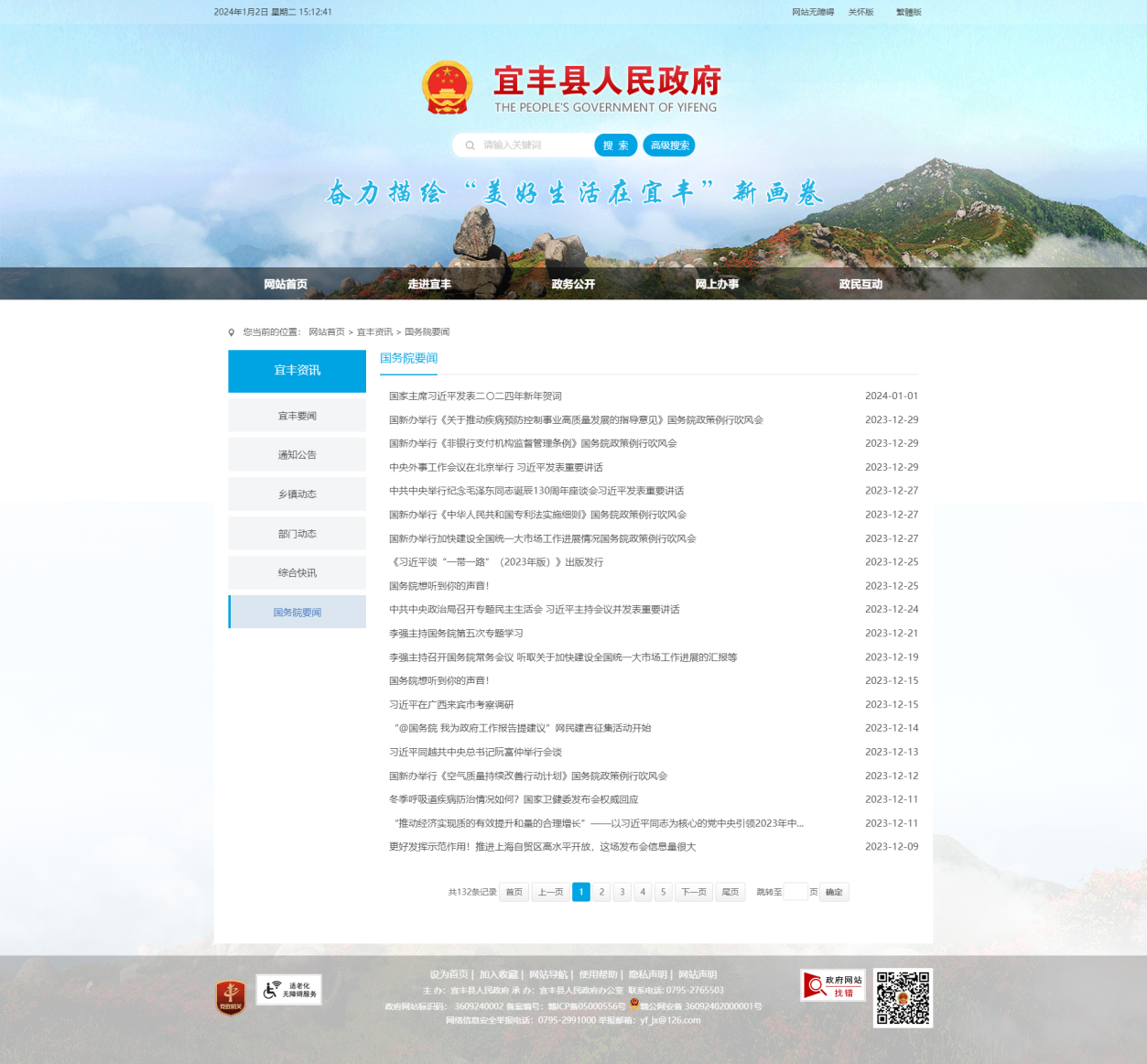 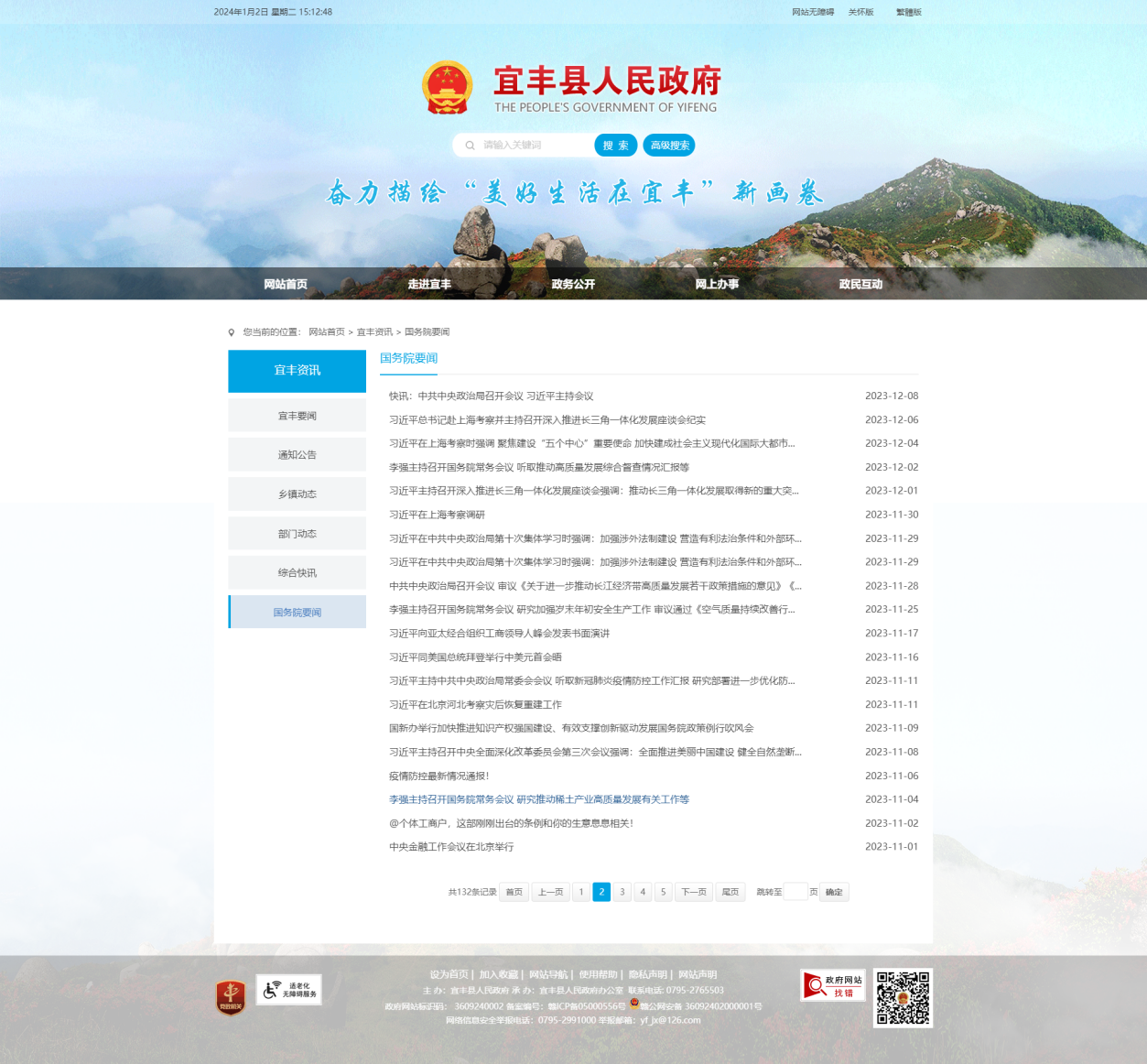 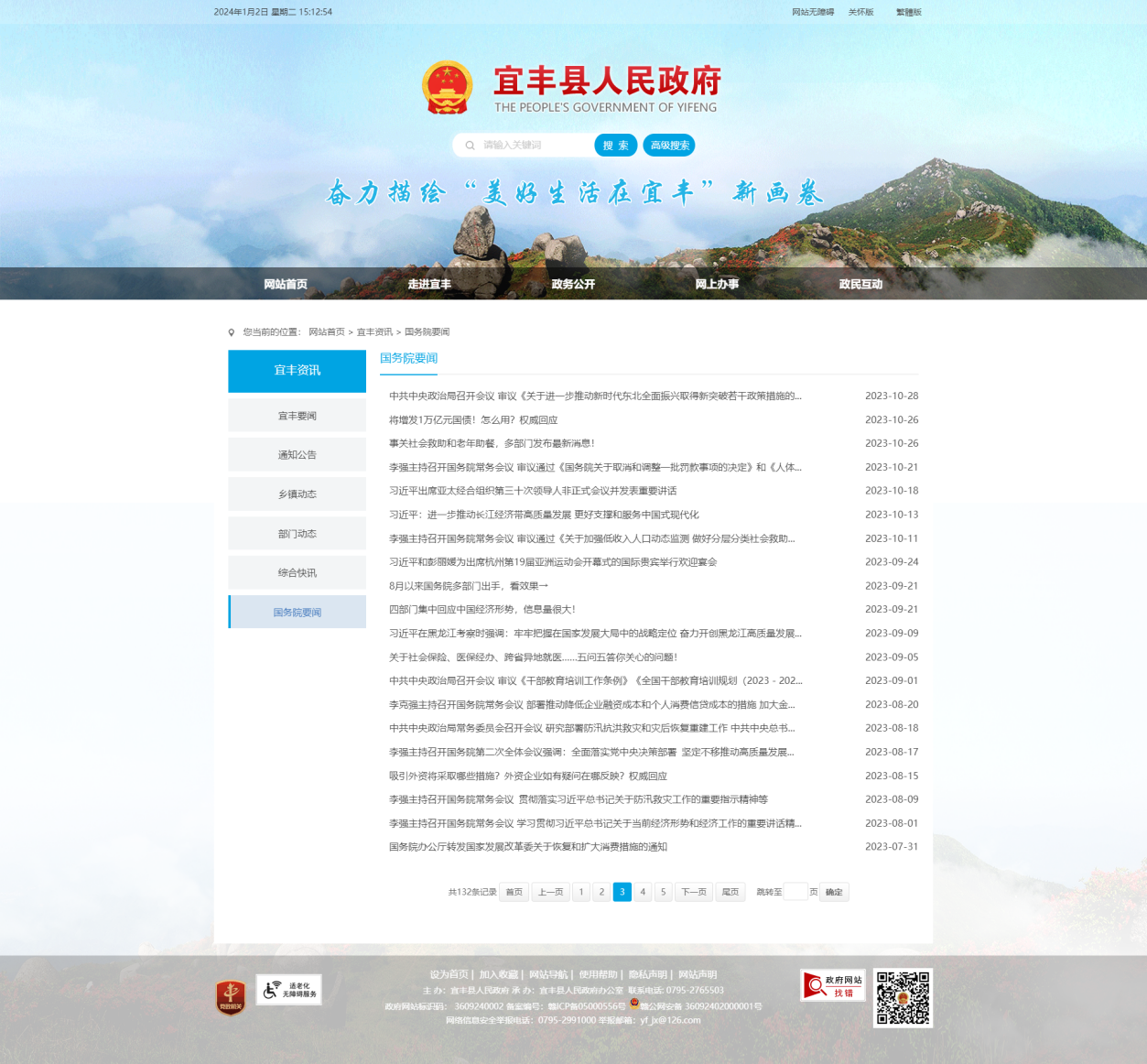 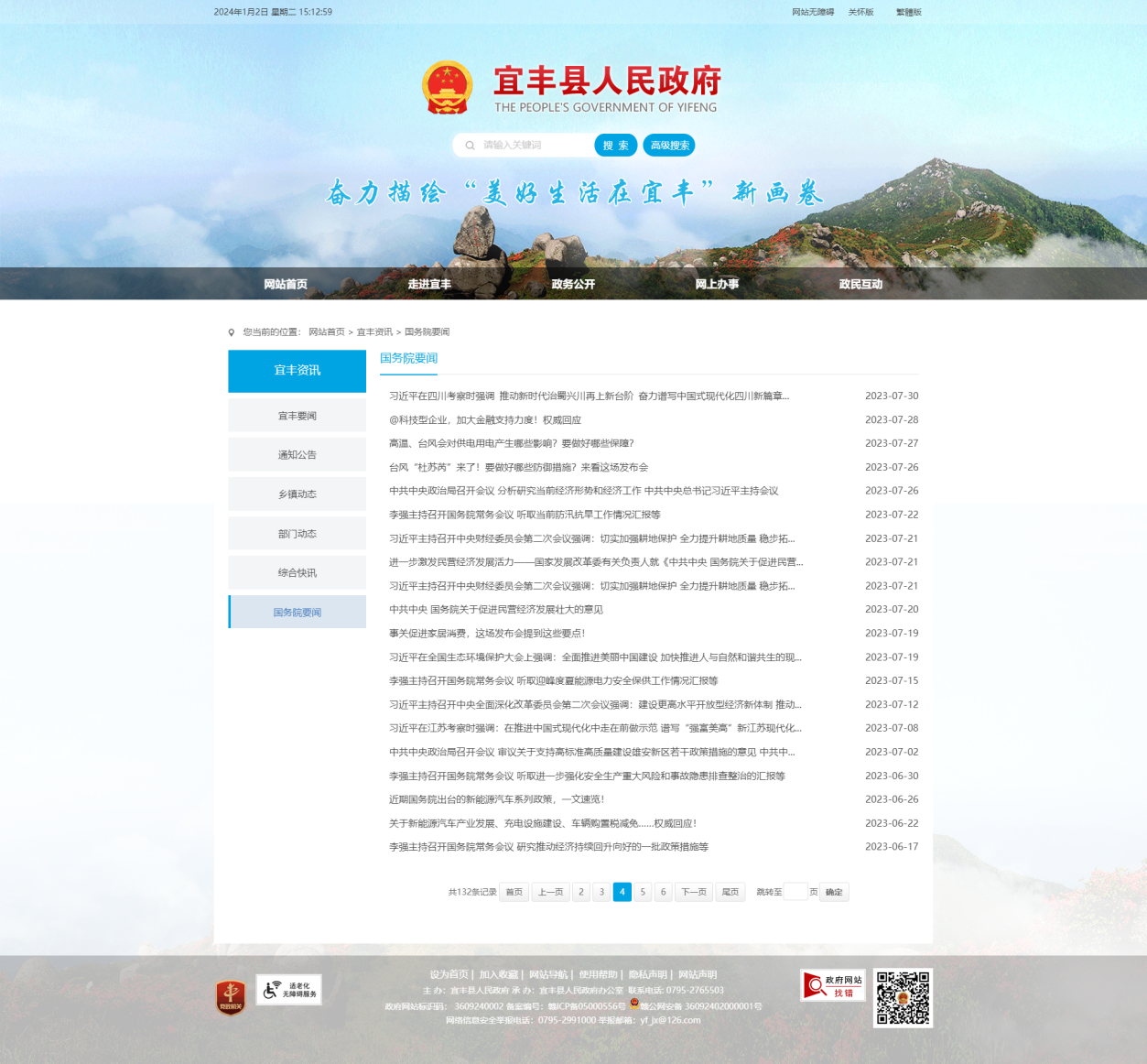 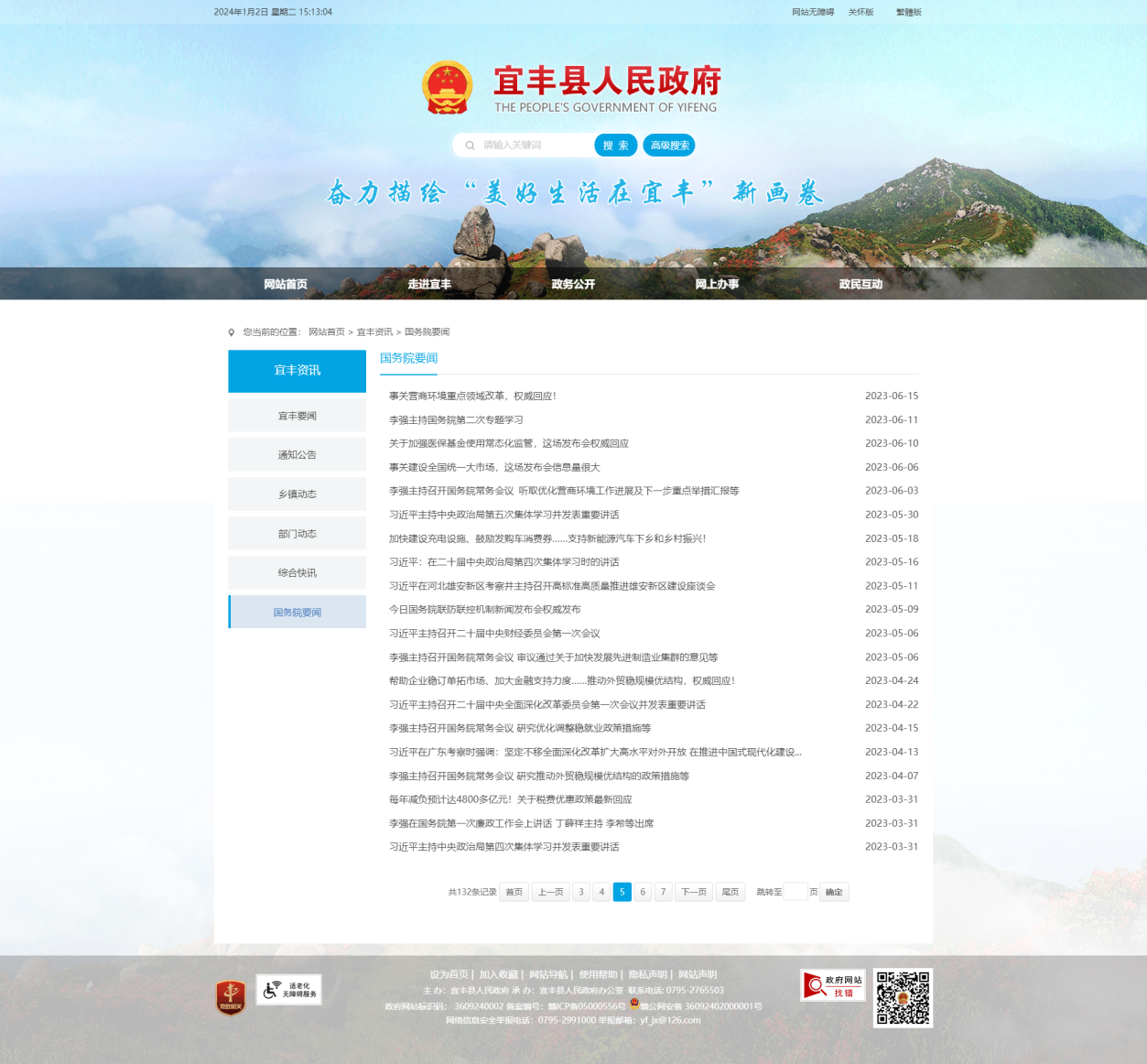 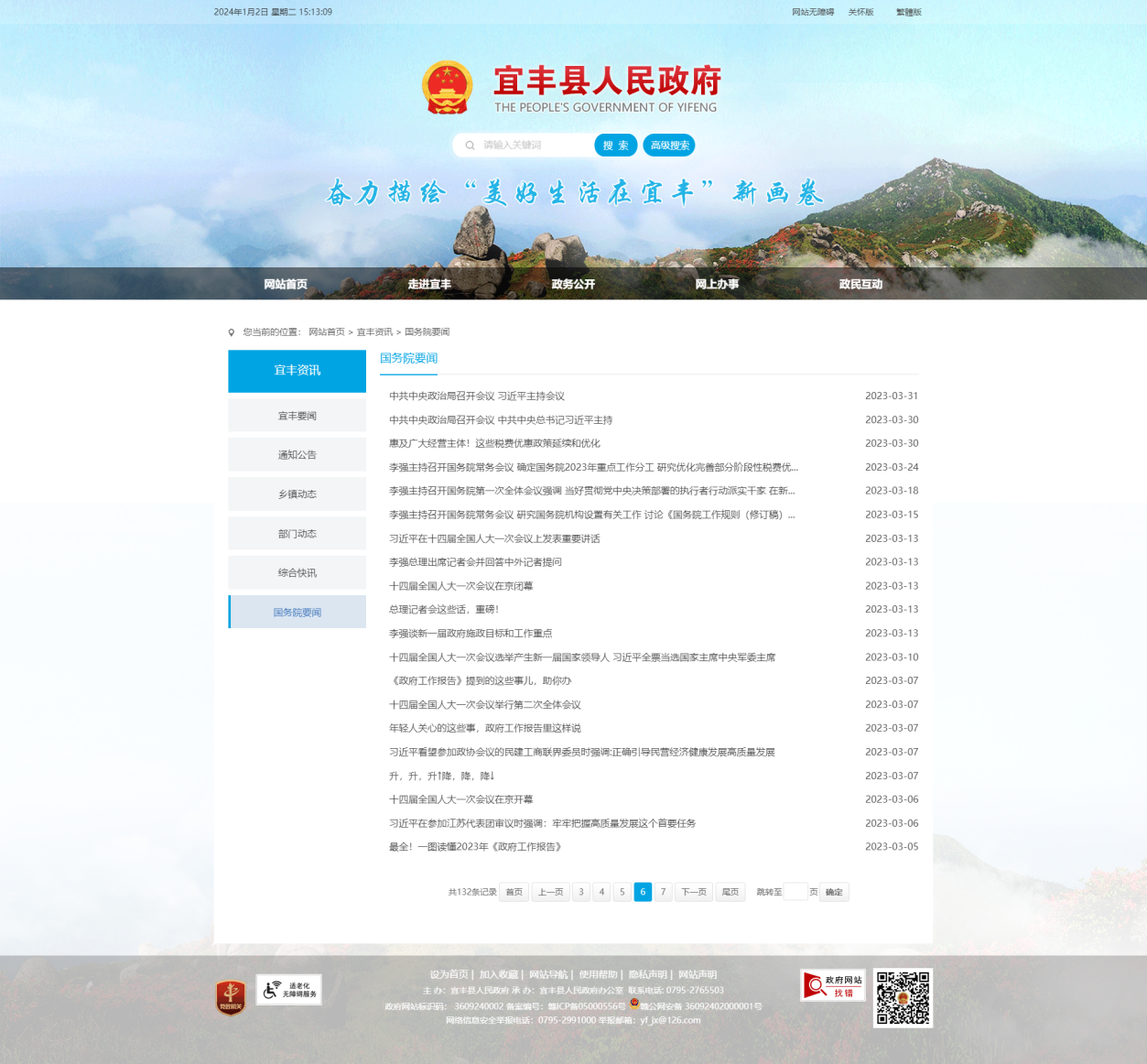 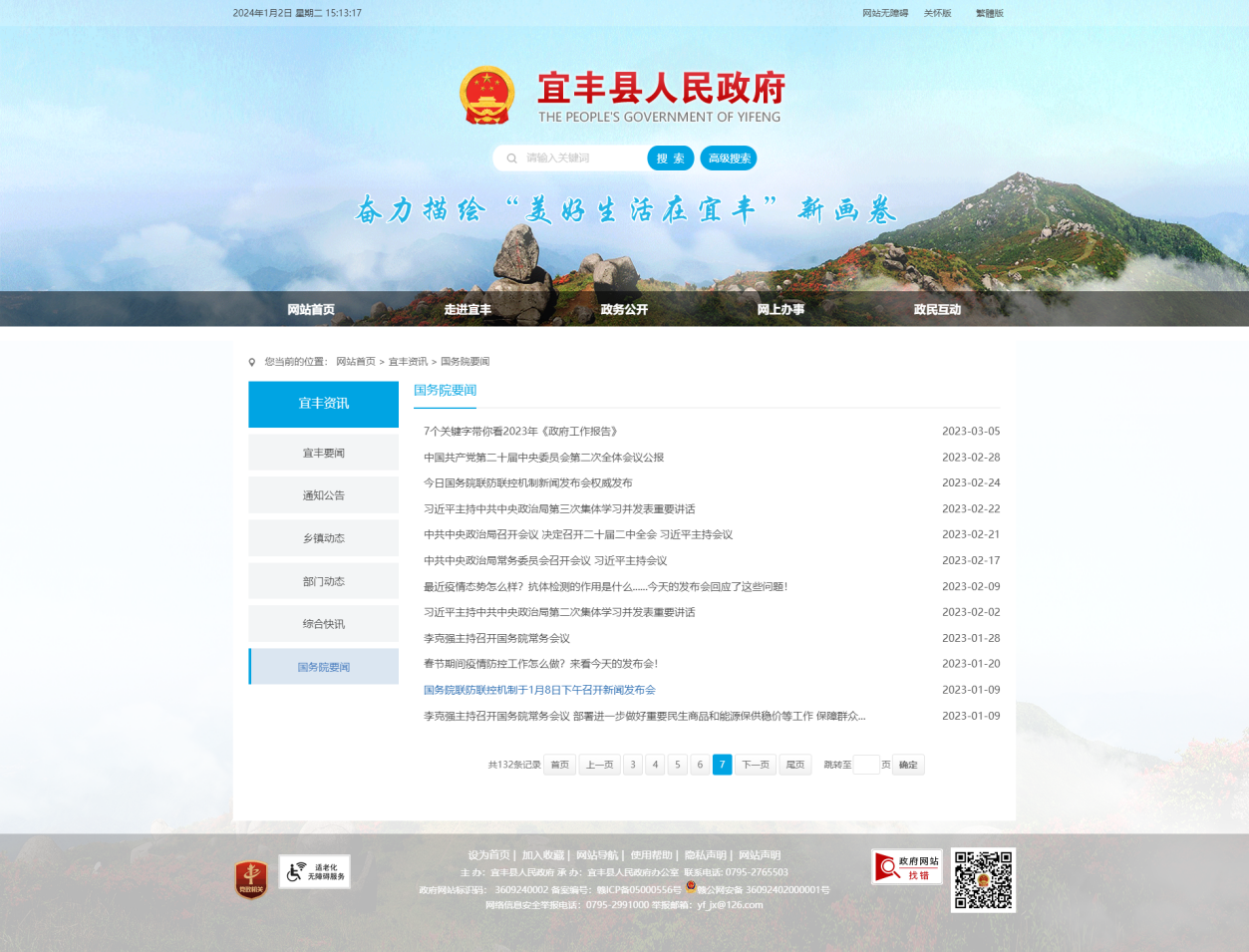 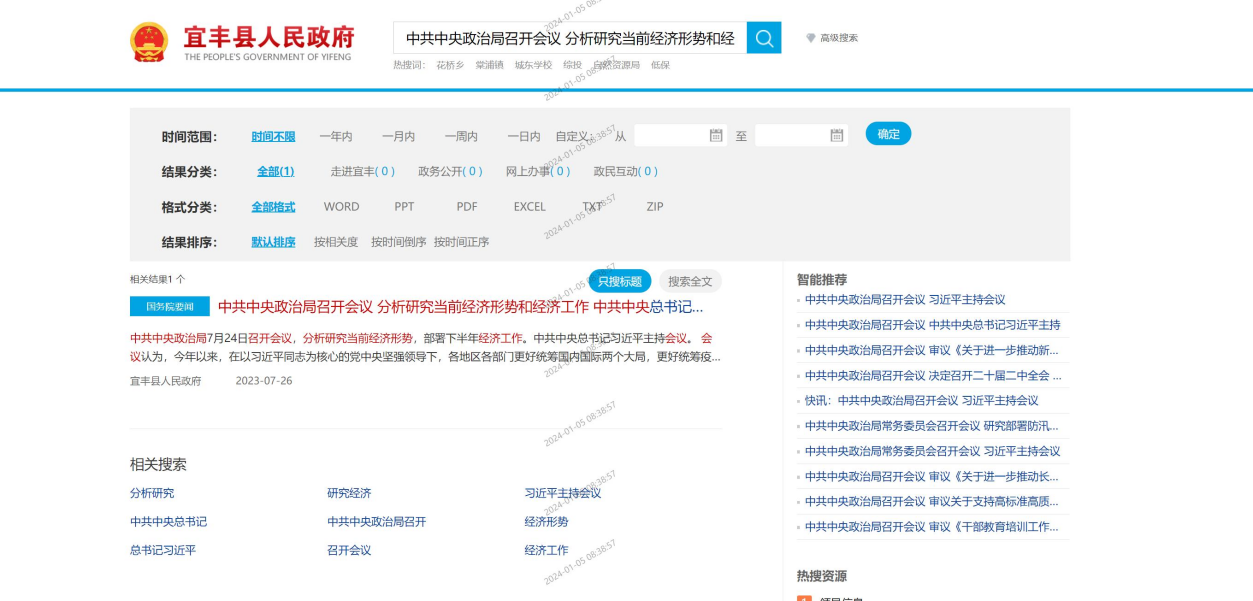 整改情况：http://www.jxyf.gov.cn/yfxrmzf/gwyyw7a/202403/00e970da40174cc19501b75fc08716e6.shtml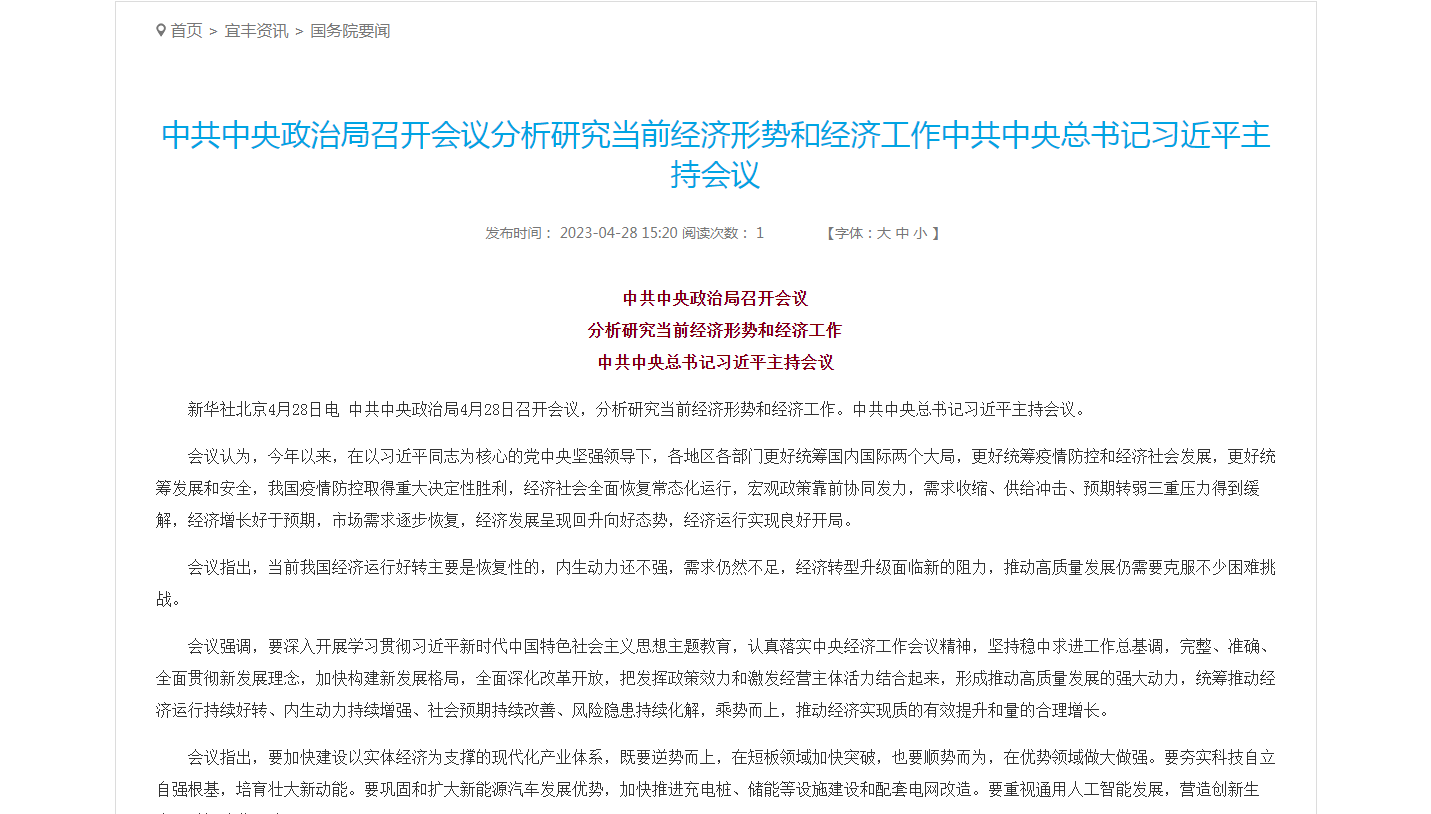 （二）重点领域信息公开1、重大战略部署落实情况信息公开较少集中公开扩大有效投资相关政策措施信息【网址和截图】http://www.jxyf.gov.cn/yfxrmzf/kdyxtz/xxgk_list.shtml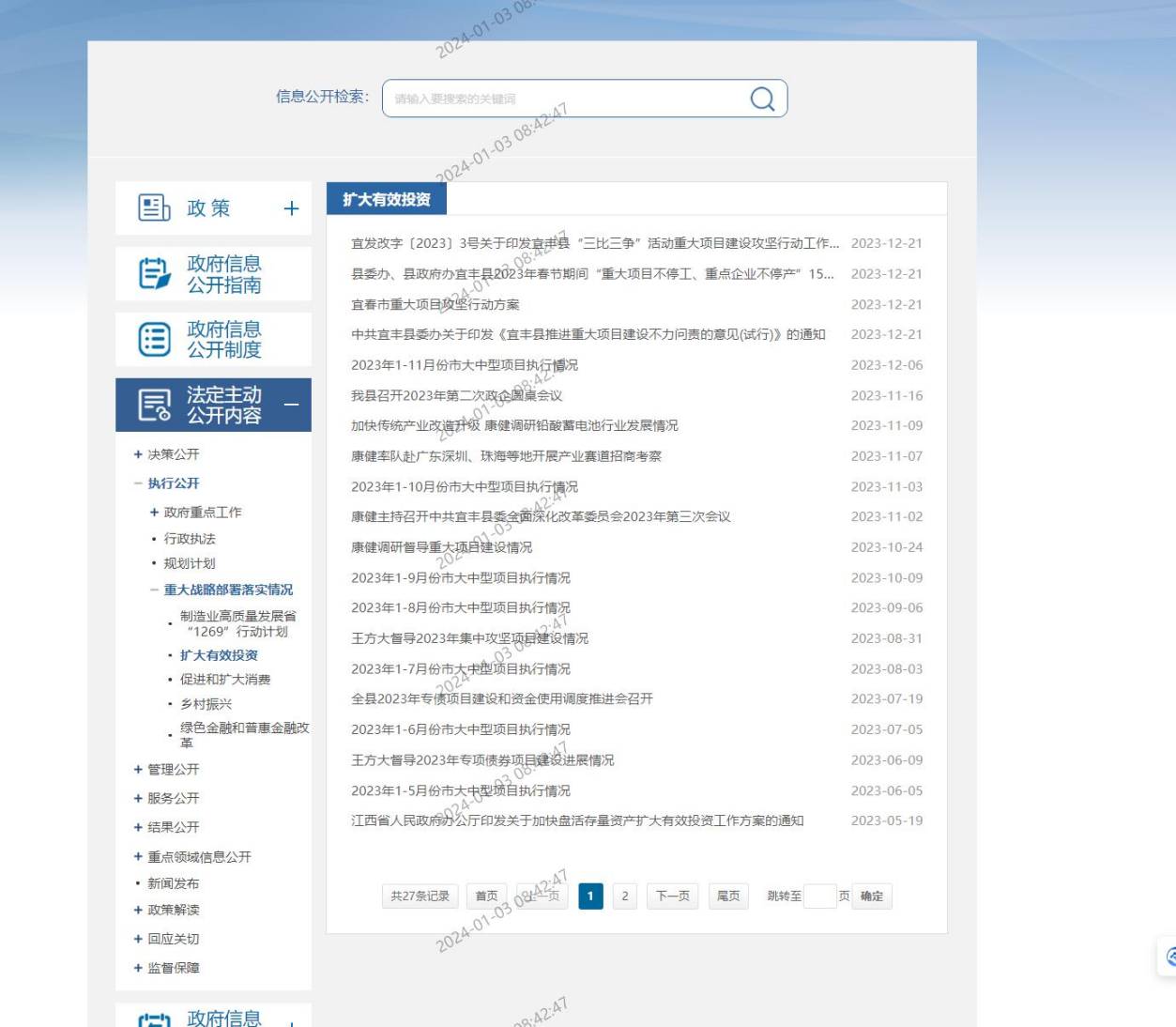 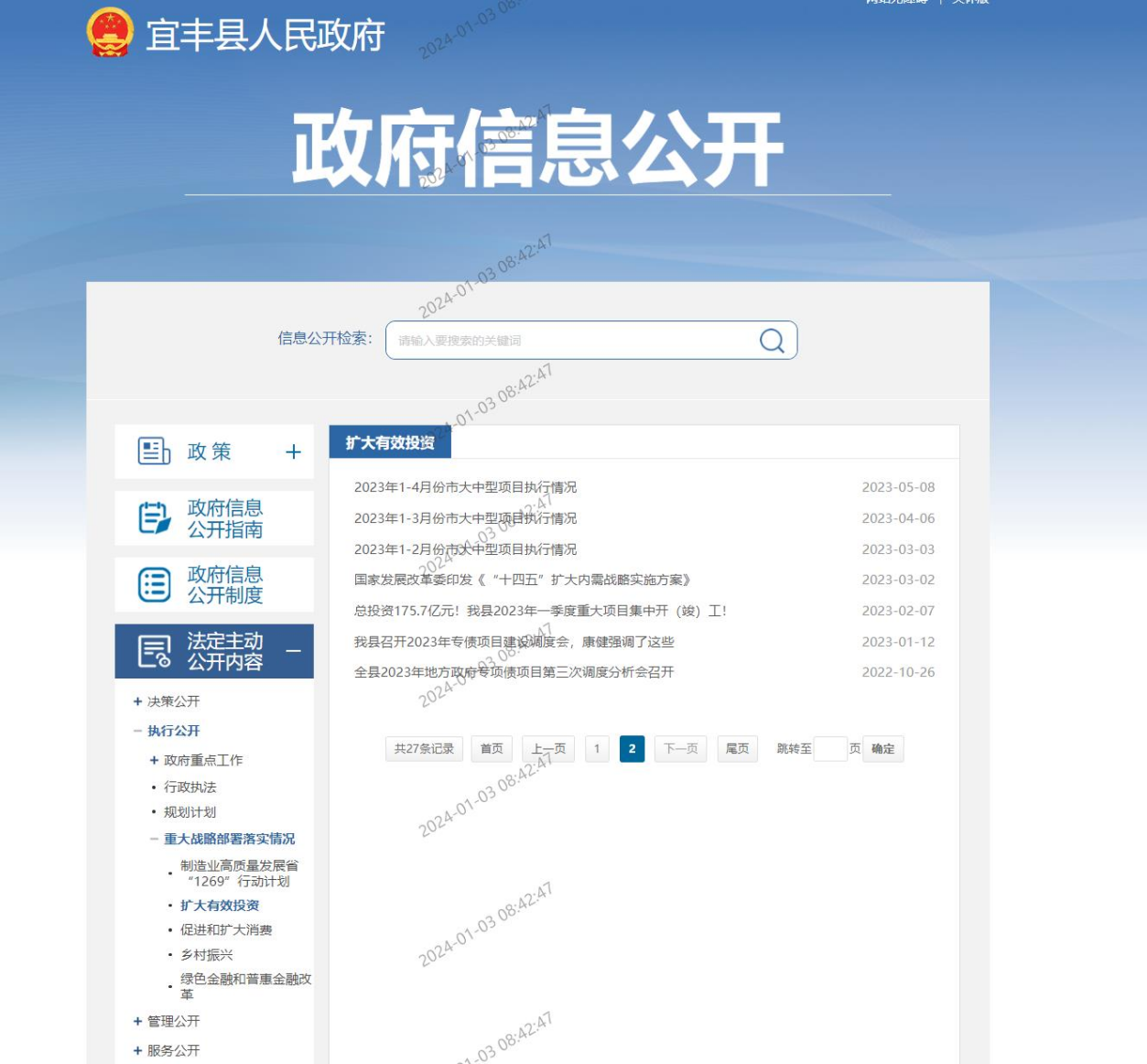 整改情况：http://www.jxyf.gov.cn/yfxrmzf/kdyxtz/xxgk_list.shtml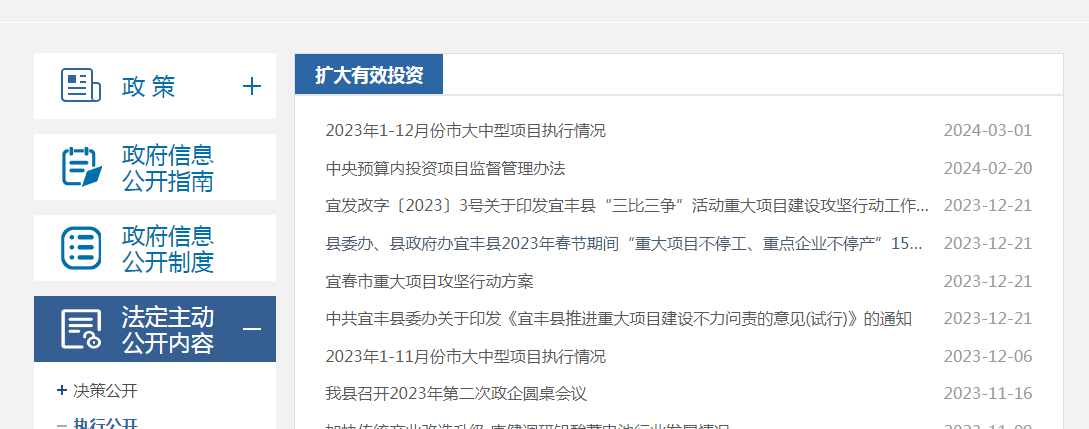 http://www.jxyf.gov.cn/yfxrmzf/kdyxtz/202403/5d9bf54783684af09cb291ffe7c6b171.shtml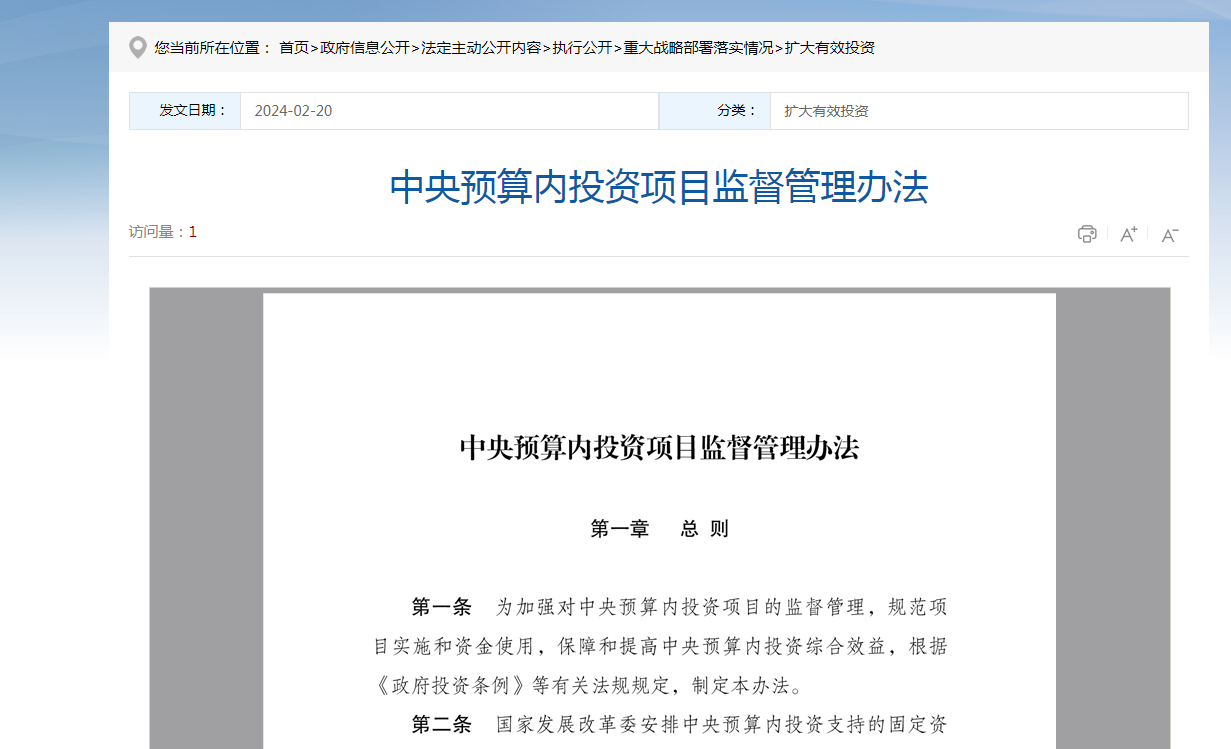 2、食品药品监管未公开药品零售/医疗器械营业监督检查制度、检查标准；未及时公开本单位2023年下半年药品零售/医疗器械营业监督检查结果信息【网址和截图】http://www.jxyf.gov.cn/yfxrmzf/spypjdjc/xxgk_list_2.shtml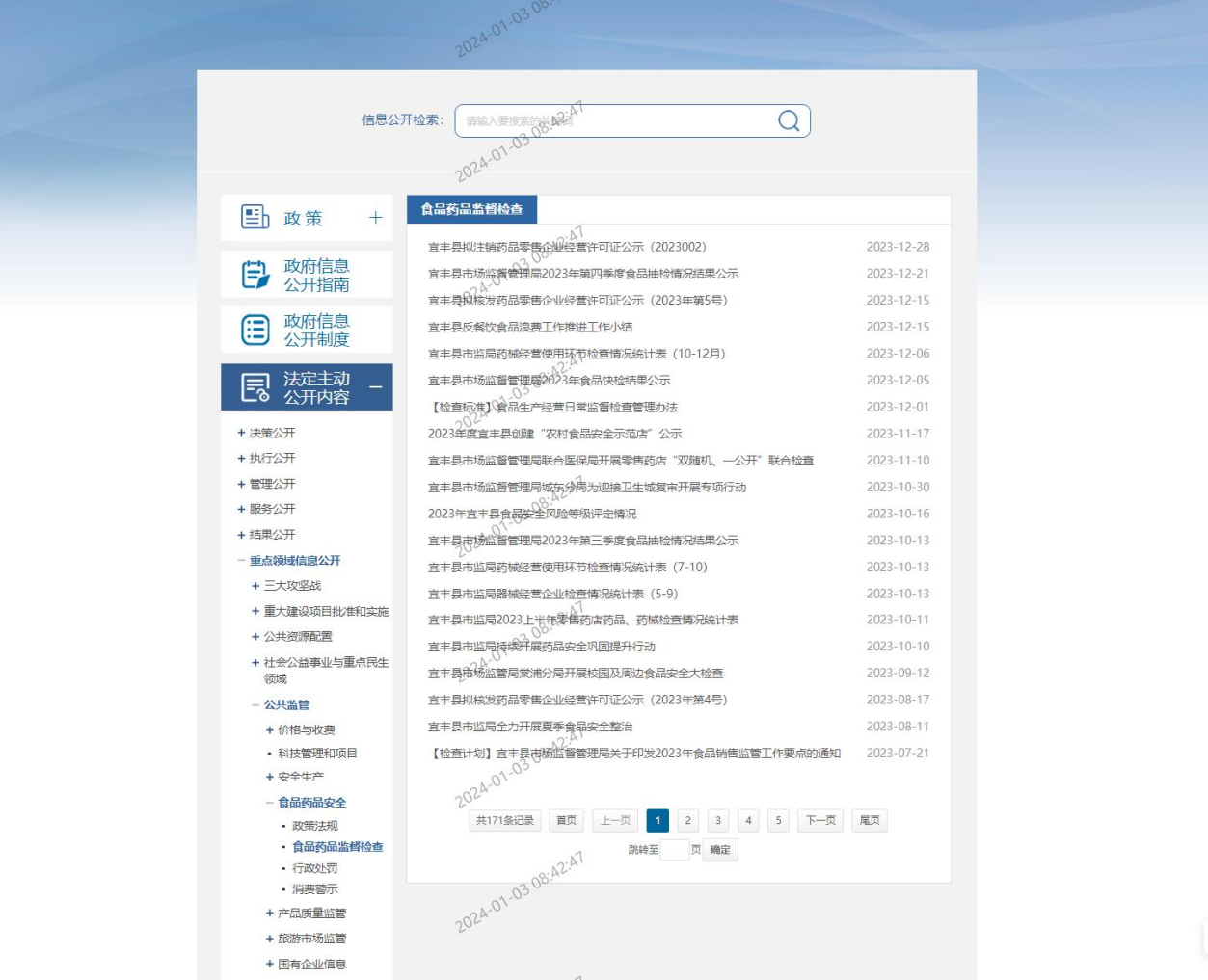 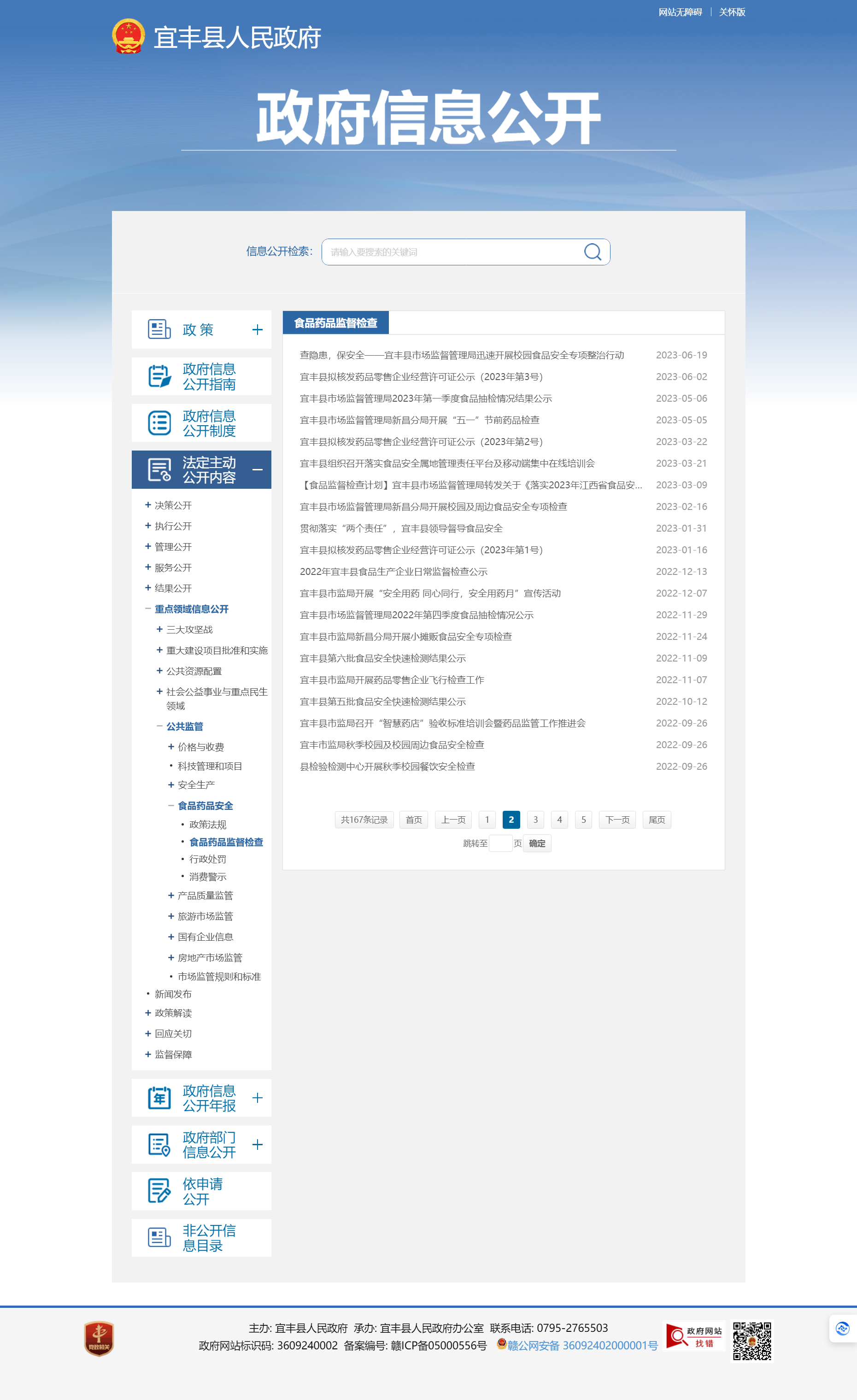 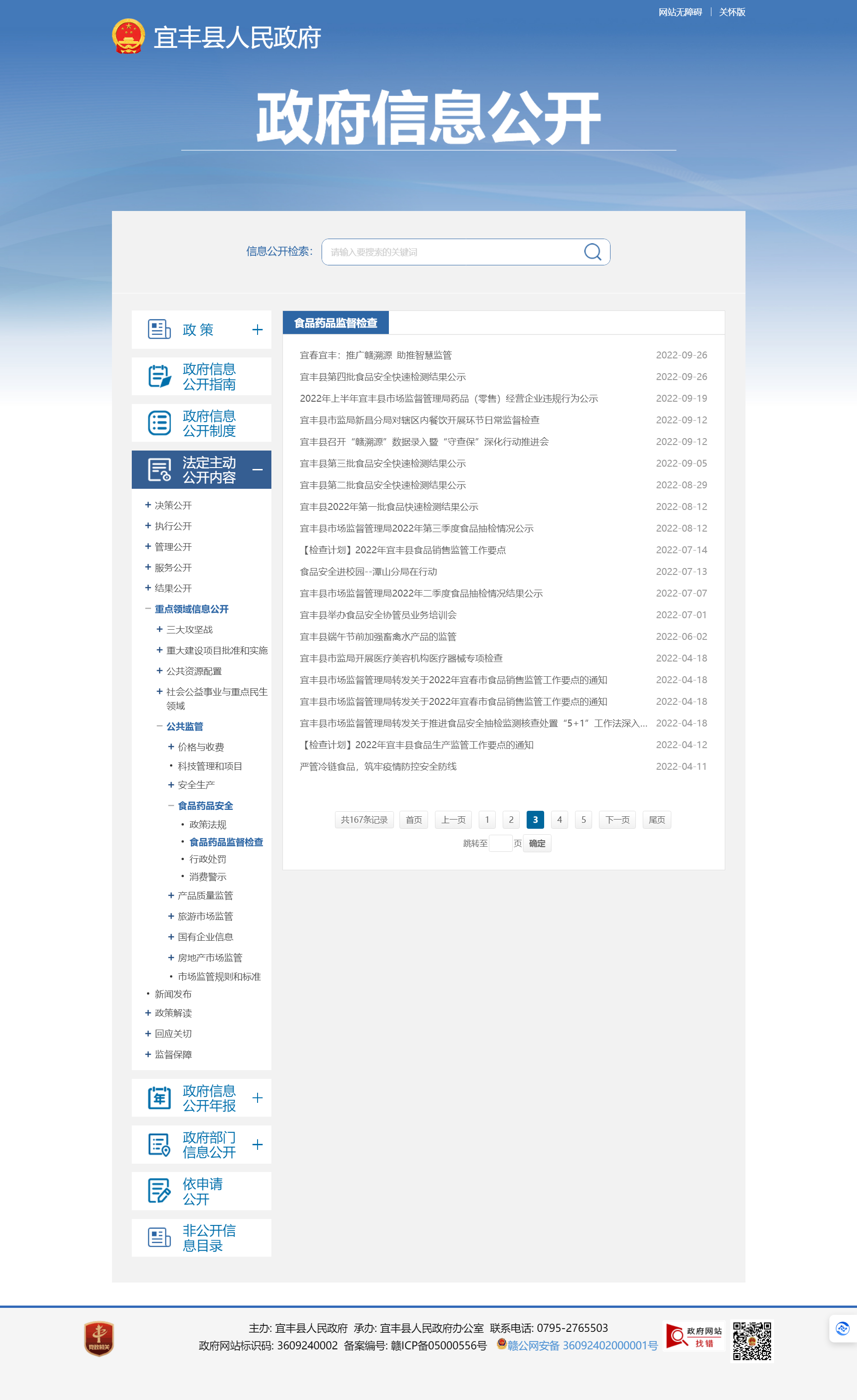 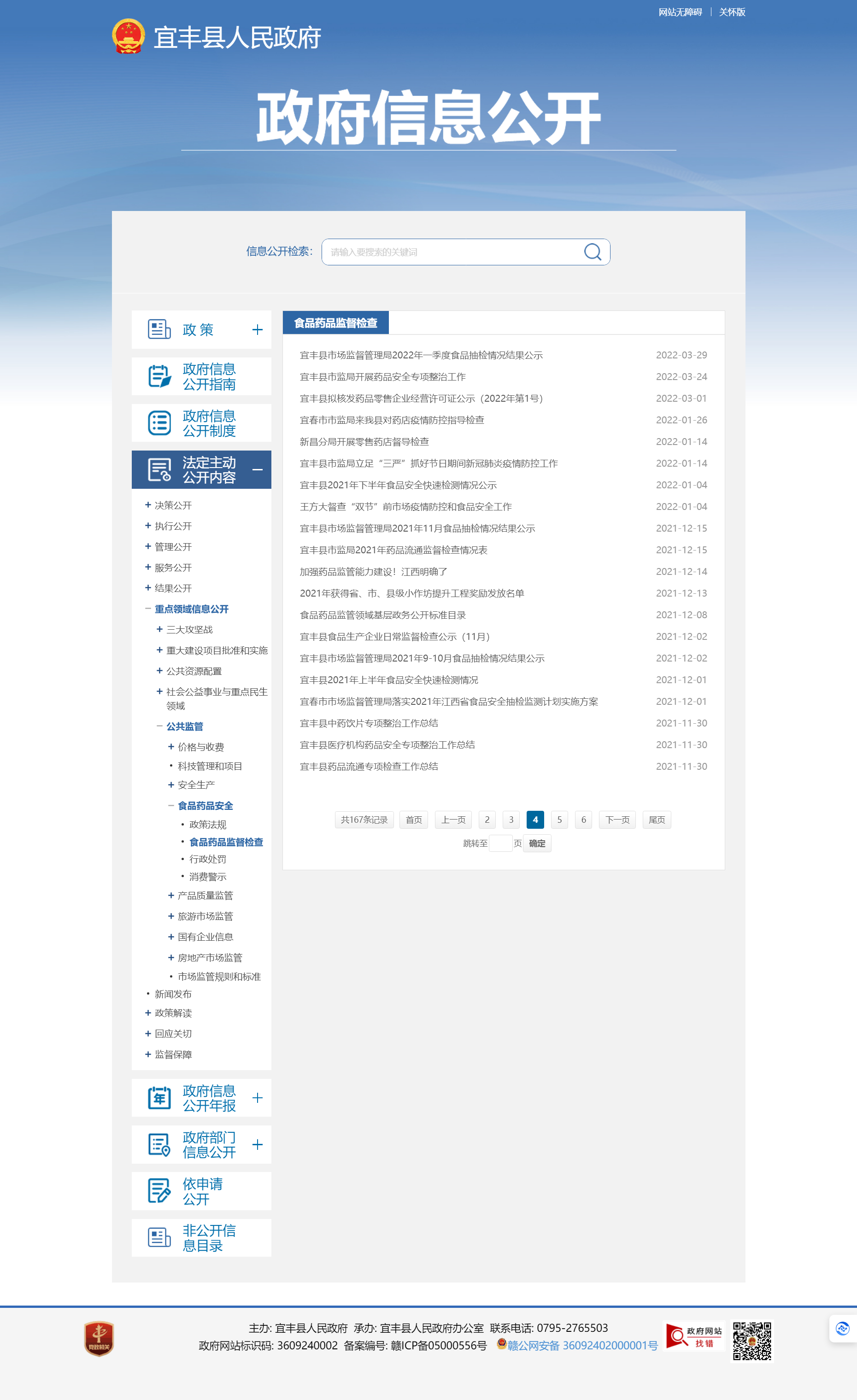 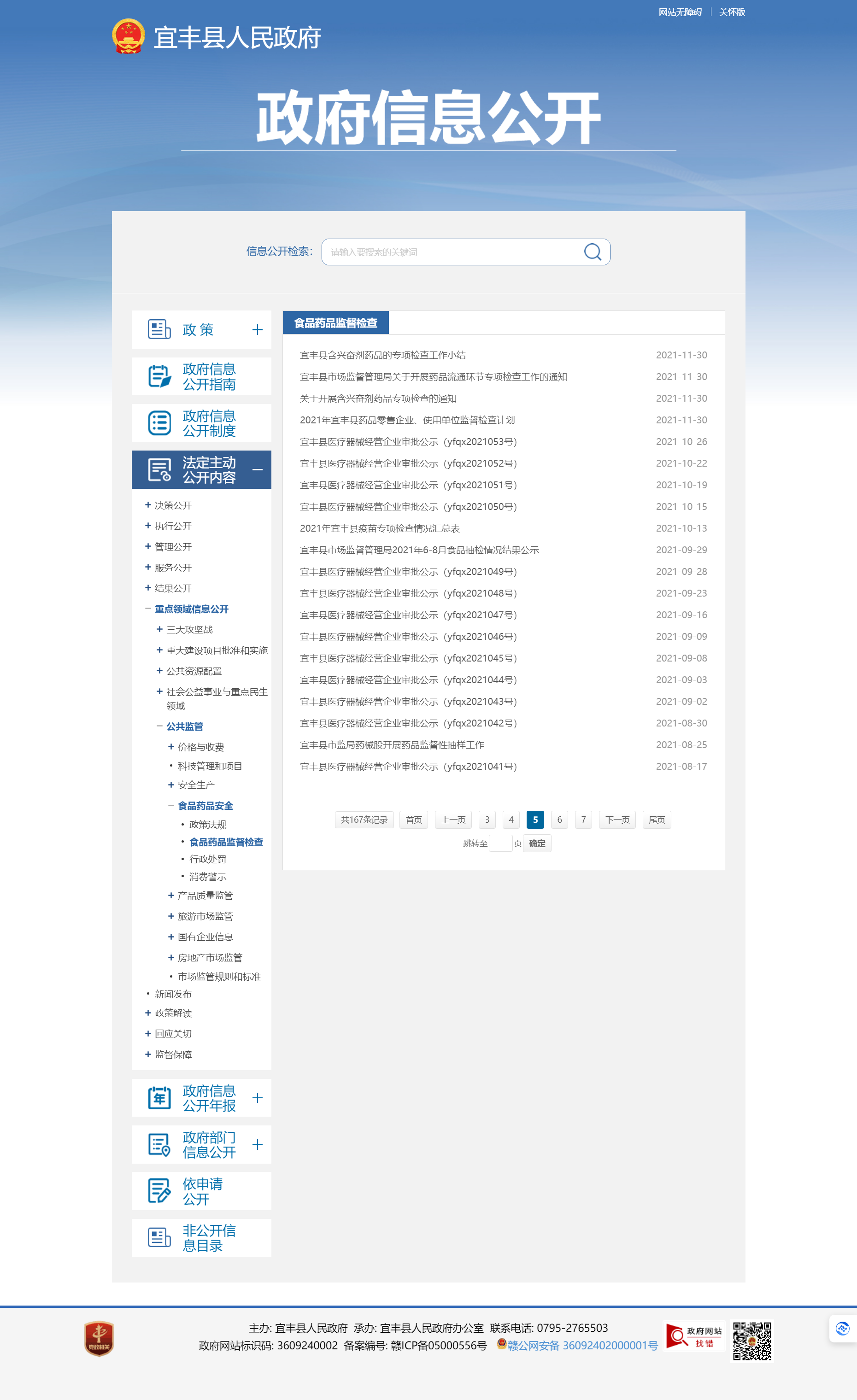 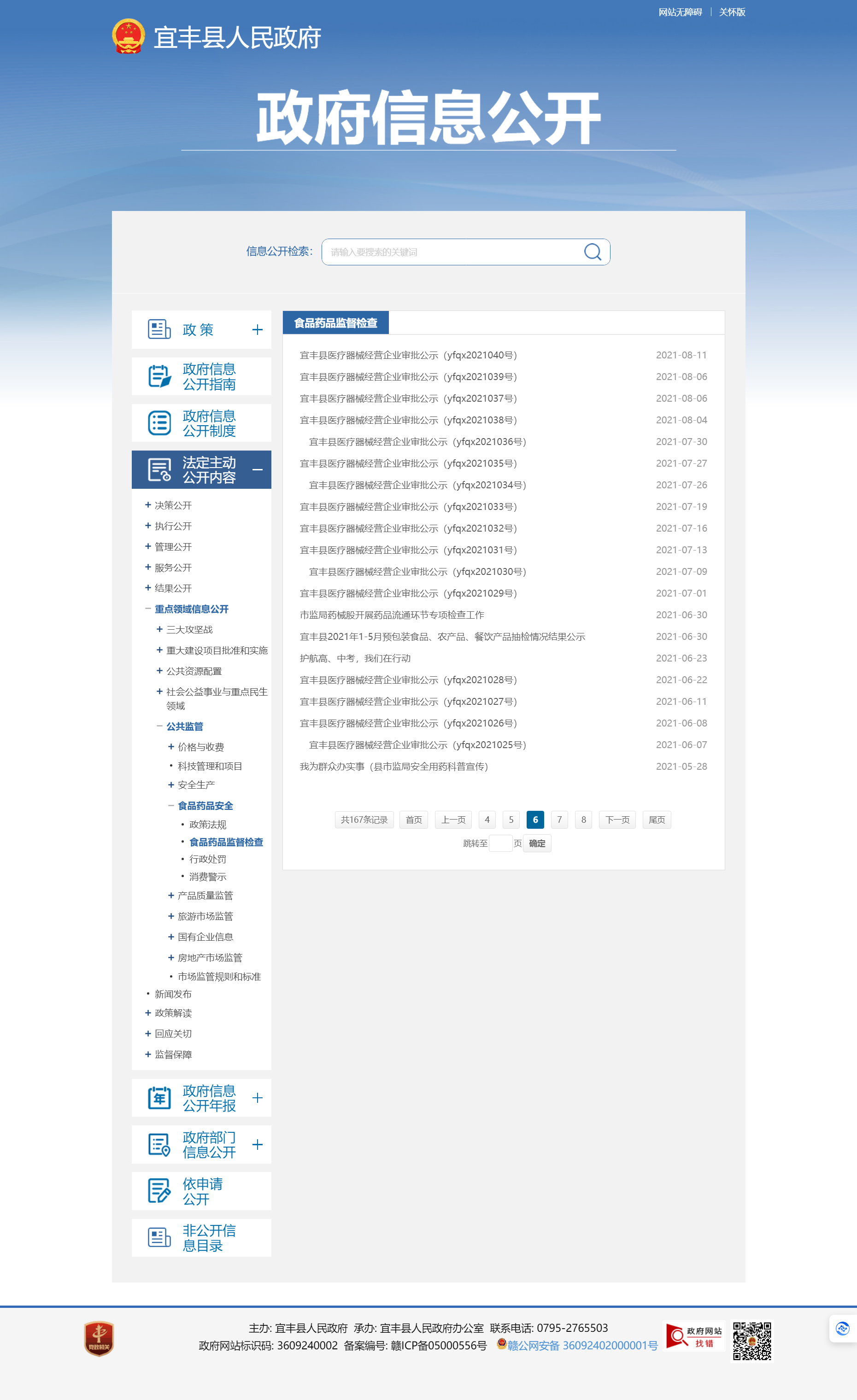 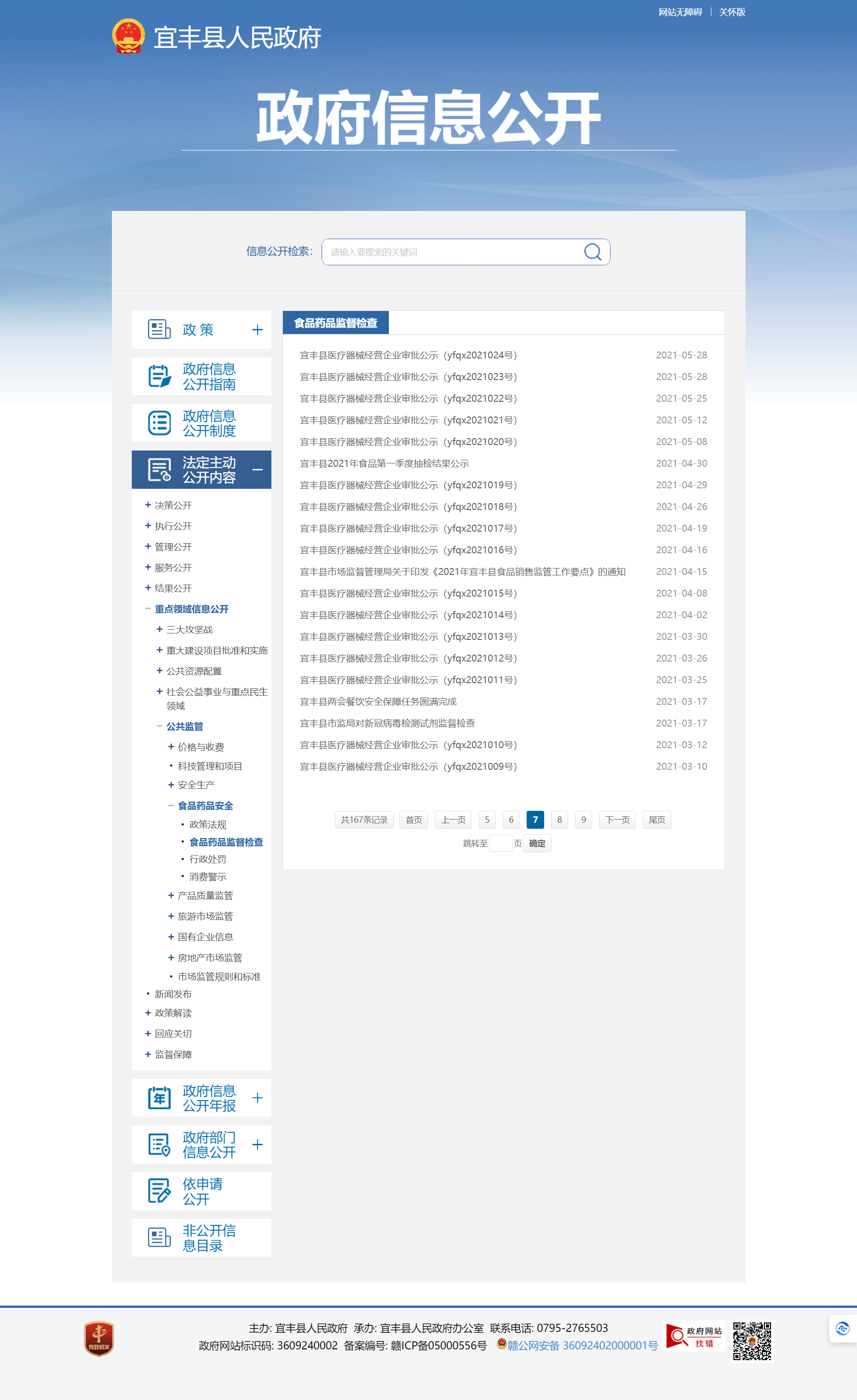 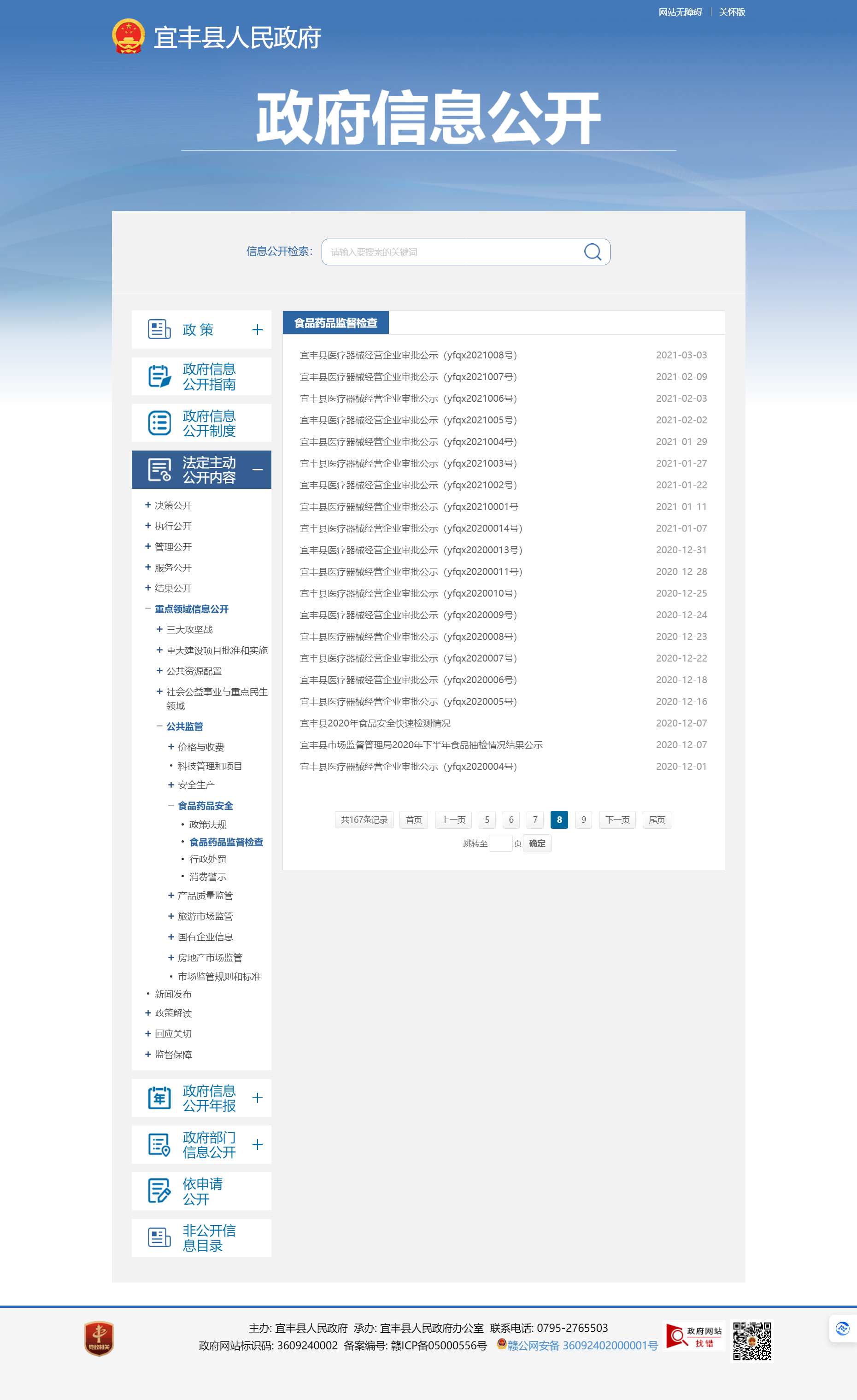 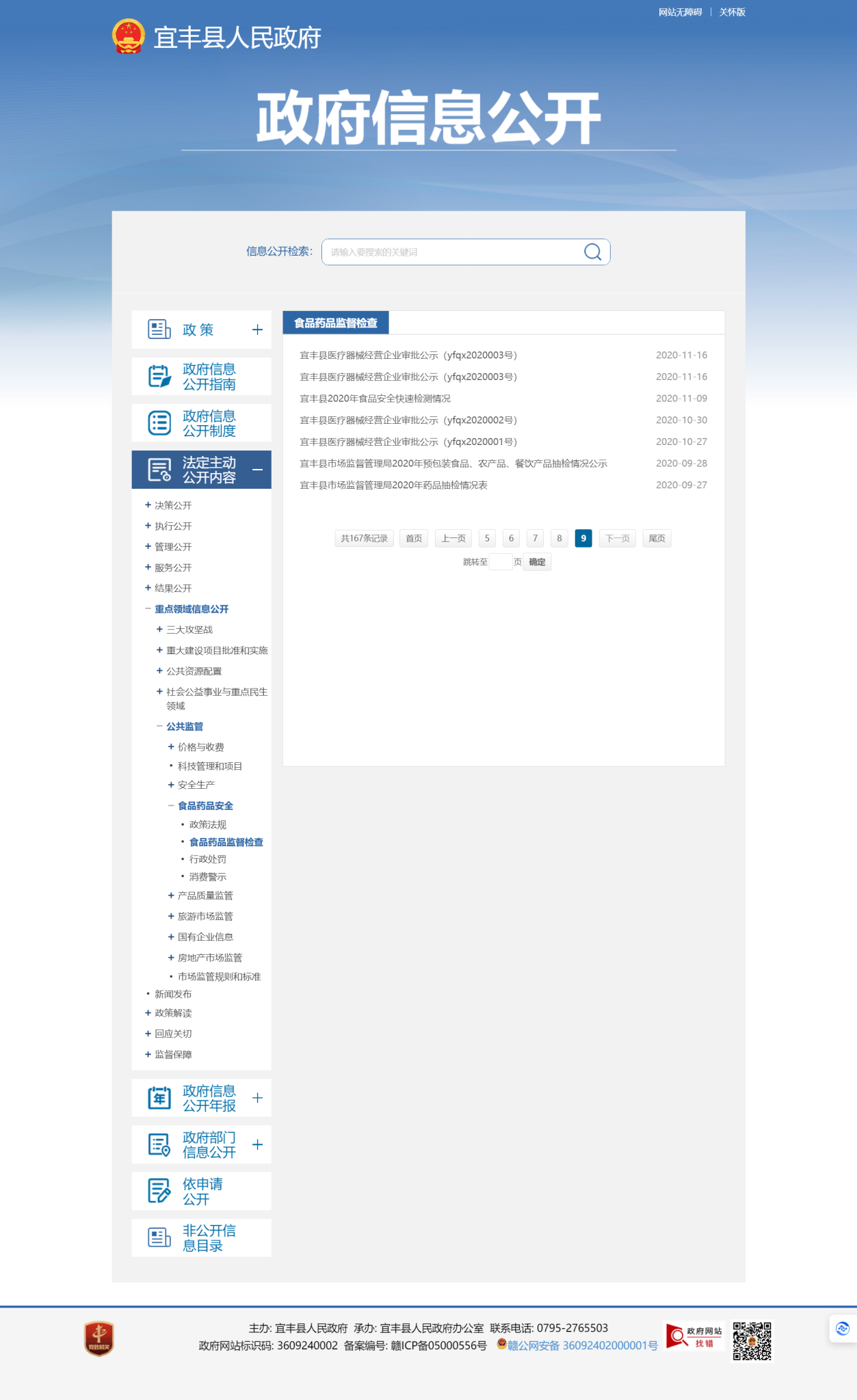 整改情况：http://www.jxyf.gov.cn/yfxrmzf/spypjdjc/202403/681a46ecefd54cbf861441b121fec2d3.shtmlhttp://www.jxyf.gov.cn/yfxrmzf/spypjdjc/202112/5aa465c65a1147f0bc581c6b2c053c50.shtml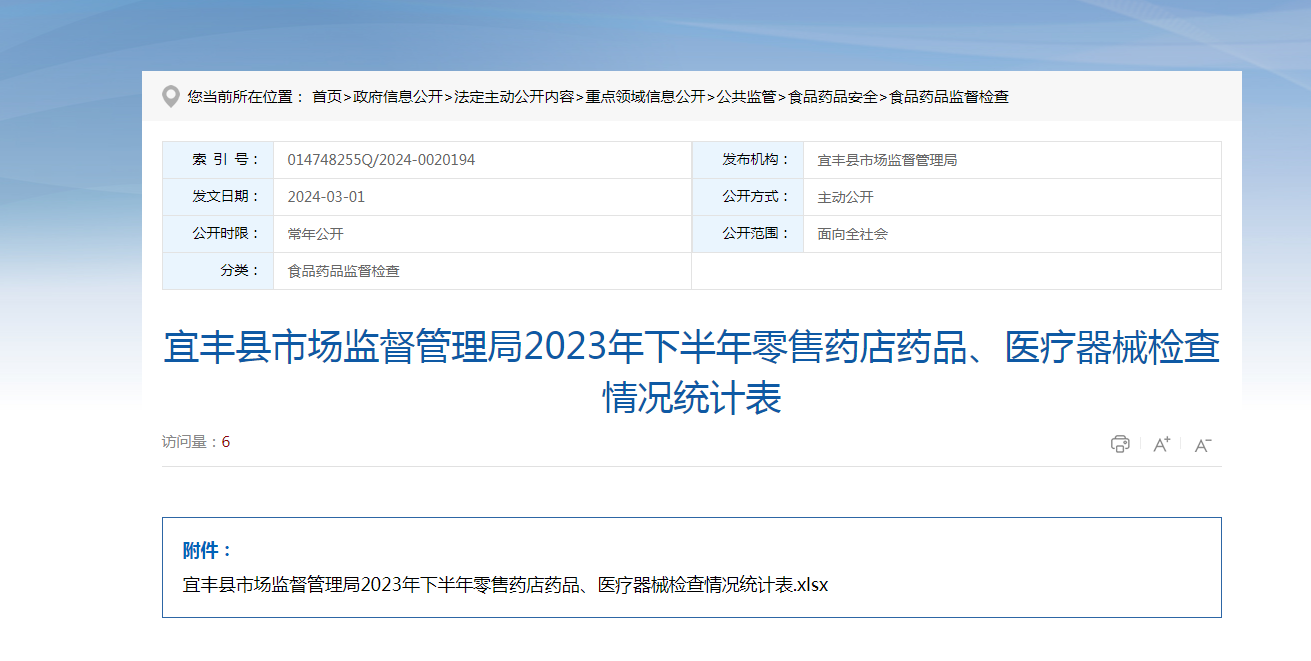 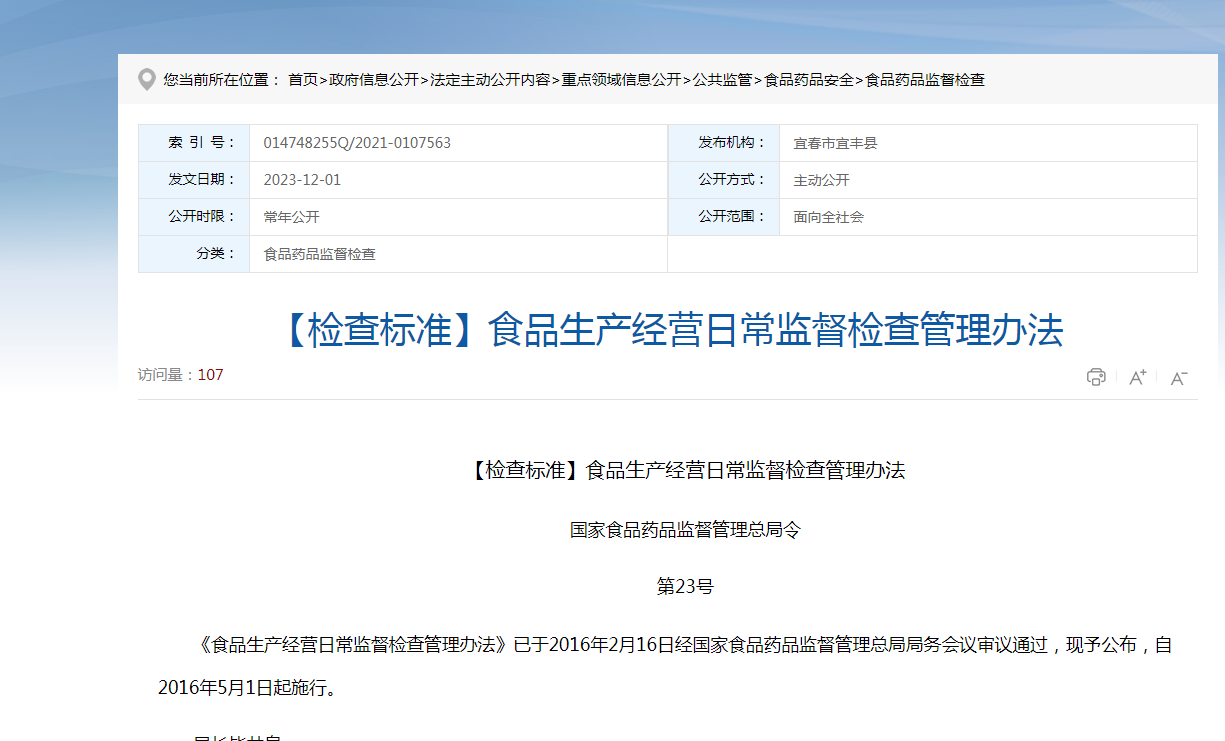 3、公共文化服务“2023年宜丰县图书馆免费开放文化活动安排”中联系电话区号有误【网址和截图】http://www.jxyf.gov.cn/yfxrmzf/gyxhd28/xxgk_list.shtml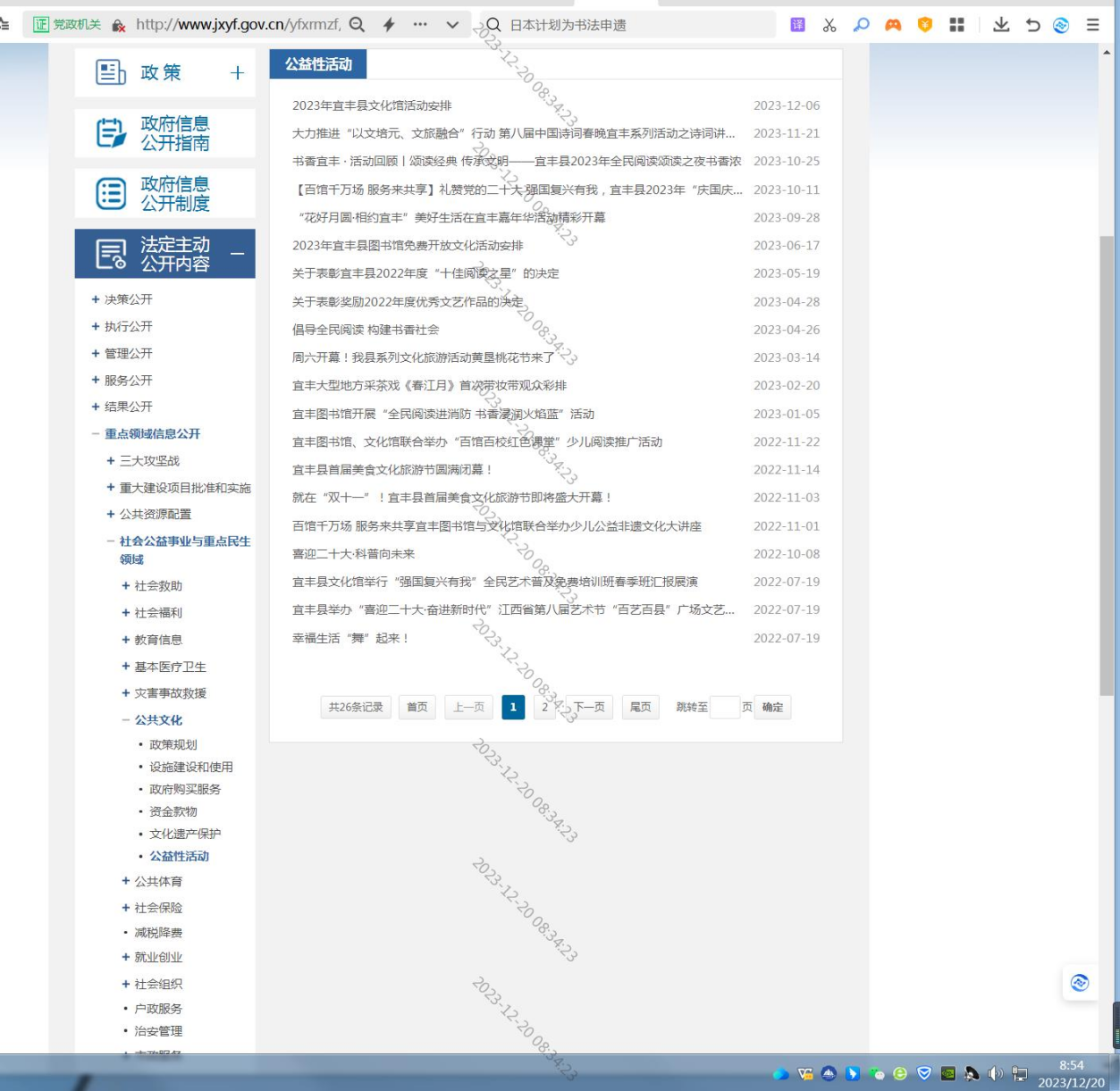 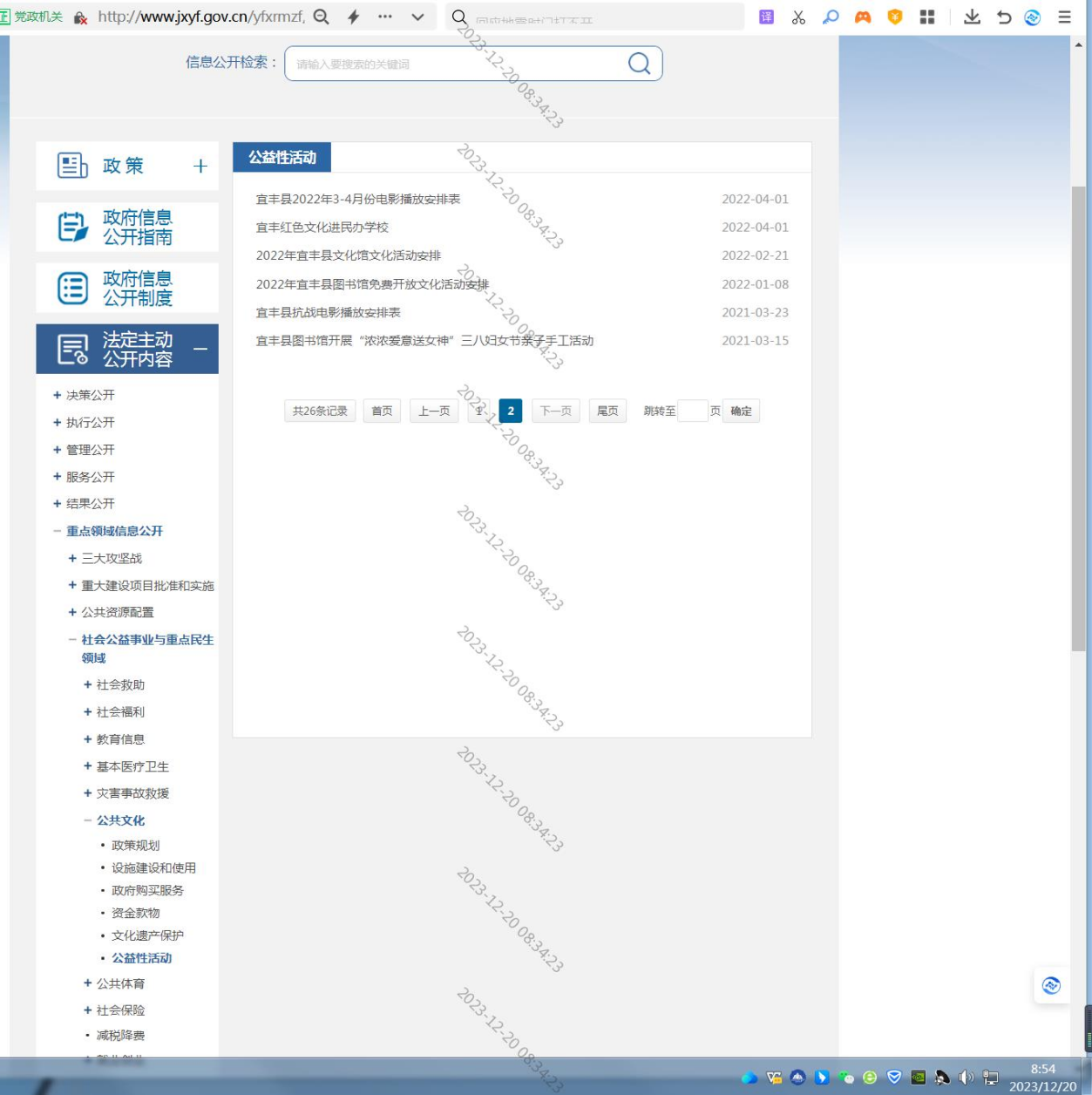 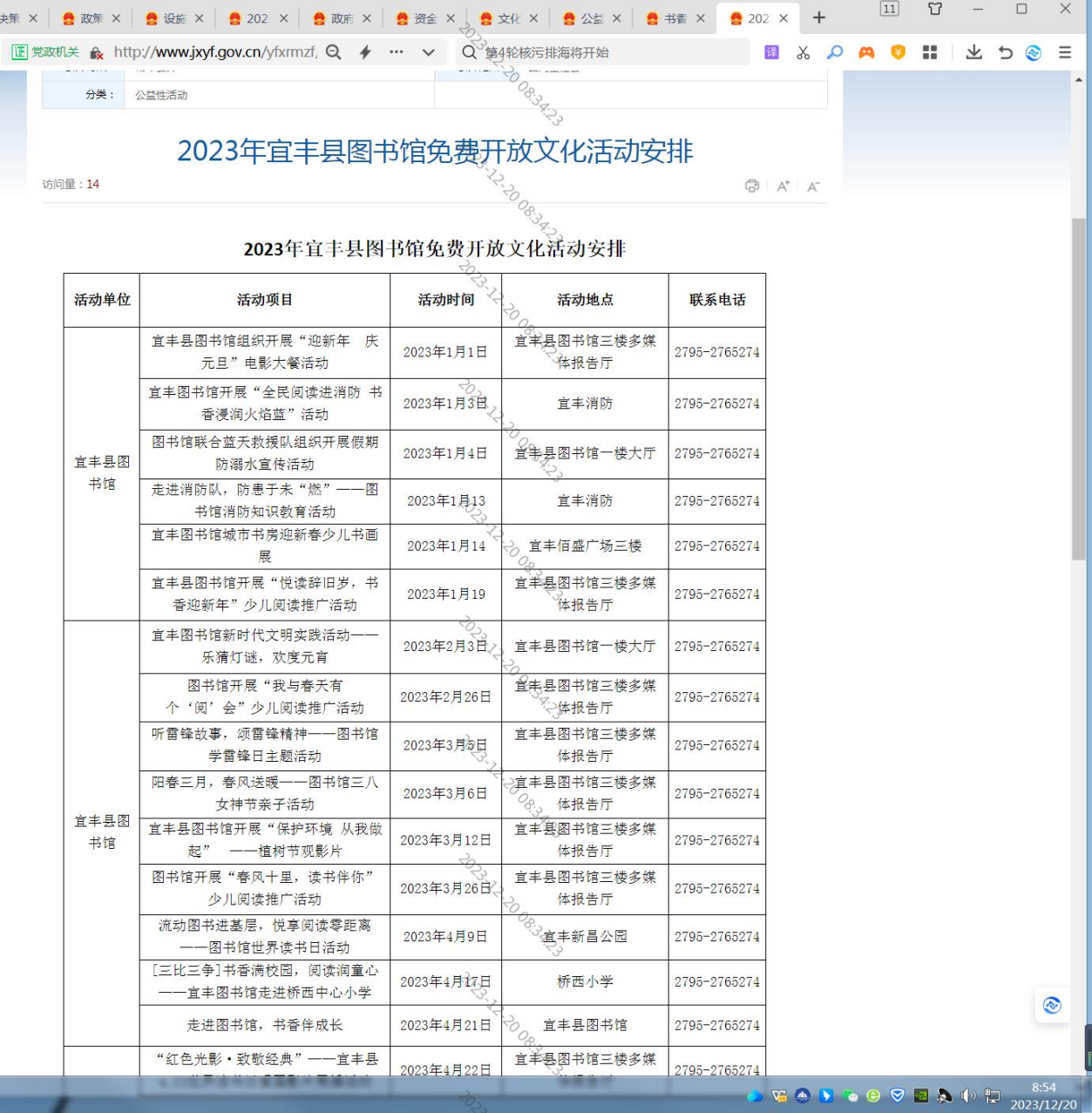 整改情况：http://www.jxyf.gov.cn/yfxrmzf/gyxhd28/202310/bfb4f9b6acca4770973c537be49a4a7d.shtml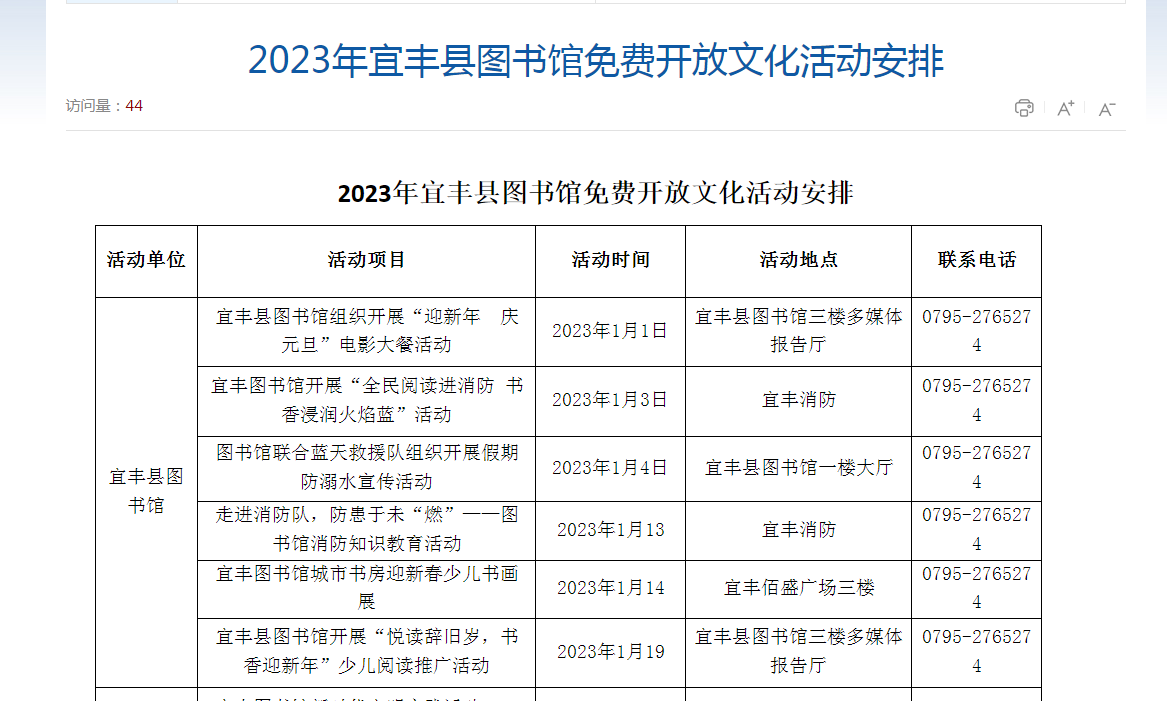 二、政策解读（一）政策解读1、解读质量“【政策解读】《宜丰县创建全国基层中医药工作示范县工作方案》解读”“【政策解读】《宜丰县深入开展爱国卫生运动实施意见》解读”“【政策解读】《宜丰县人民政府办公室关于做好全县2024年度城乡居民基本医疗保险费征缴工作的通知》解读”“【政策解读】《宜丰工业园区网格化服务管理工作方案的通知》政策解读”质量不高，存在简单地复制文件内容或者制作文件精简版方式解读的问题；“【政策解读】关于印发《进一步加强耕地保护补充耕地实施意见的通知》解读”未与被解读的政策文件同步发布【网址和截图】http://www.jxyf.gov.cn/yfxrmzf/jdnr/xxgk_list.shtml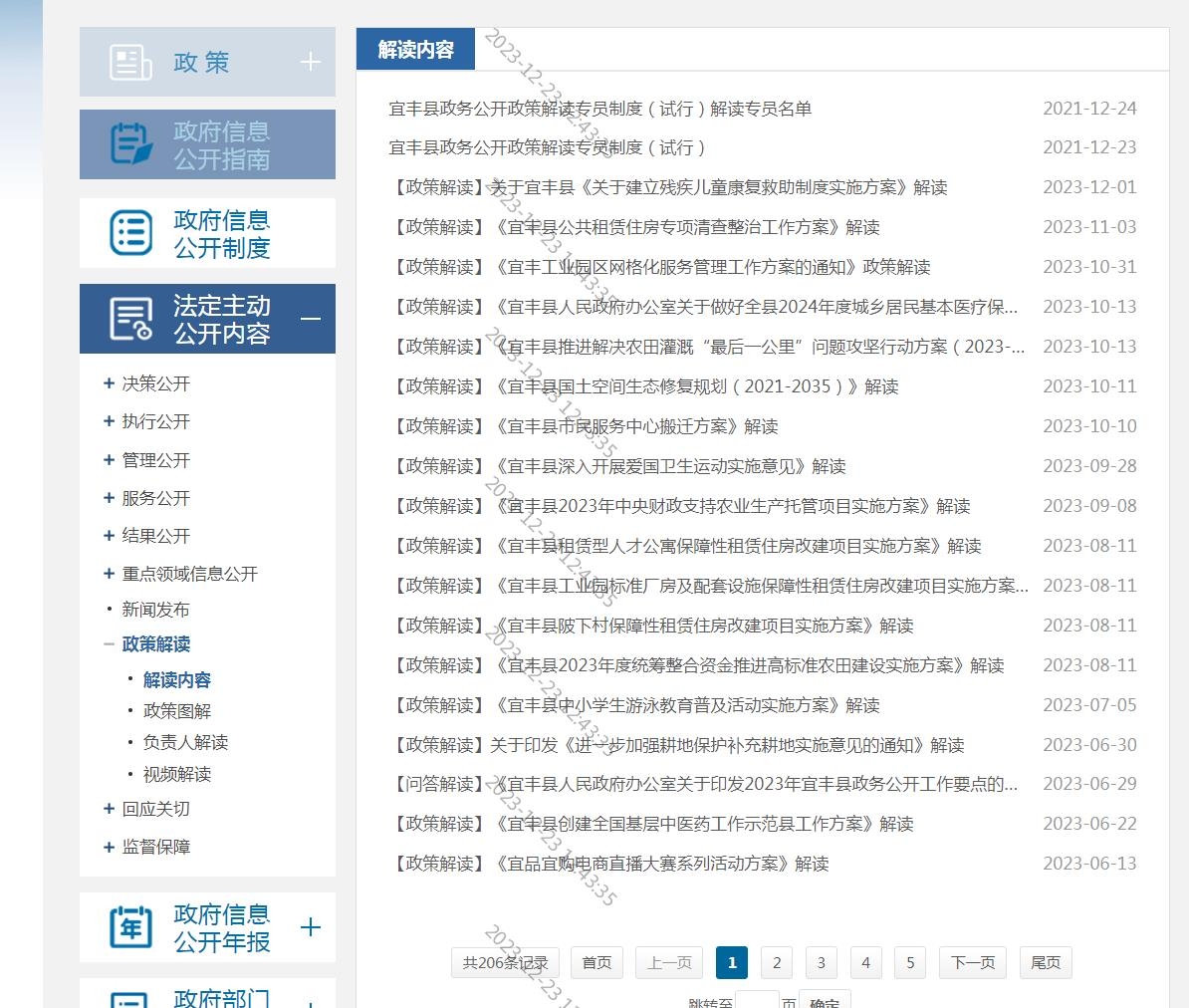 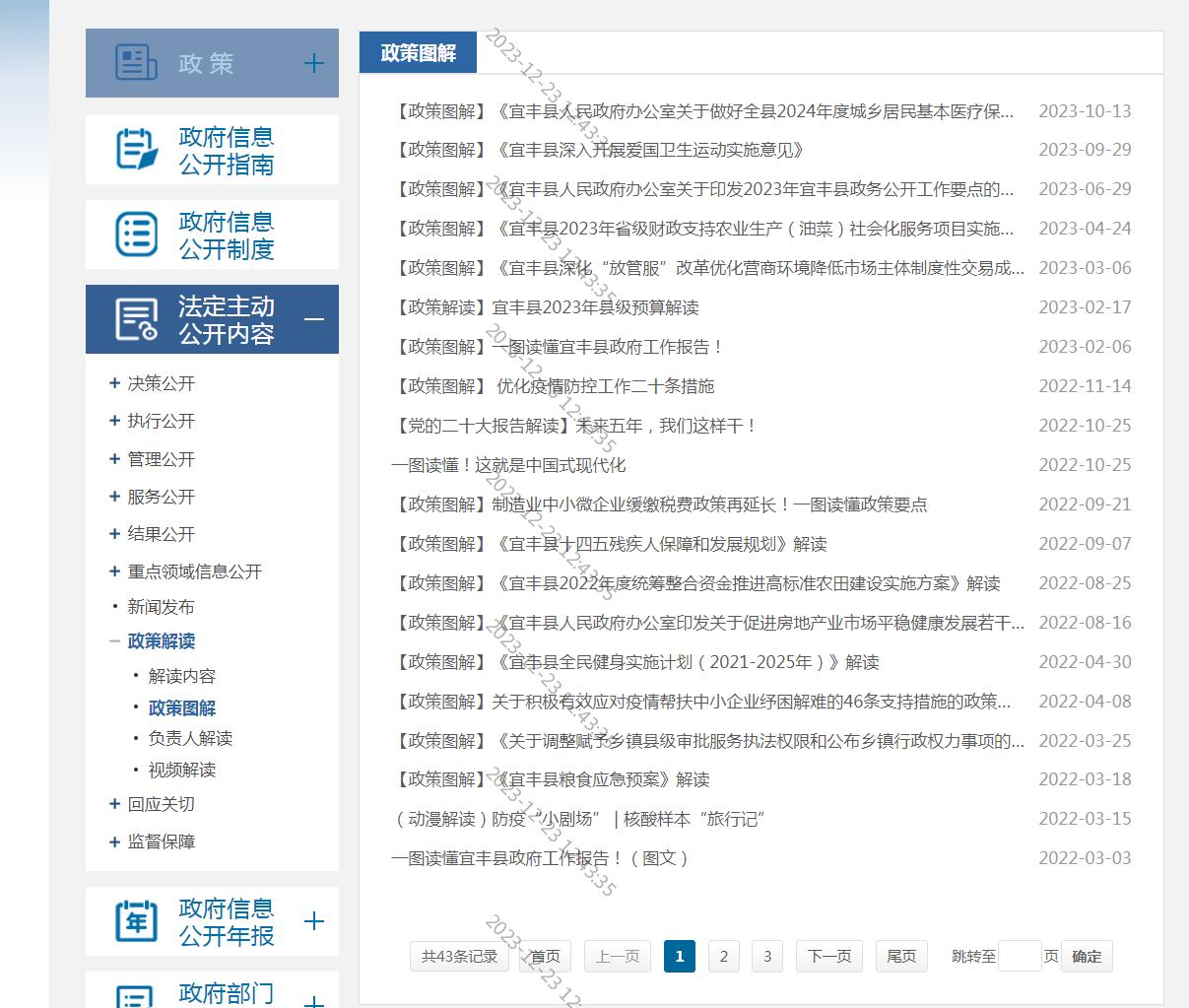 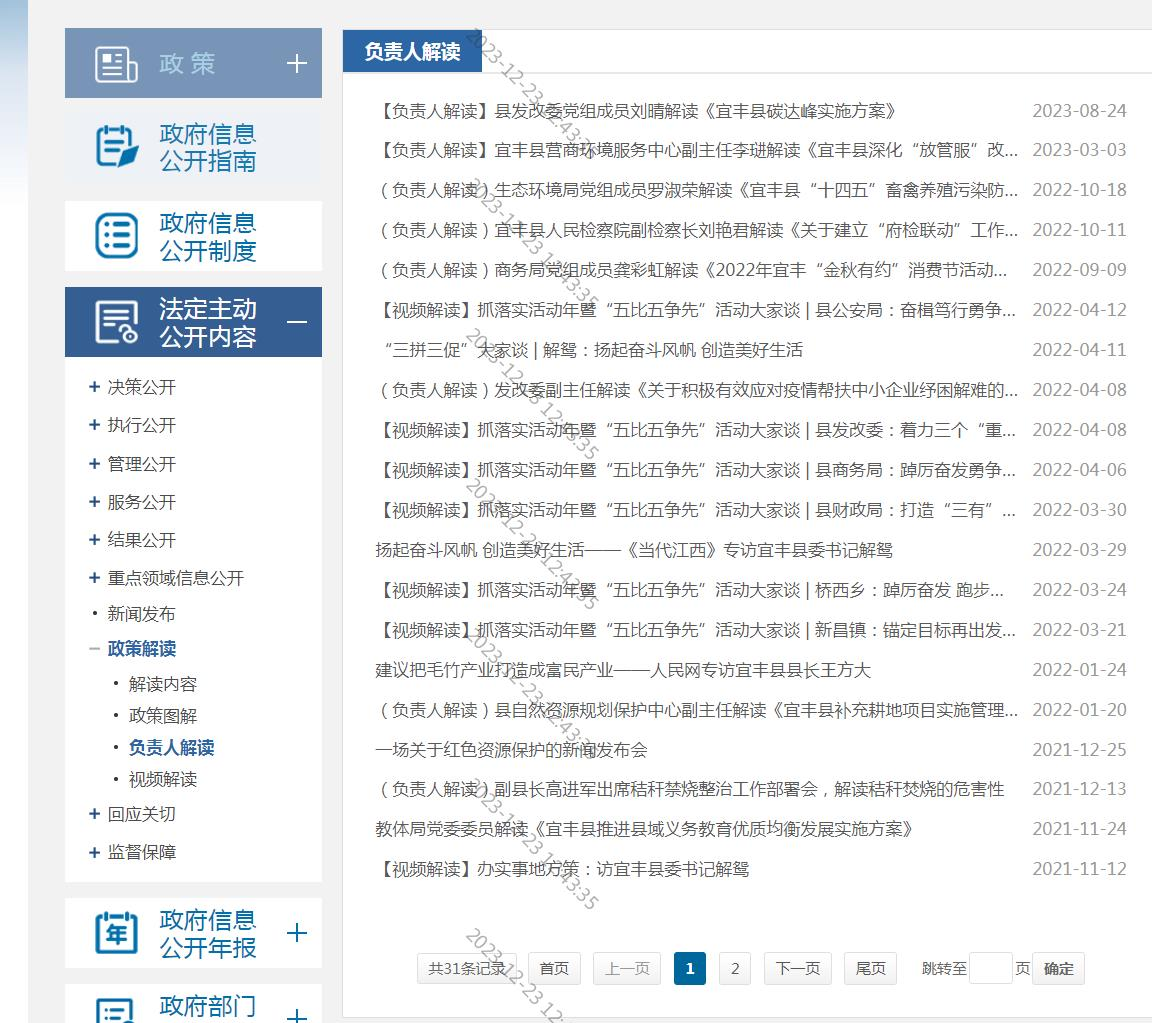 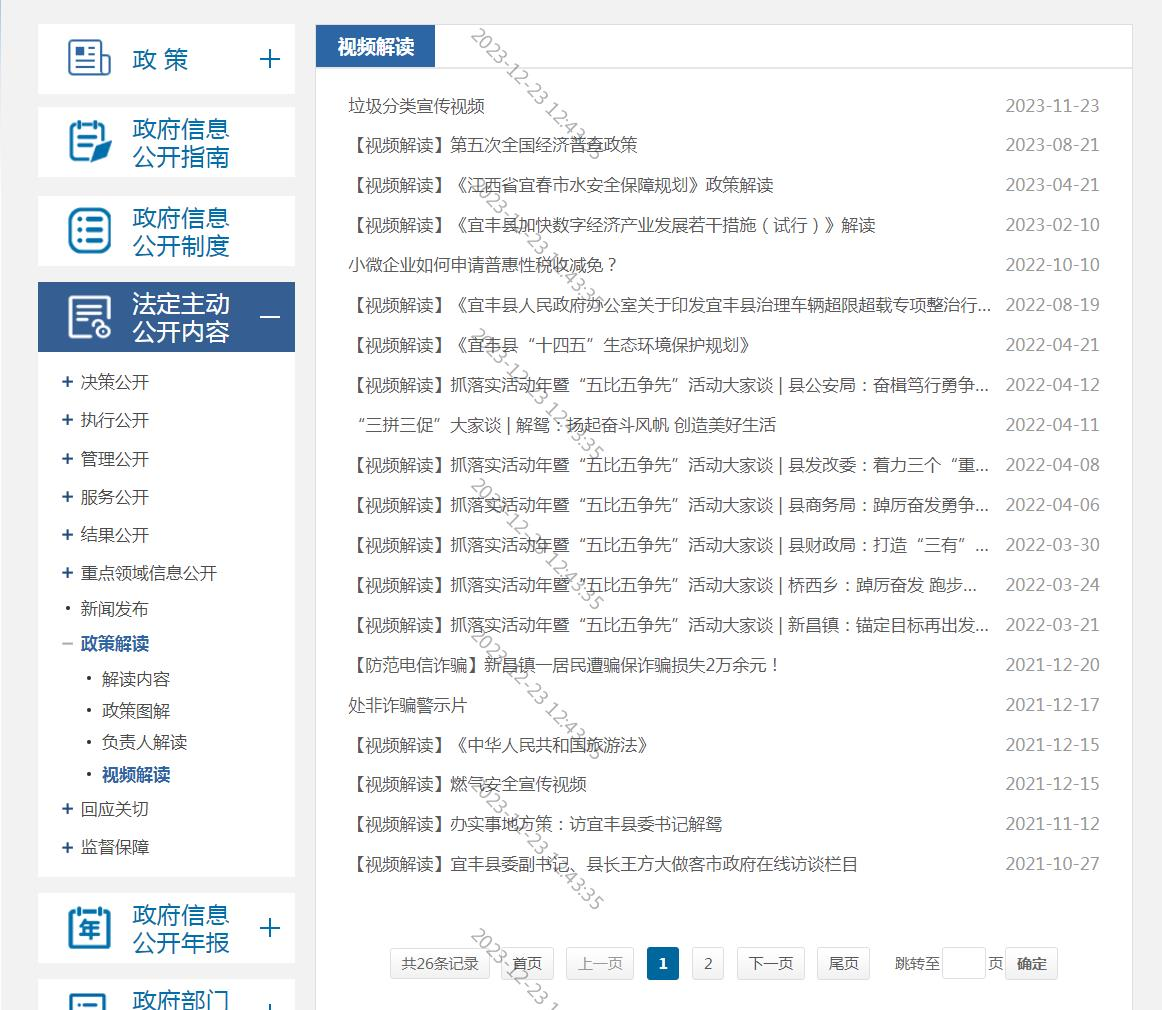 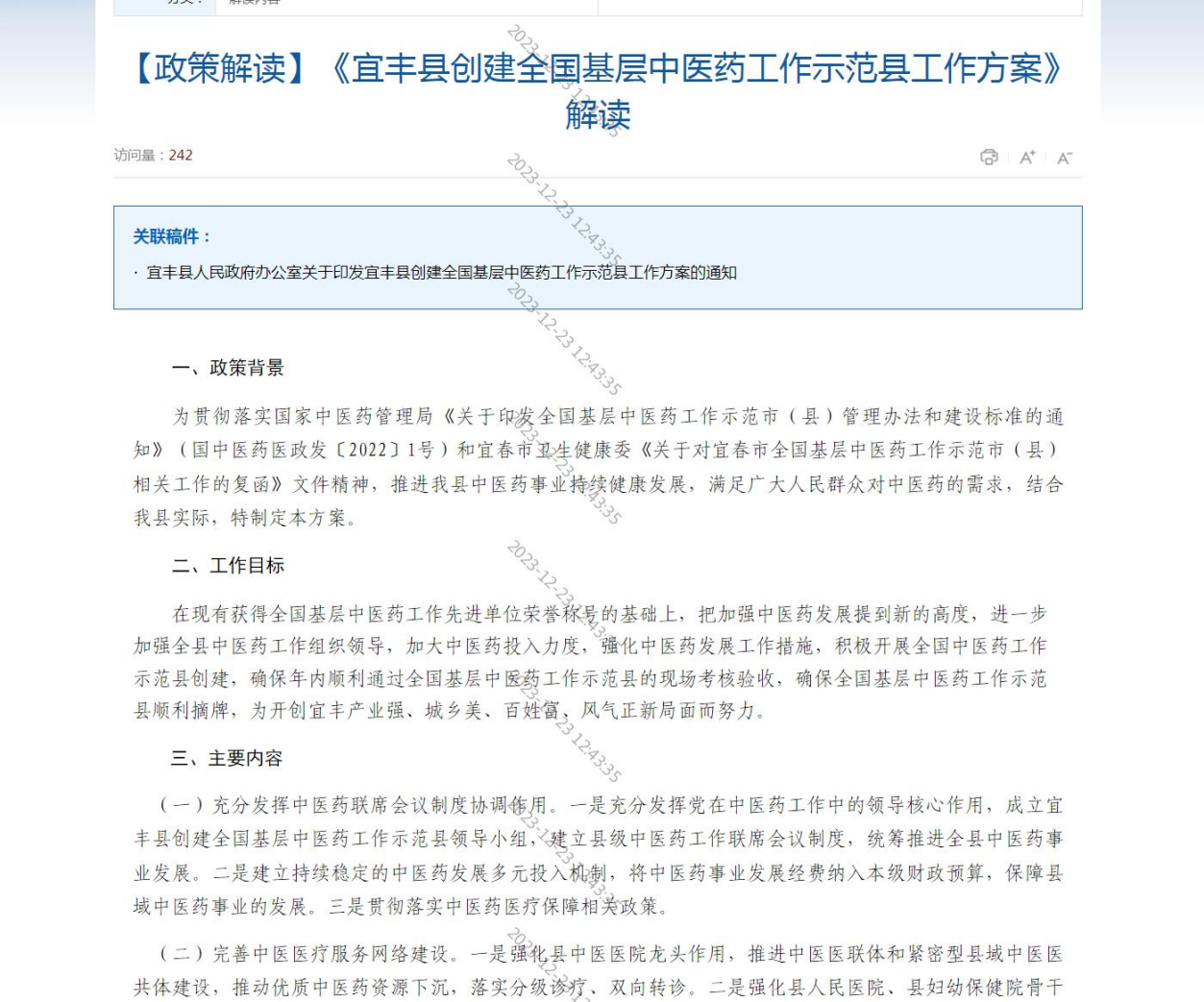 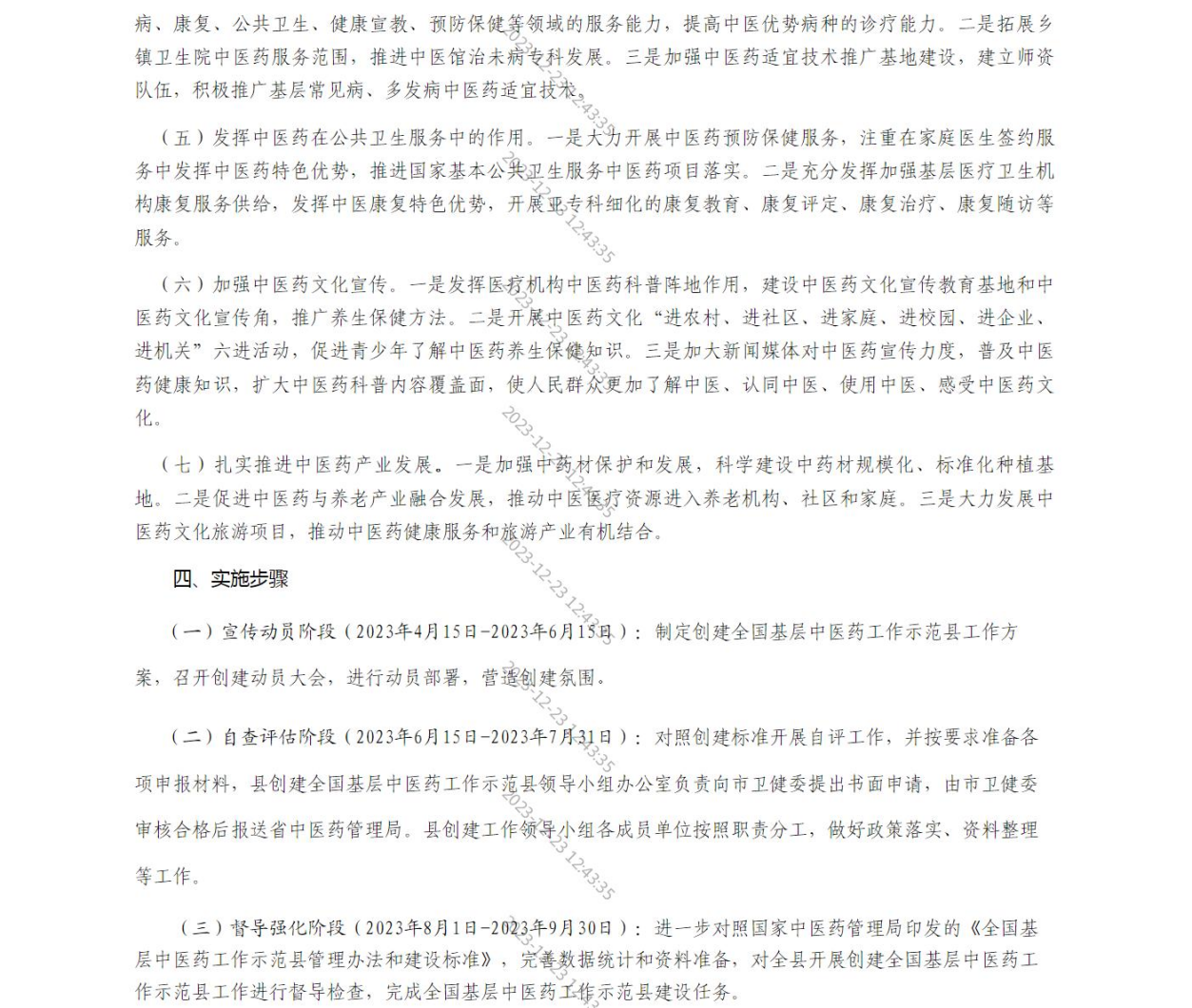 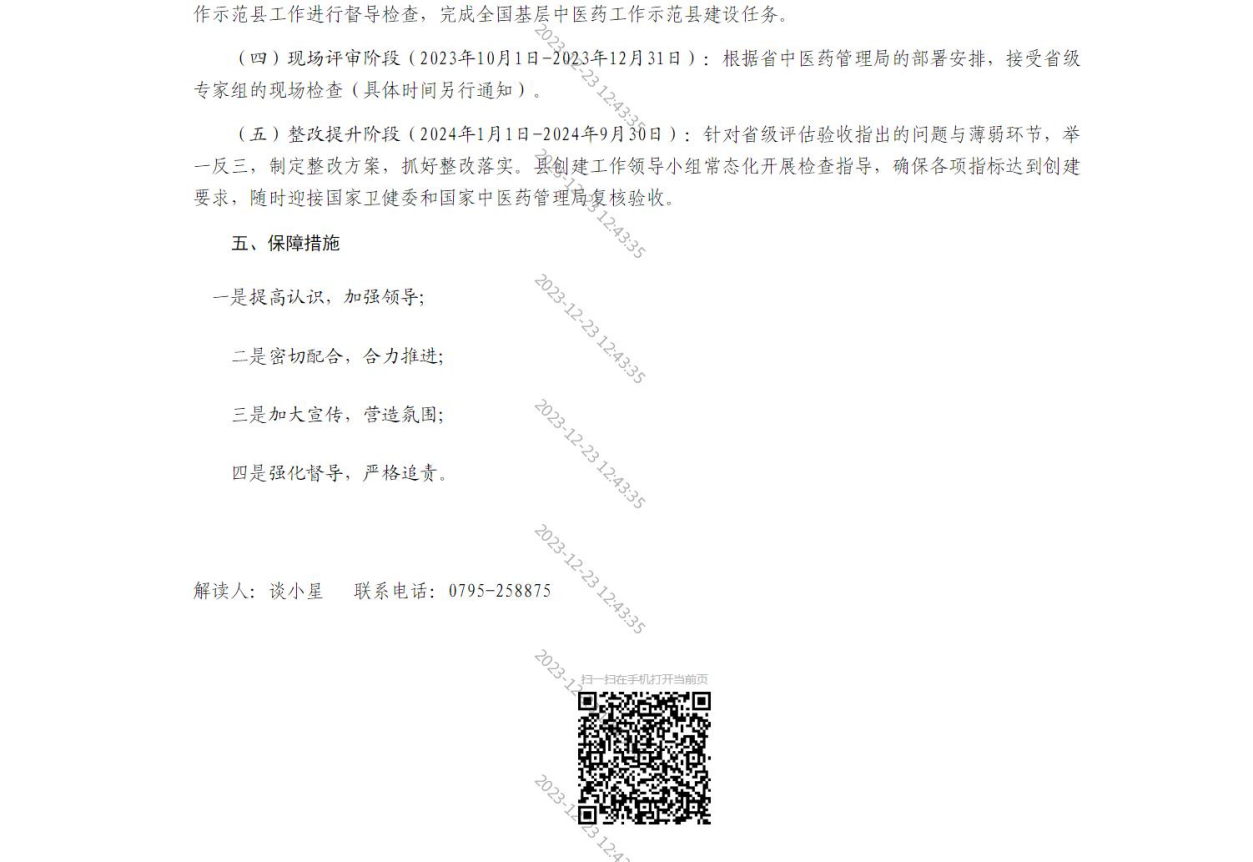 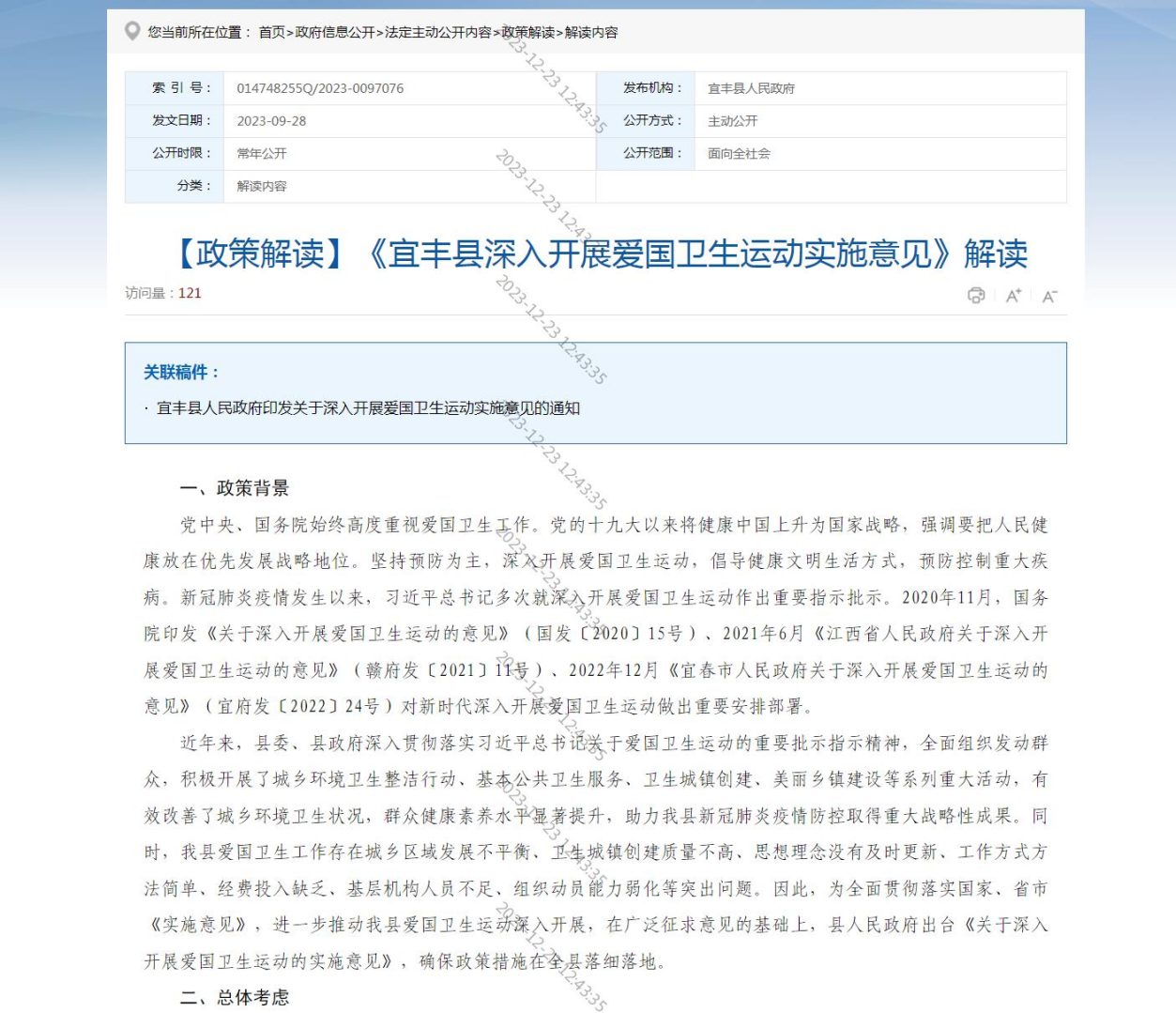 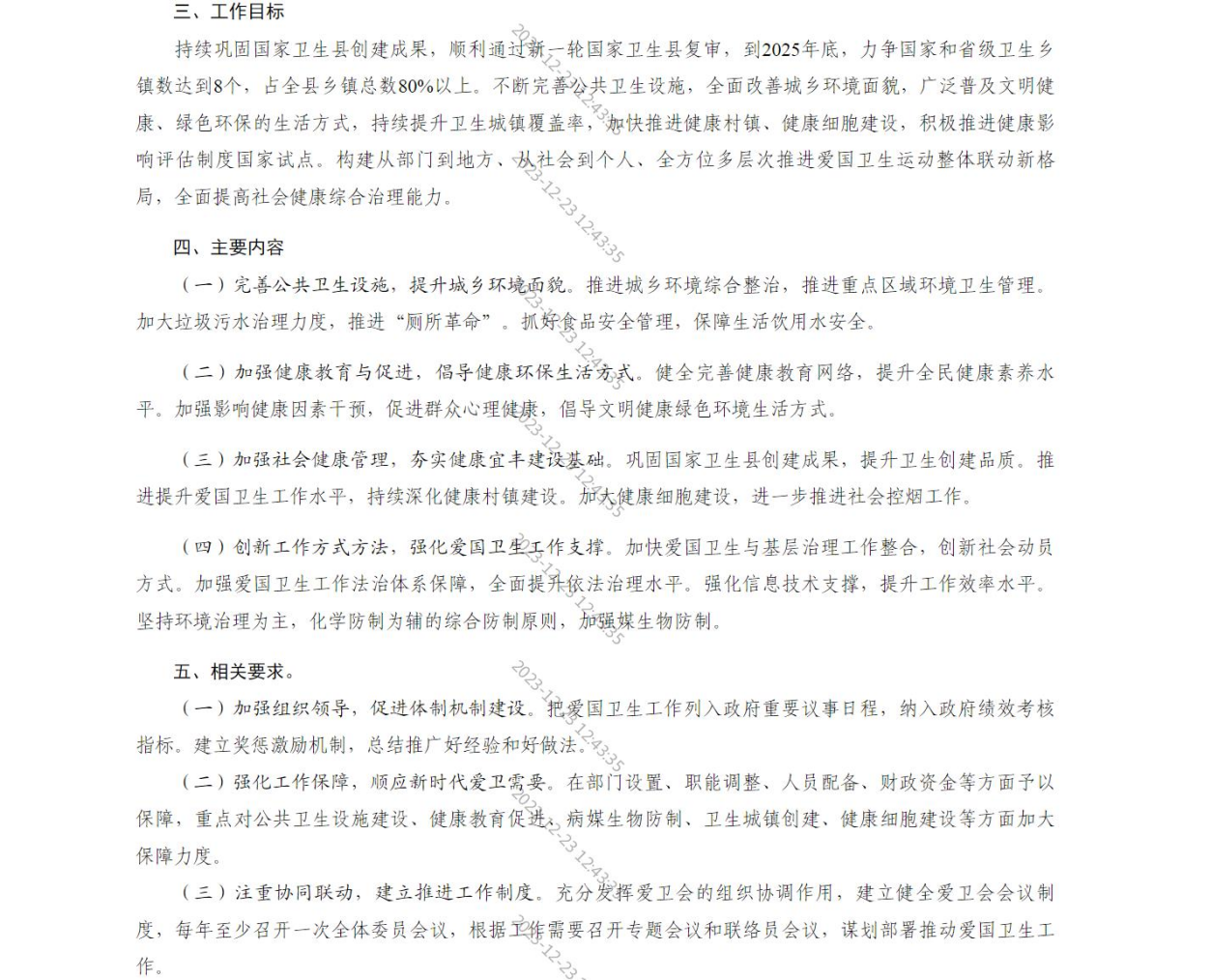 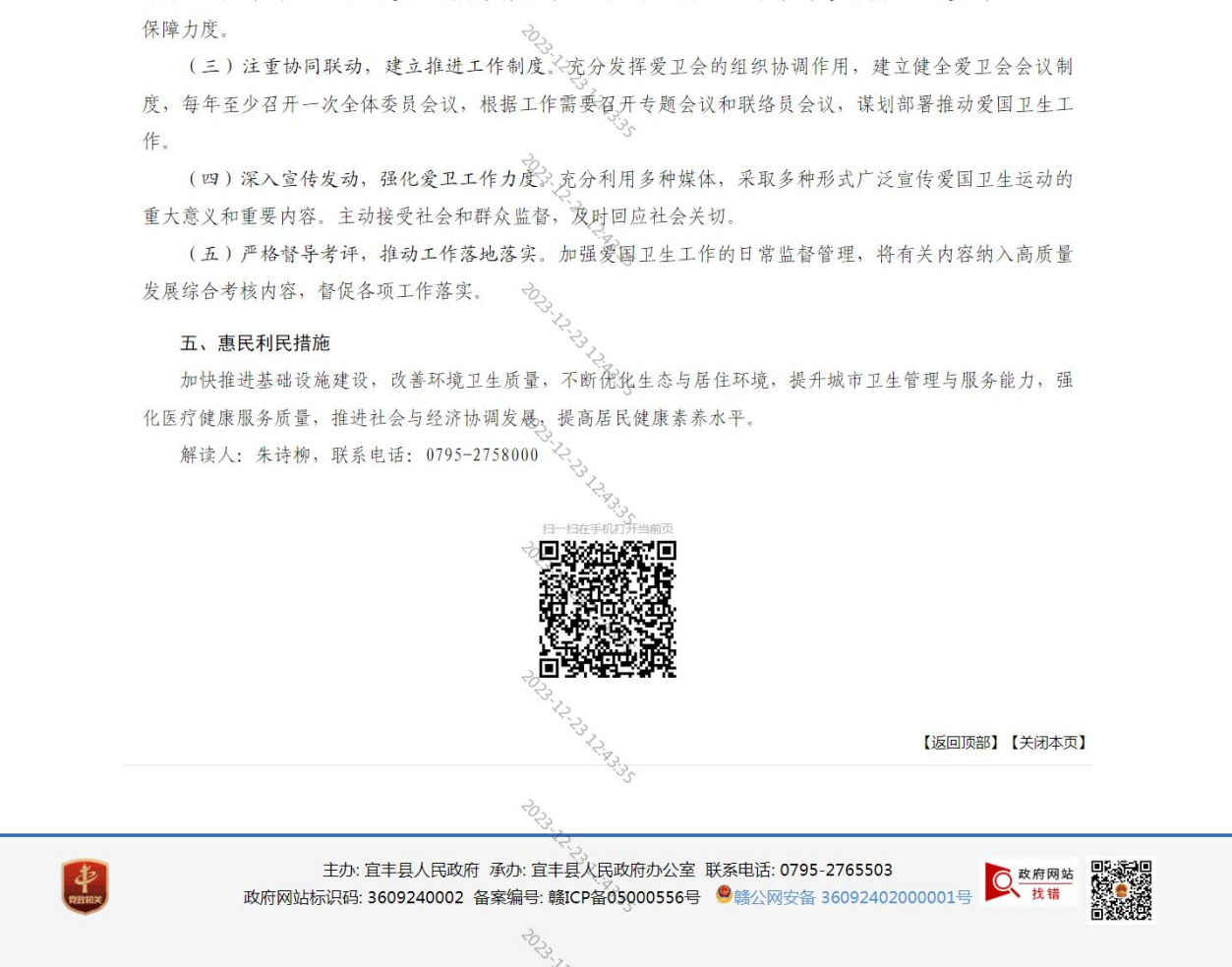 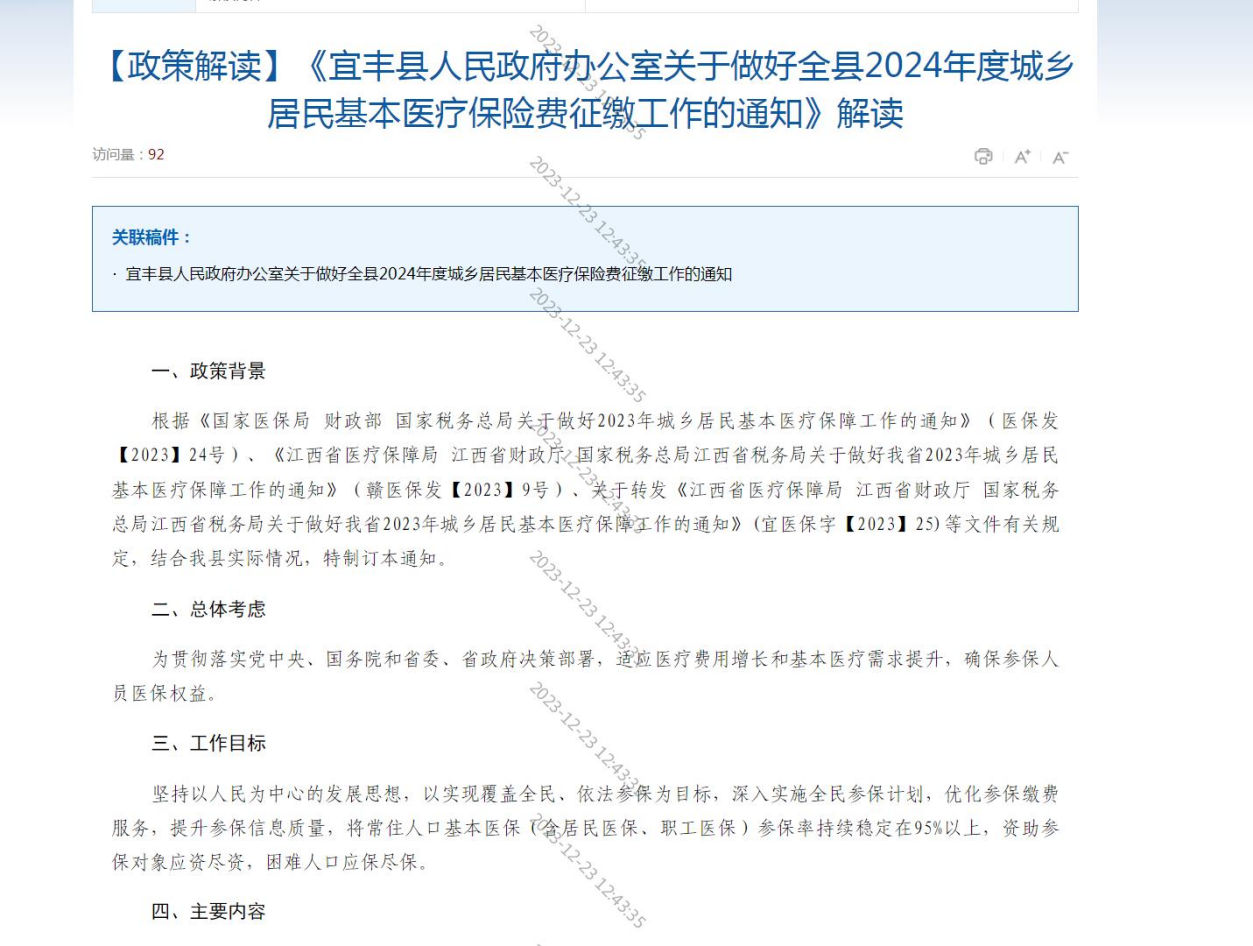 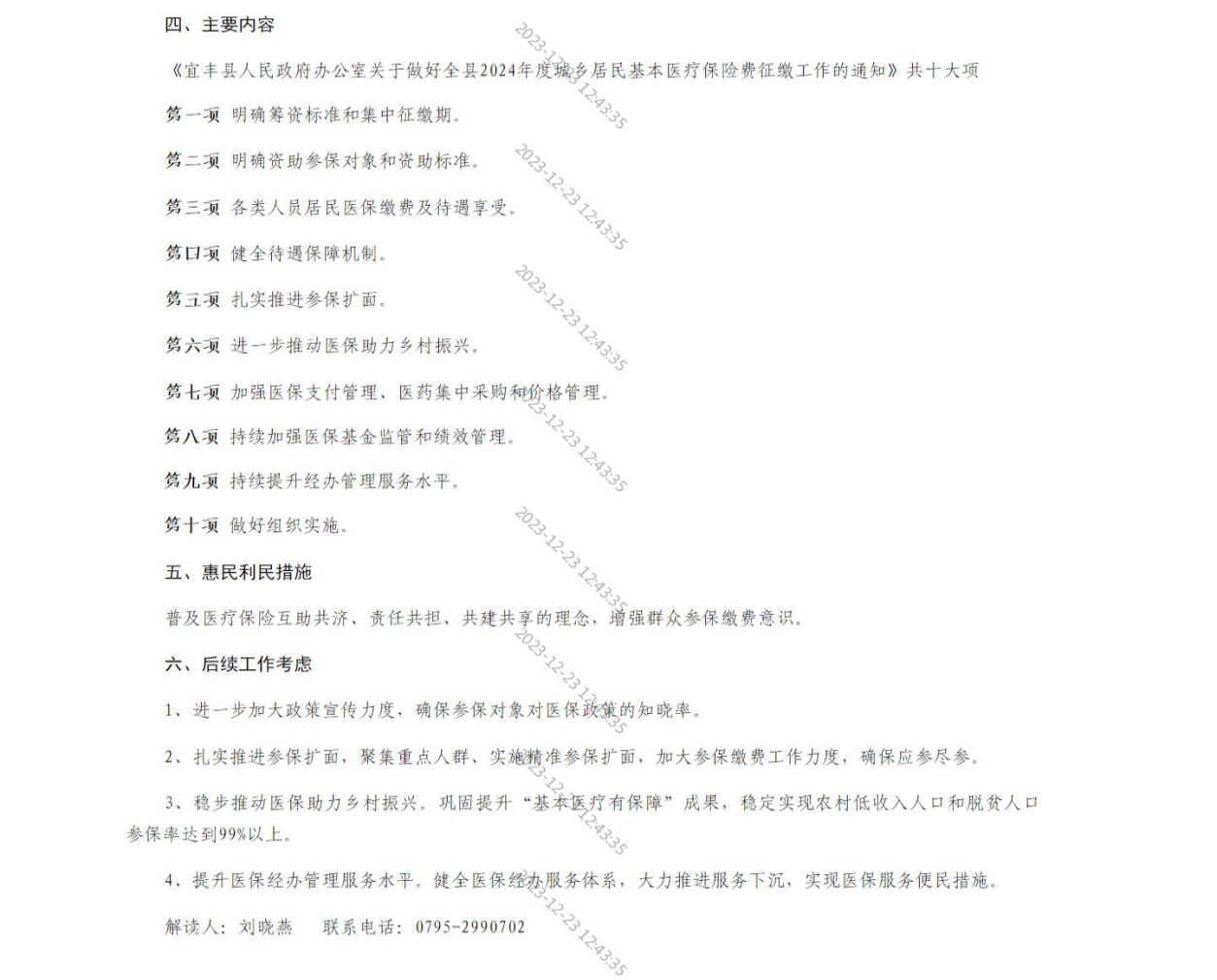 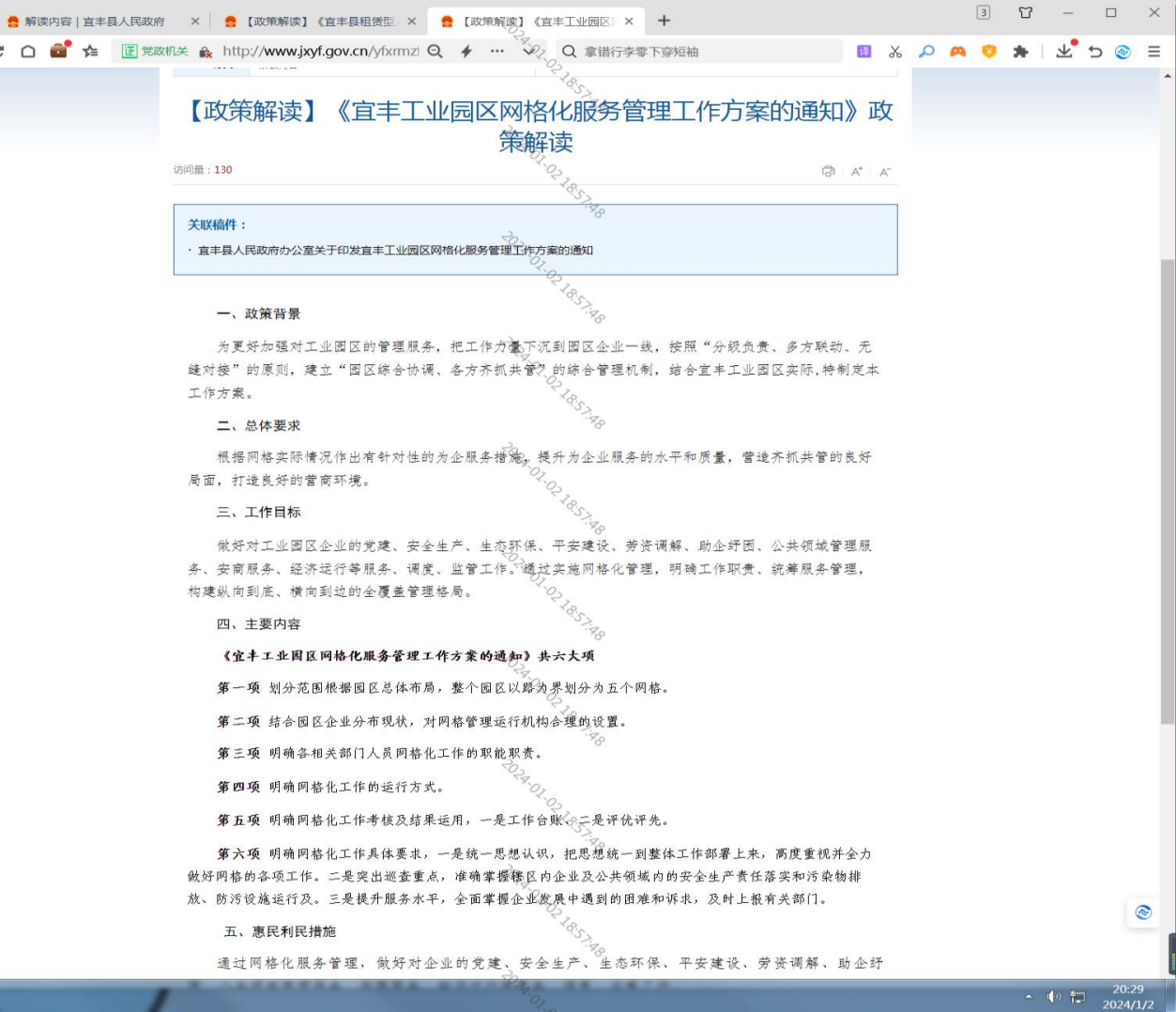 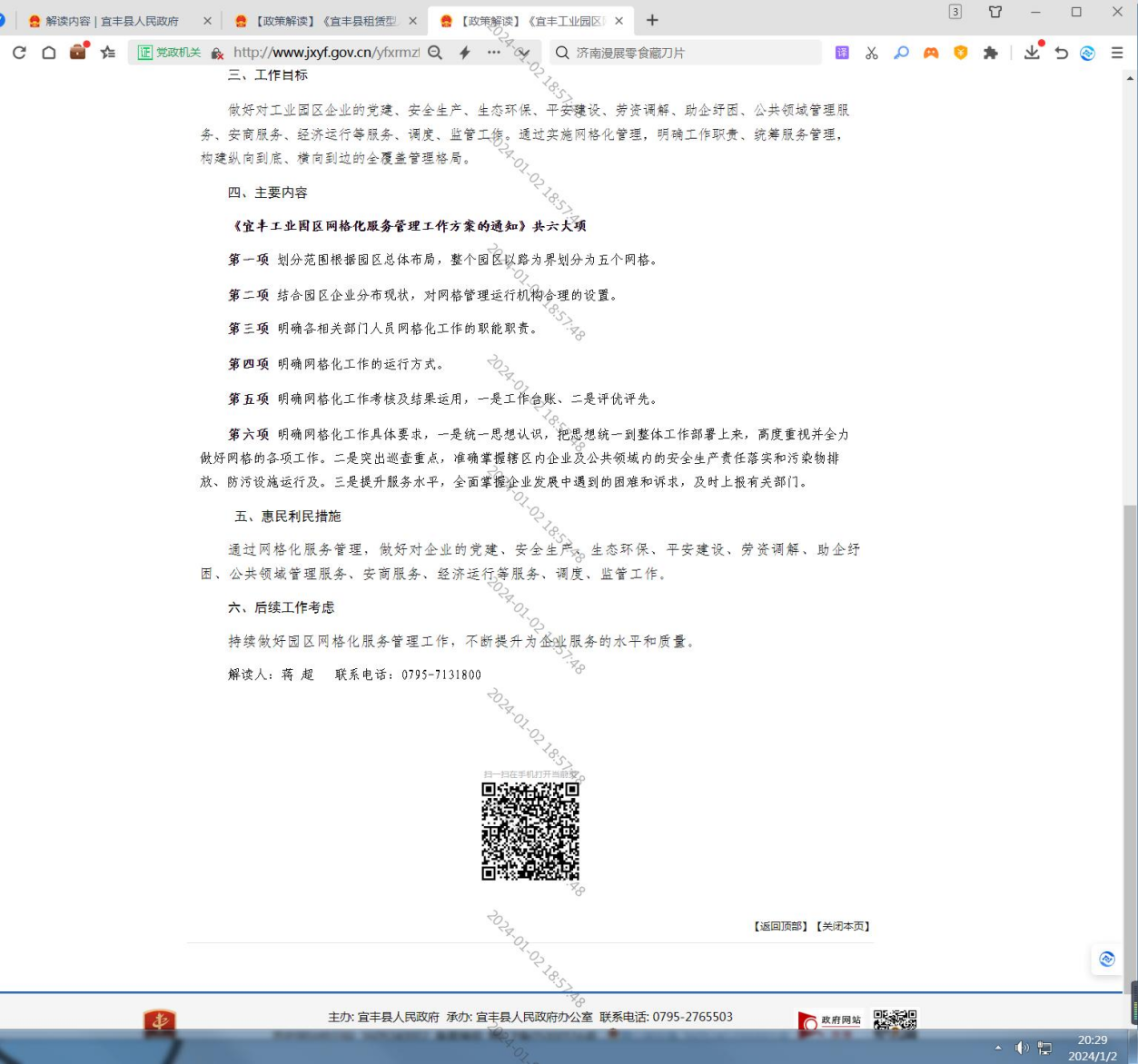 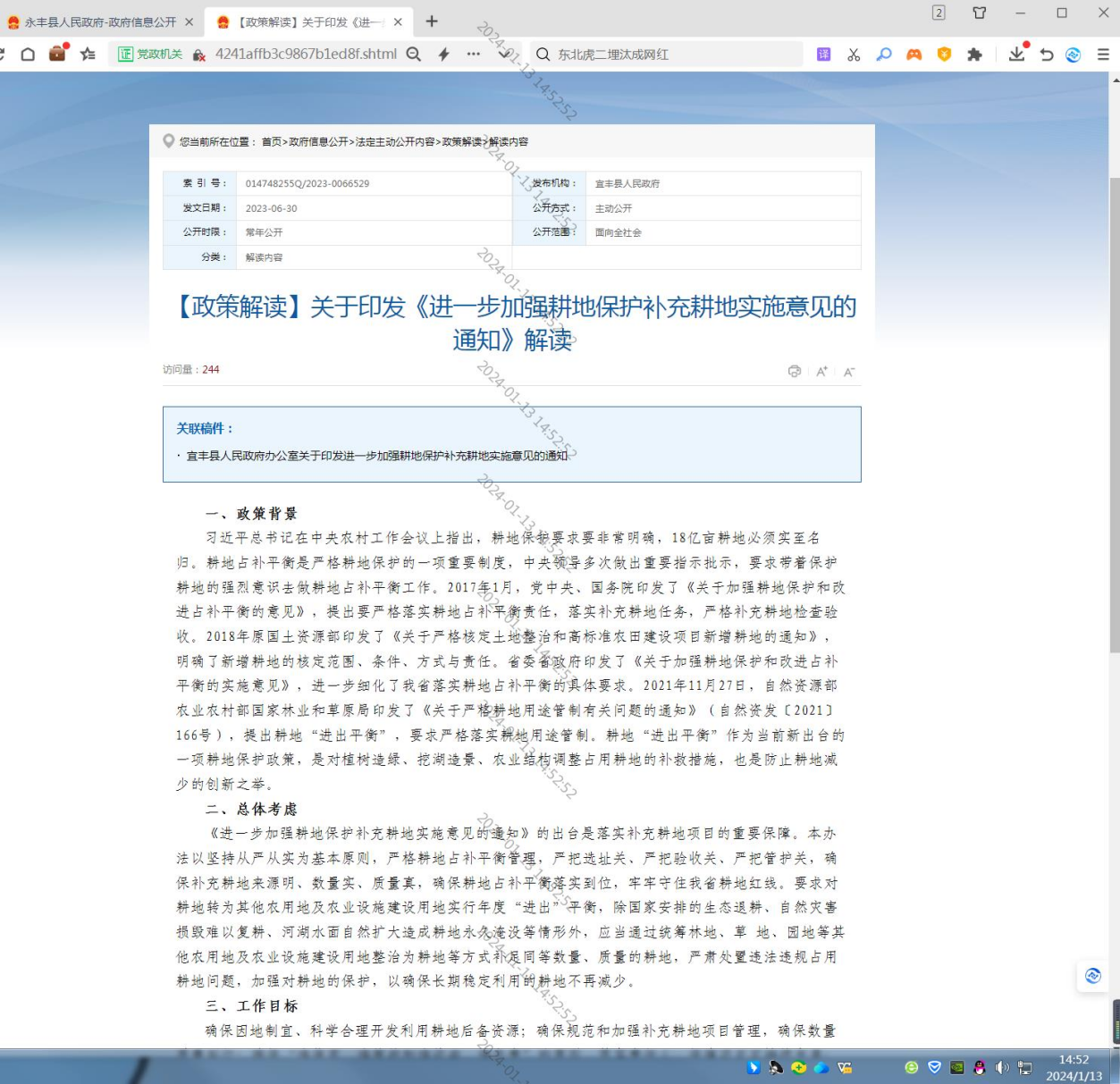 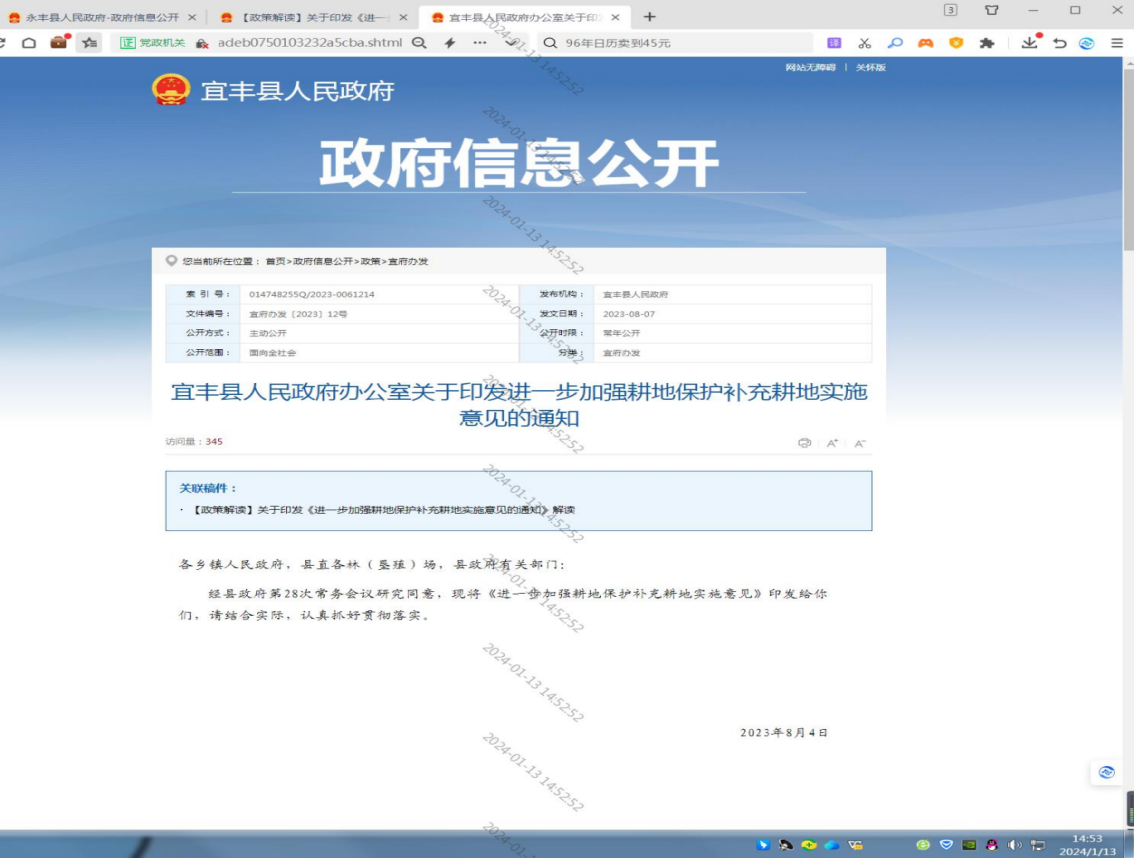 整改情况：http://www.jxyf.gov.cn/yfxrmzf/jdnr/202307/28b91570fe204ea38a1a4f2ed89e855b.shtml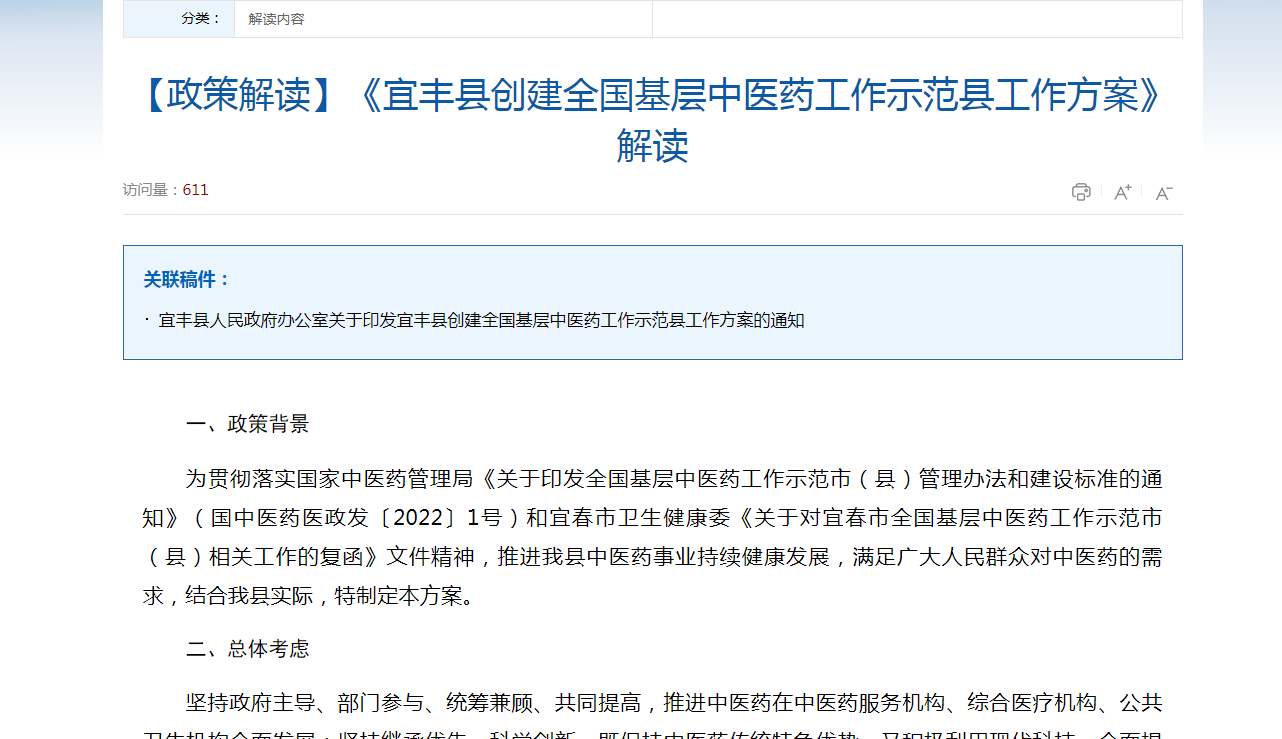 http://www.jxyf.gov.cn/yfxrmzf/jdnr/202310/3de7b0d4946844d9afa741056aa08e96.shtml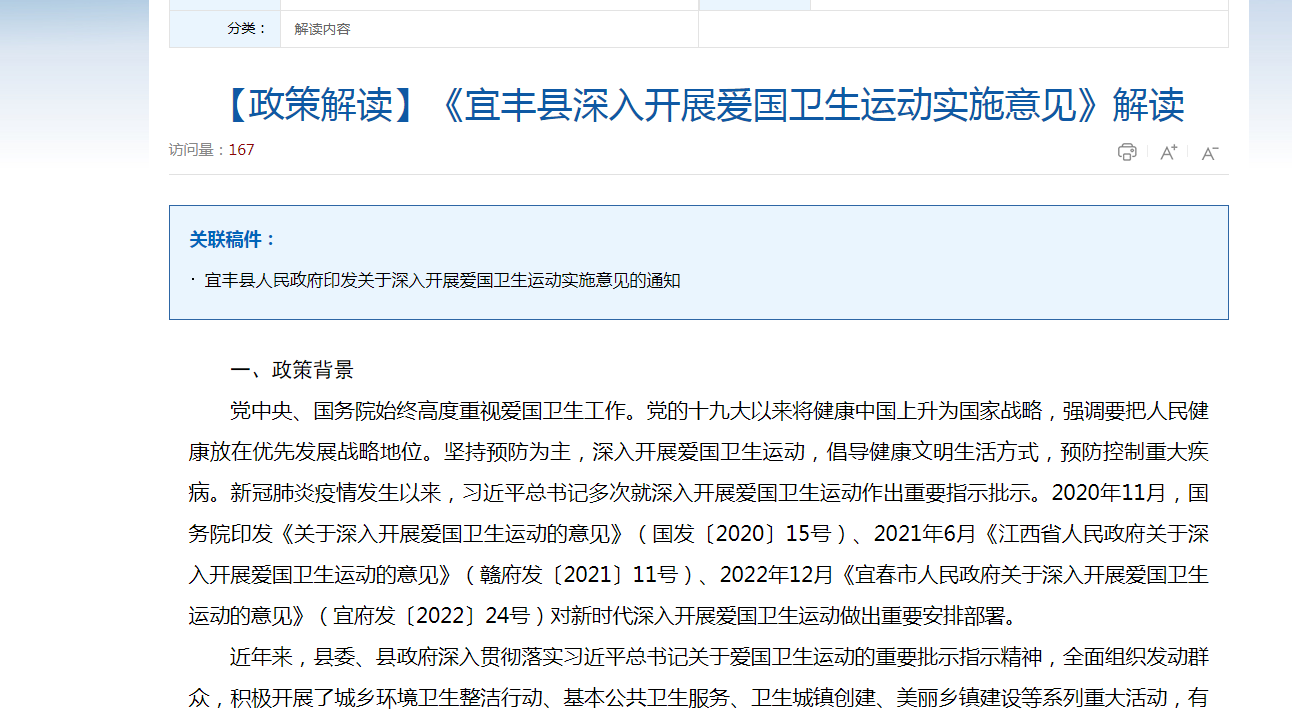 http://www.jxyf.gov.cn/yfxrmzf/zctj/202312/af12ed280af4411c880825654d094dfa.shtml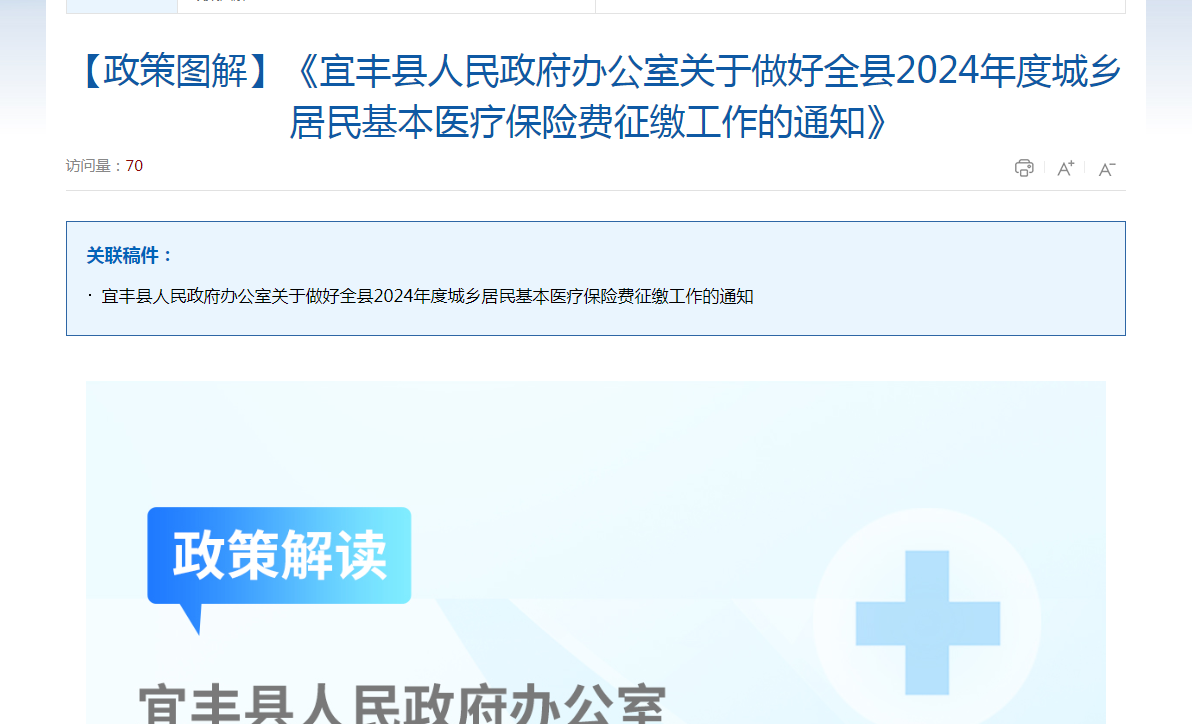 http://www.jxyf.gov.cn/yfxrmzf/jdnr/202311/99f243a267274482acd806edee9565e9.shtml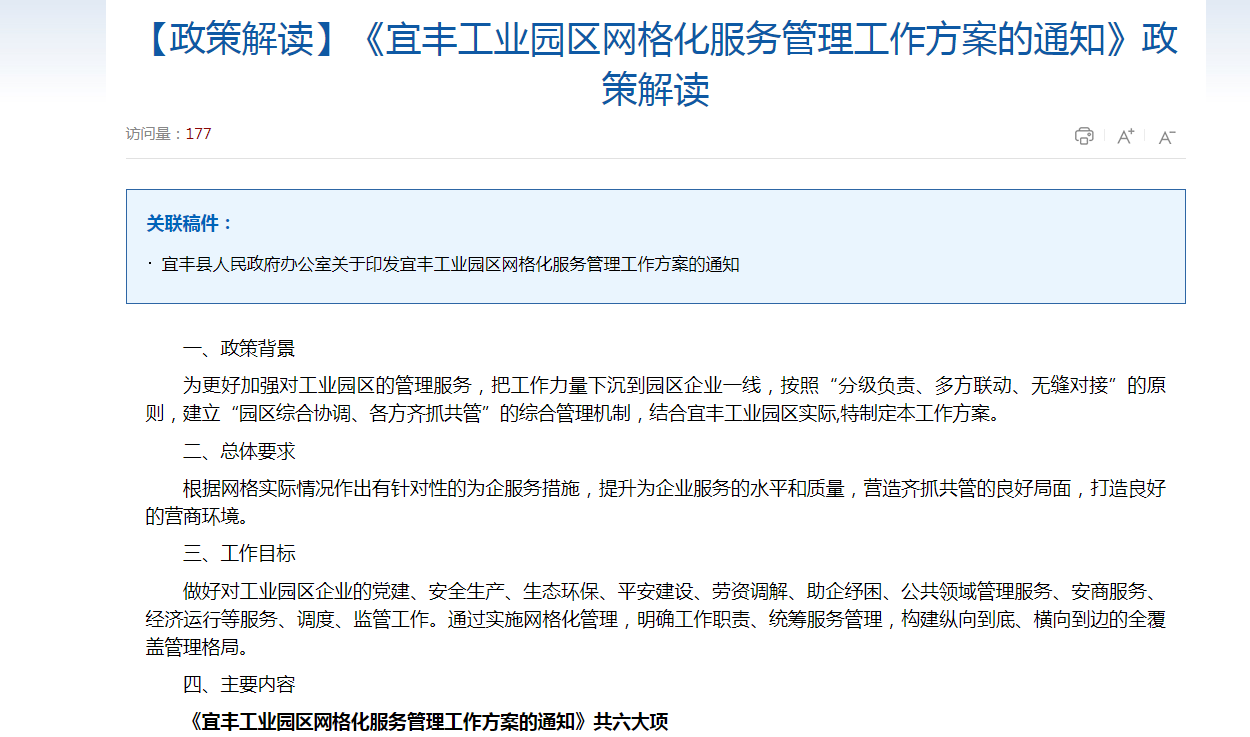 http://www.jxyf.gov.cn/yfxrmzf/jdnr/202307/0413ff8d538d4241affb3c9867b1ed8f.shtml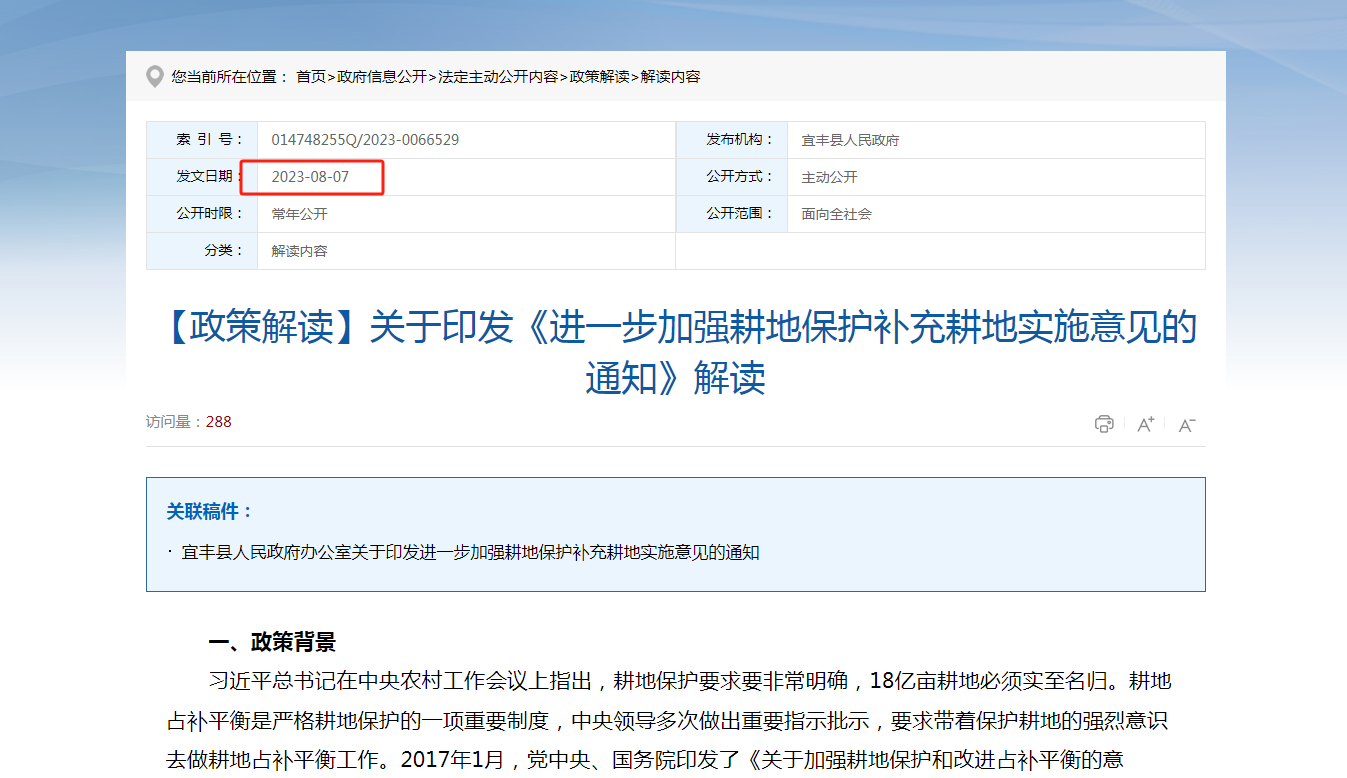 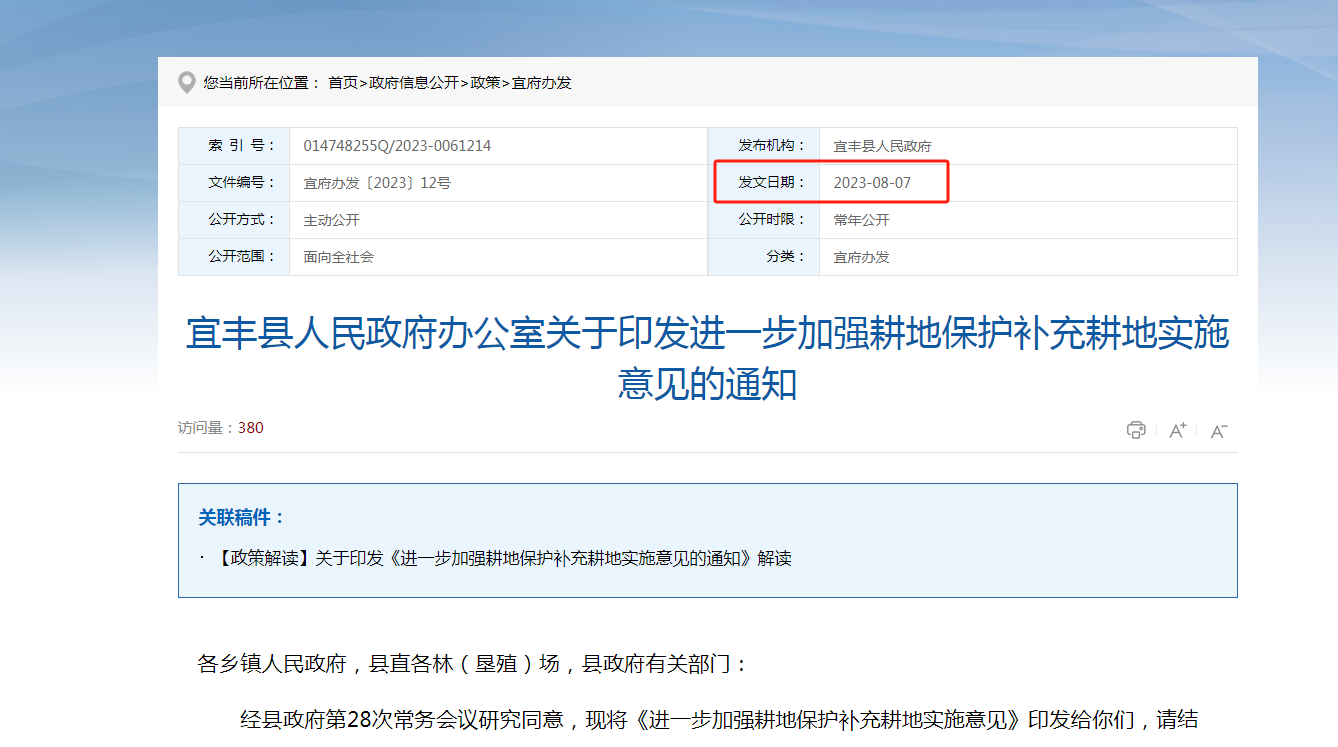 2、解读方式本地区2023年视频解读发布较少【网址和截图】http://www.jxyf.gov.cn/yfxrmzf/spjd/xxgk_list.shtml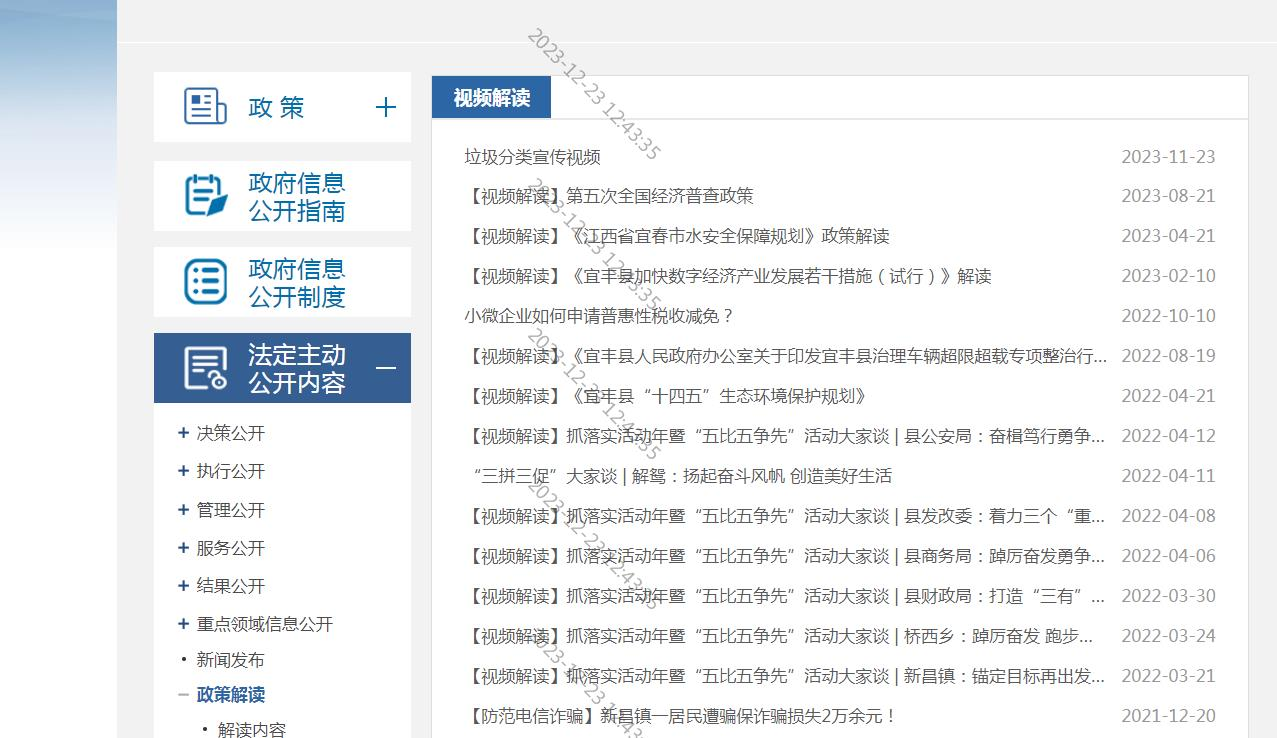 整改情况：http://www.jxyf.gov.cn/yfxrmzf/spjd/202403/9ddf20f33ec84e6bb3dedf135b24f8c7.shtml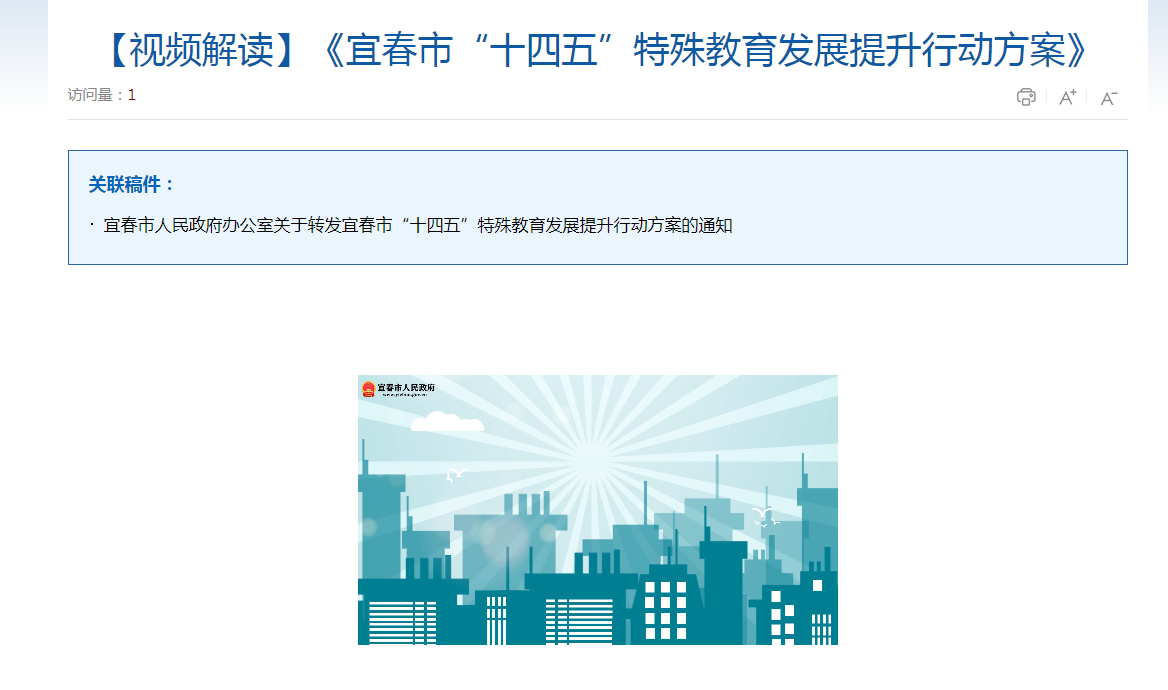 三、公开渠道（一）政府网站1、信息维护本政府网站“走进宜丰－人文历史”“走进宜丰-文化艺术”“走进宜丰－名优特产”栏目长期未更新【网址和截图】http://www.jxyf.gov.cn/yfxrmzf/rwls/zjyf_list.shtml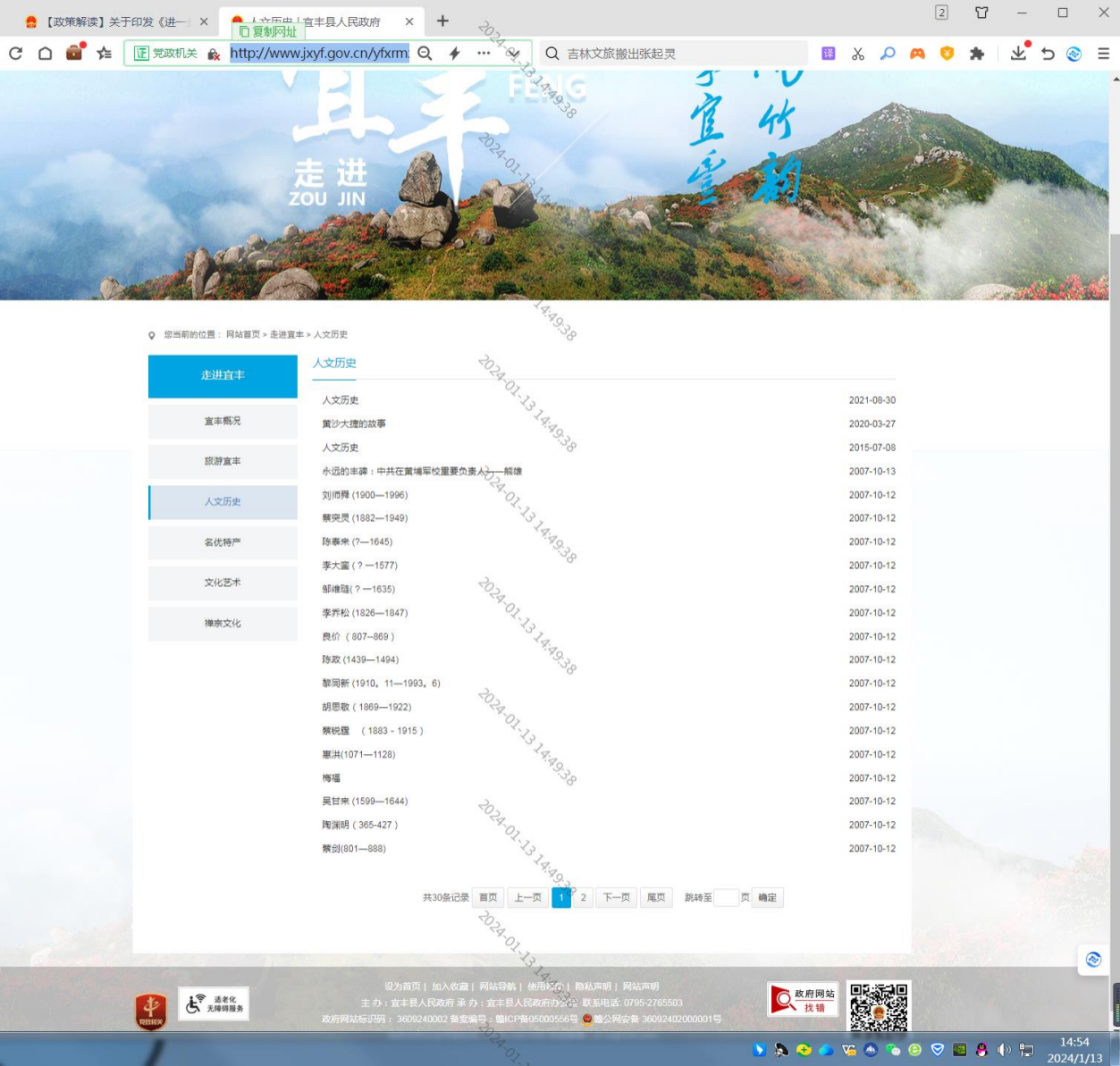 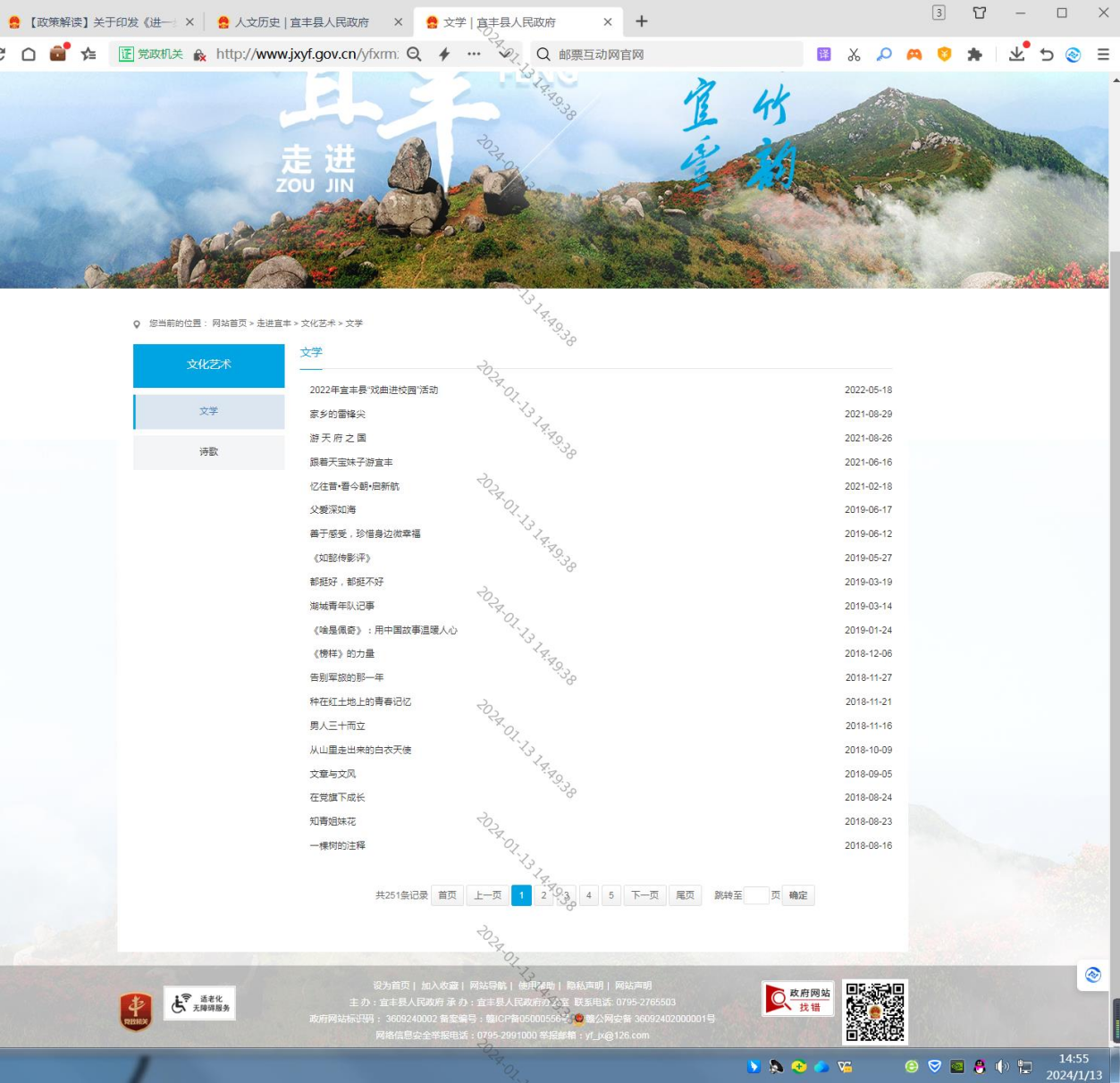 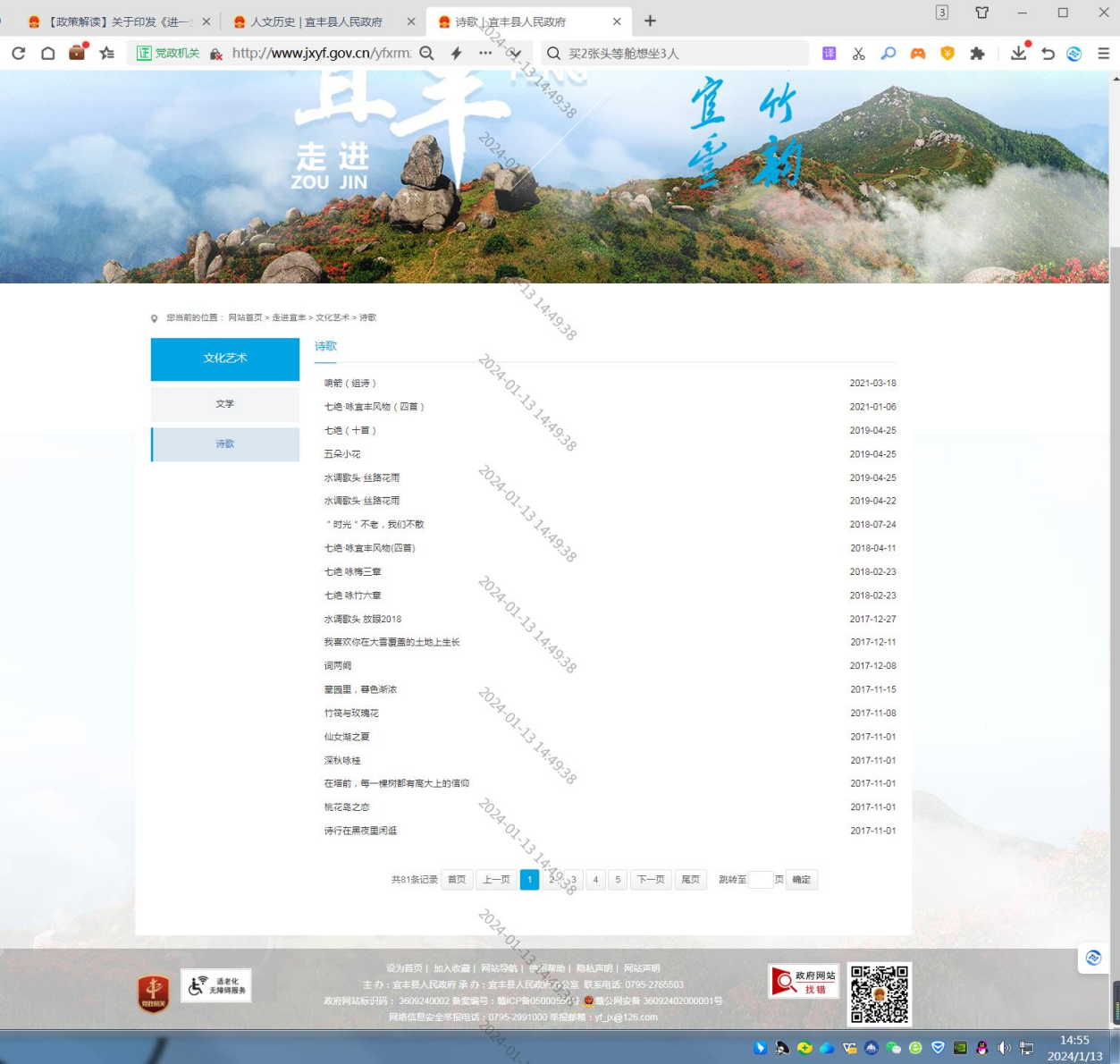 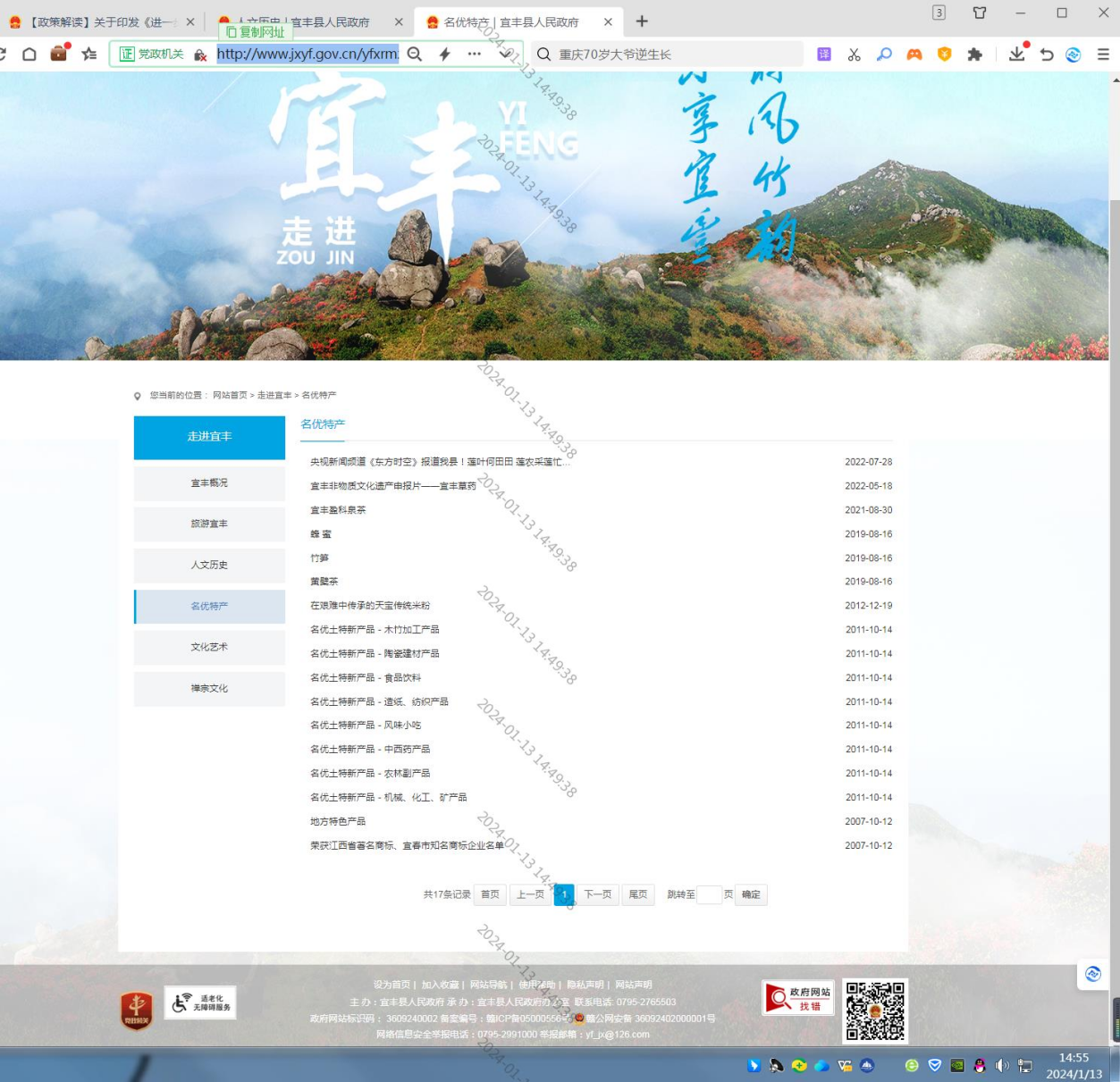 整改情况：http://www.jxyf.gov.cn/yfxrmzf/rwls/202108/d912be2e49e947c3849396a037ef061f.shtml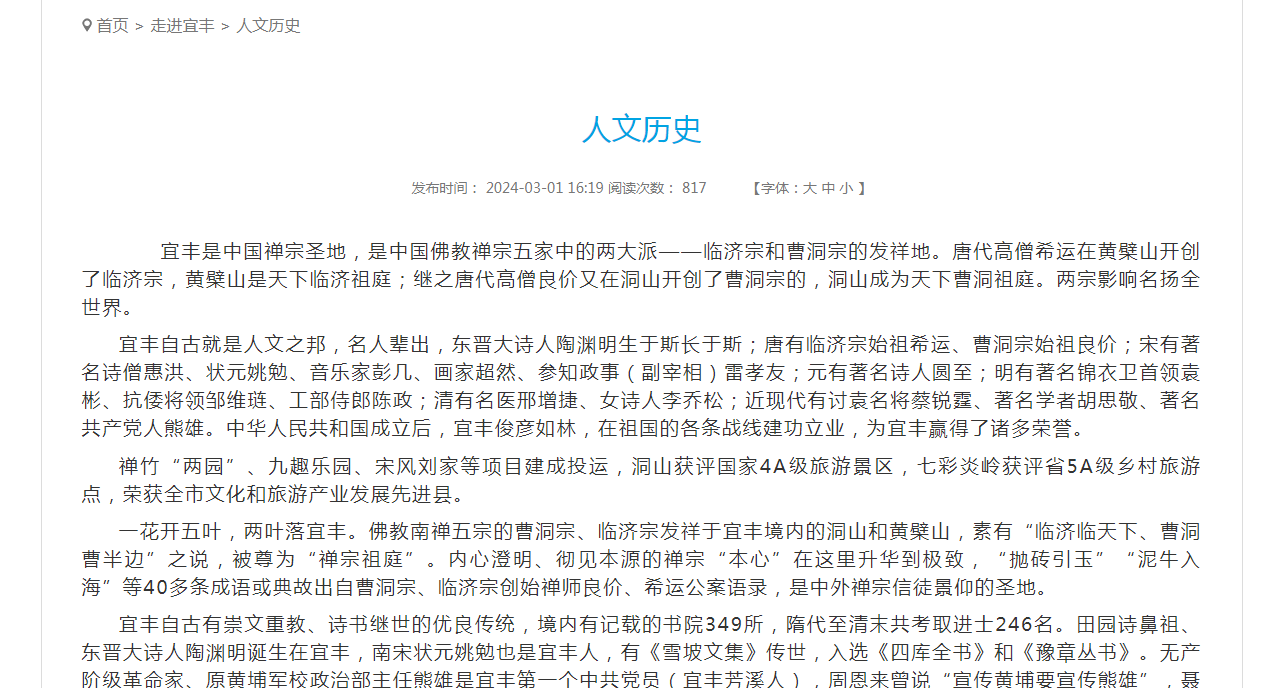 http://www.jxyf.gov.cn/yfxrmzf/whys/zjyf_list.shtml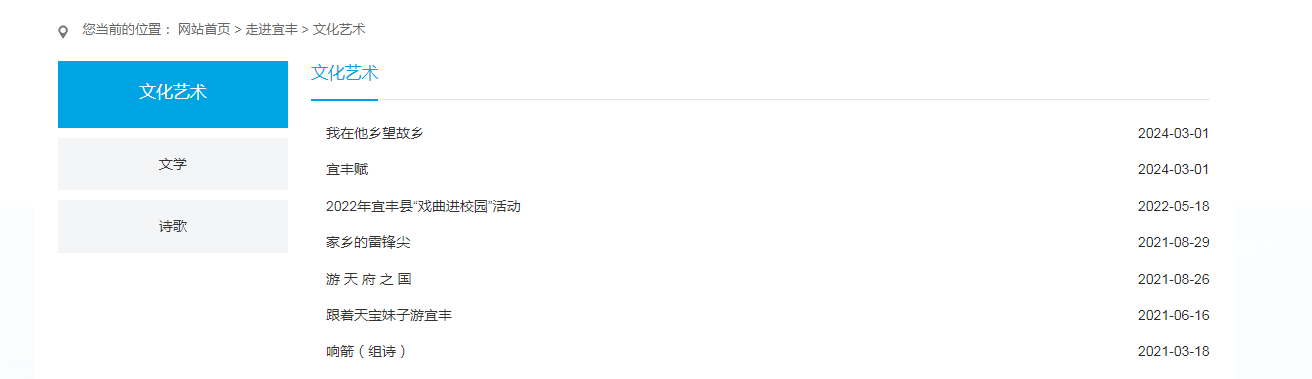 http://www.jxyf.gov.cn/yfxrmzf/mytccf/zjyf_list.shtml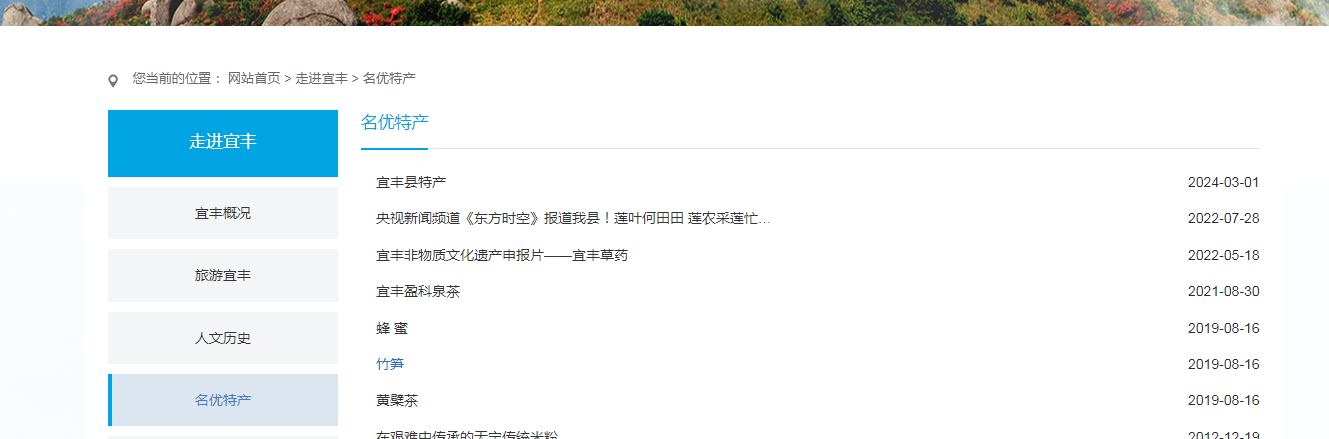 2、安全保障“专题栏目〉营商环境“一号改革工程”〉市场监管”栏目下点击“企业标准”页面无法加载；“网站首页〉政务公开〉专题栏目〉基层政务公开〉县本级政务公开标准目录”栏目下点击“宜丰县试点领域基层政务公开标准目录（2023年修订版）附件”跳转至宜丰县人民政府官网首页；“重点领域信息公开－重大建设项目批准和实施－招标投标信息”栏目中“宜丰县2023年城镇老旧小区改造项目”“宜丰县市民服务中心项目（建设工程委托监理合同（市民服务中心））”“宜丰县2022年保障性住房建设（施工总承包合同）”存在隐私泄露【网址和截图】http://www.jxyf.gov.cn/yfxrmzf/scjg69/list.shtml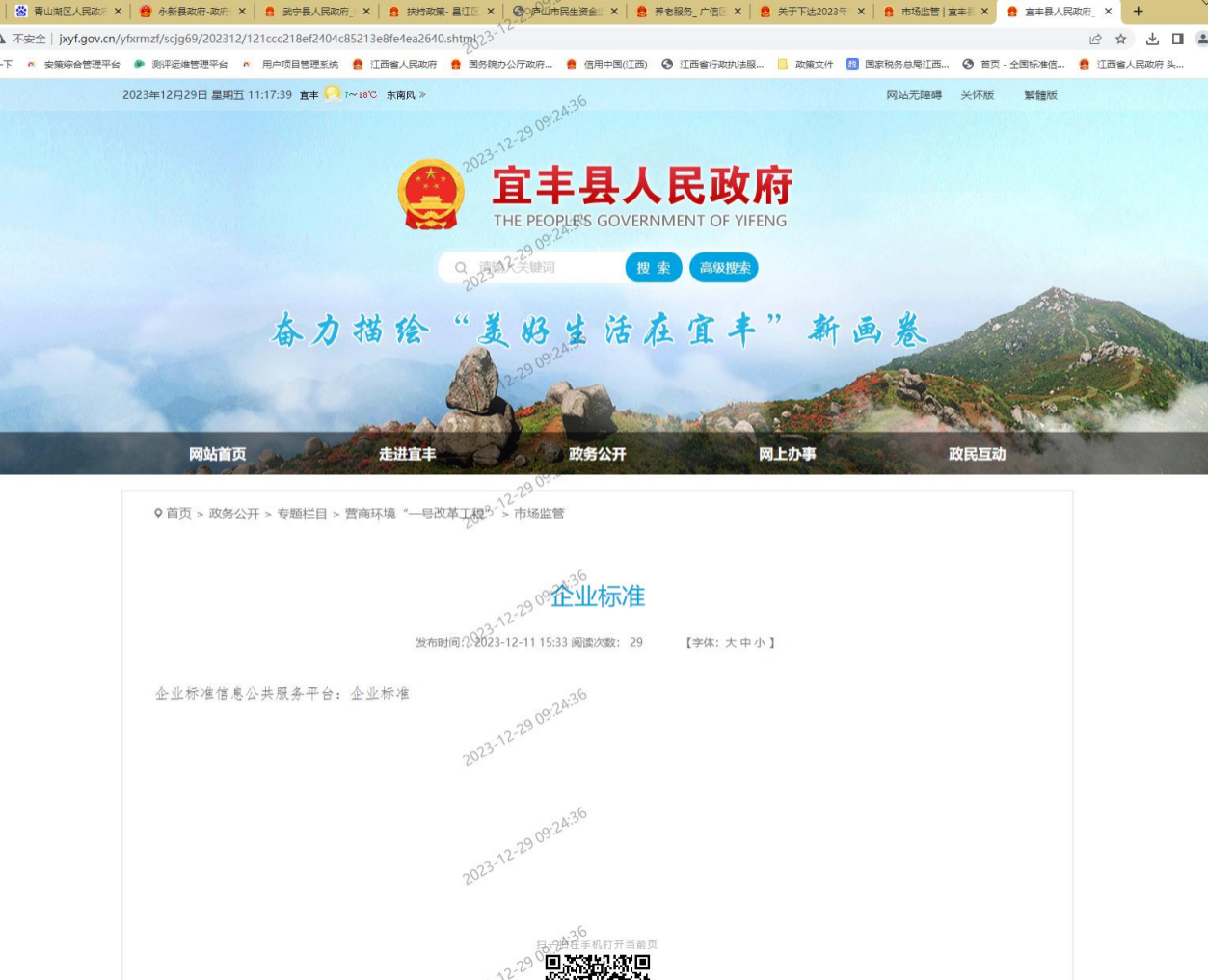 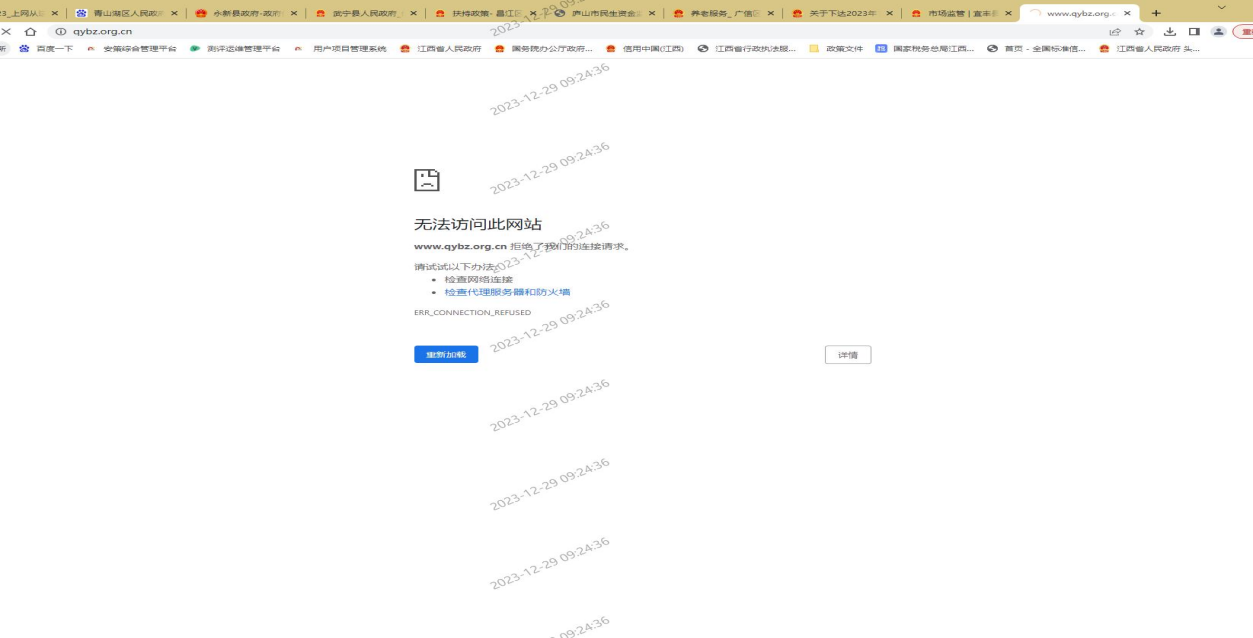 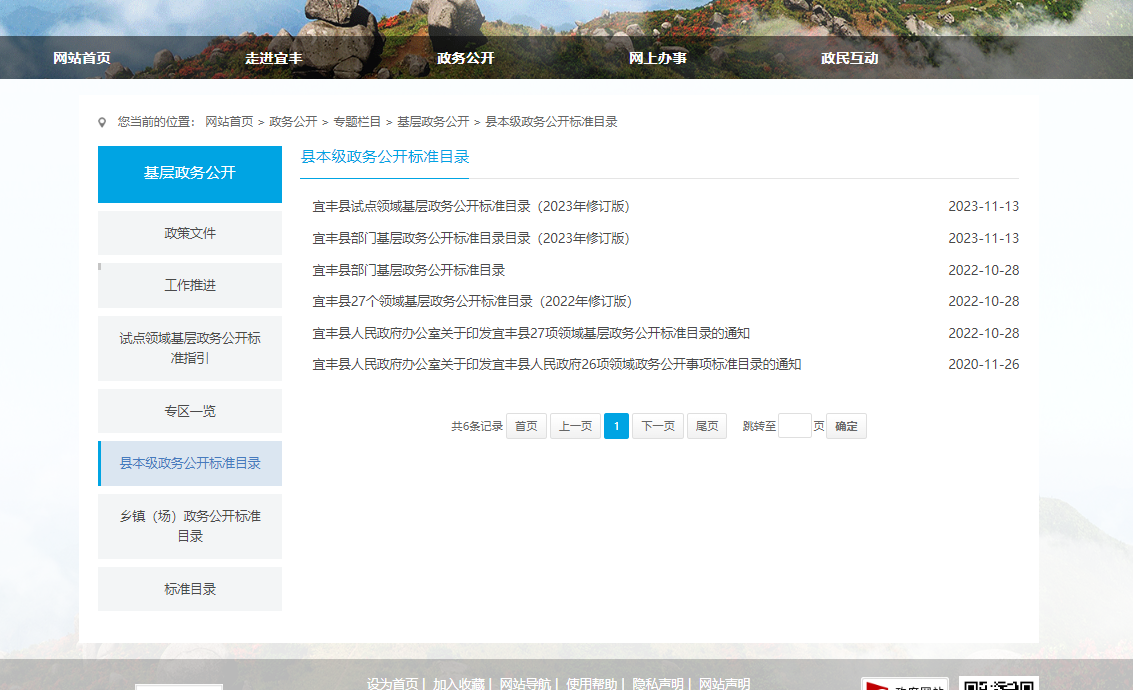 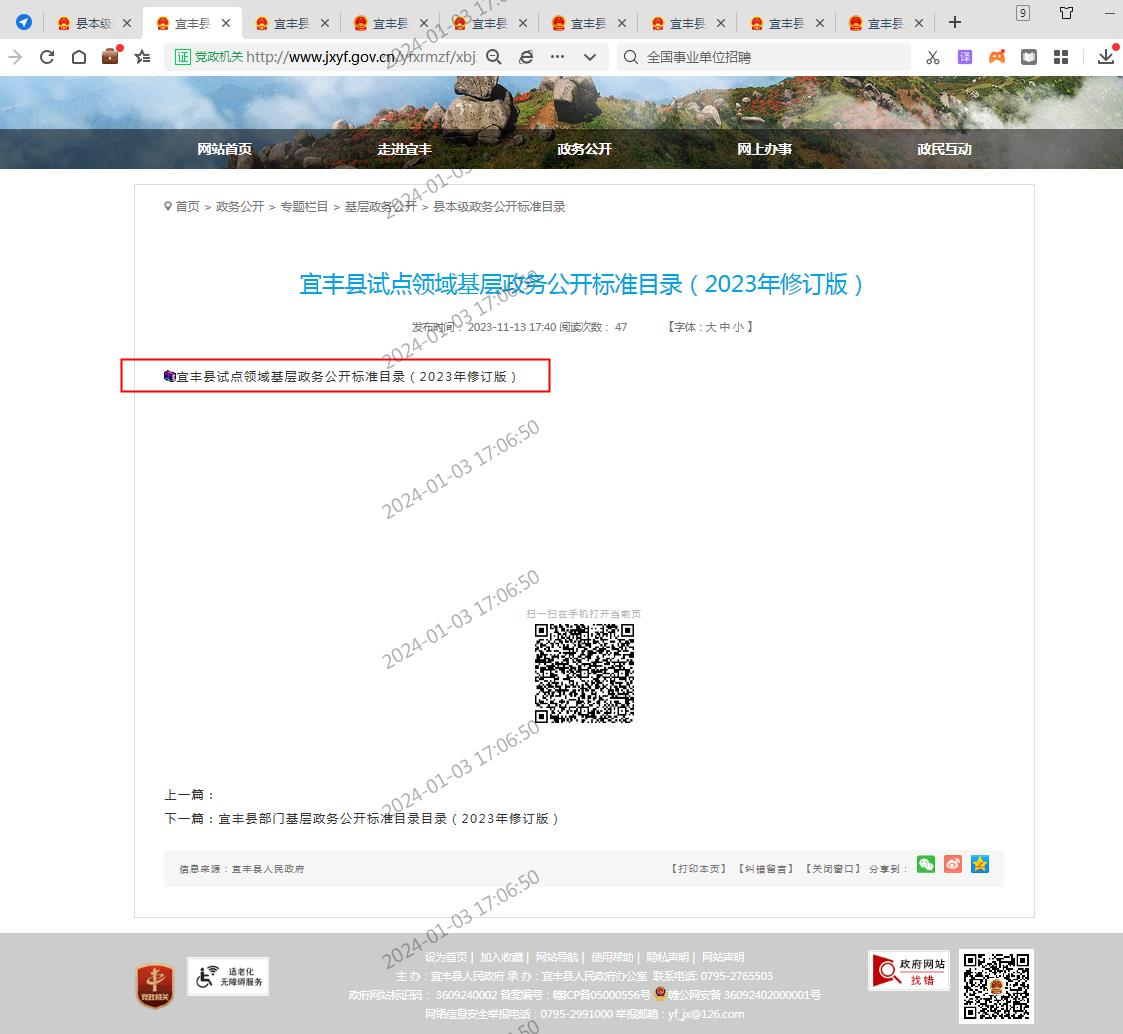 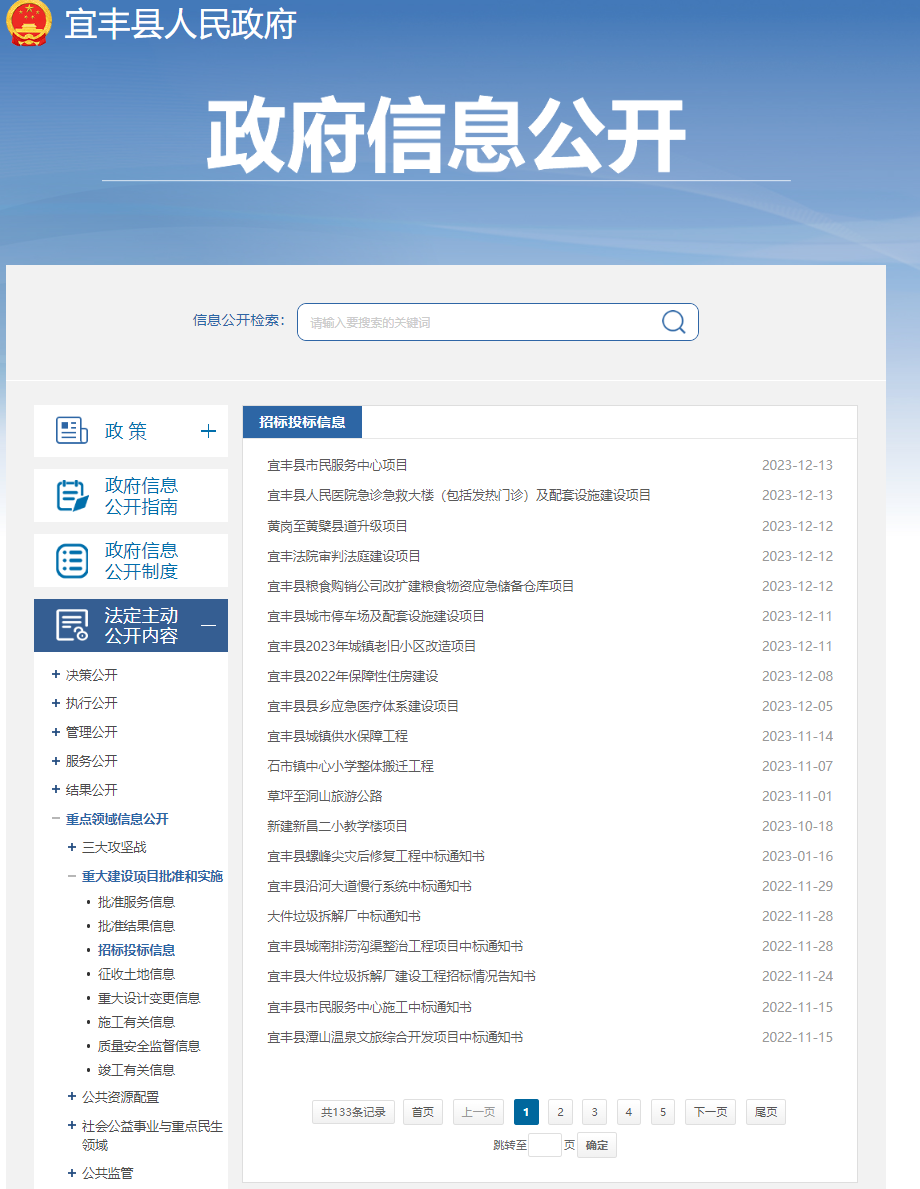 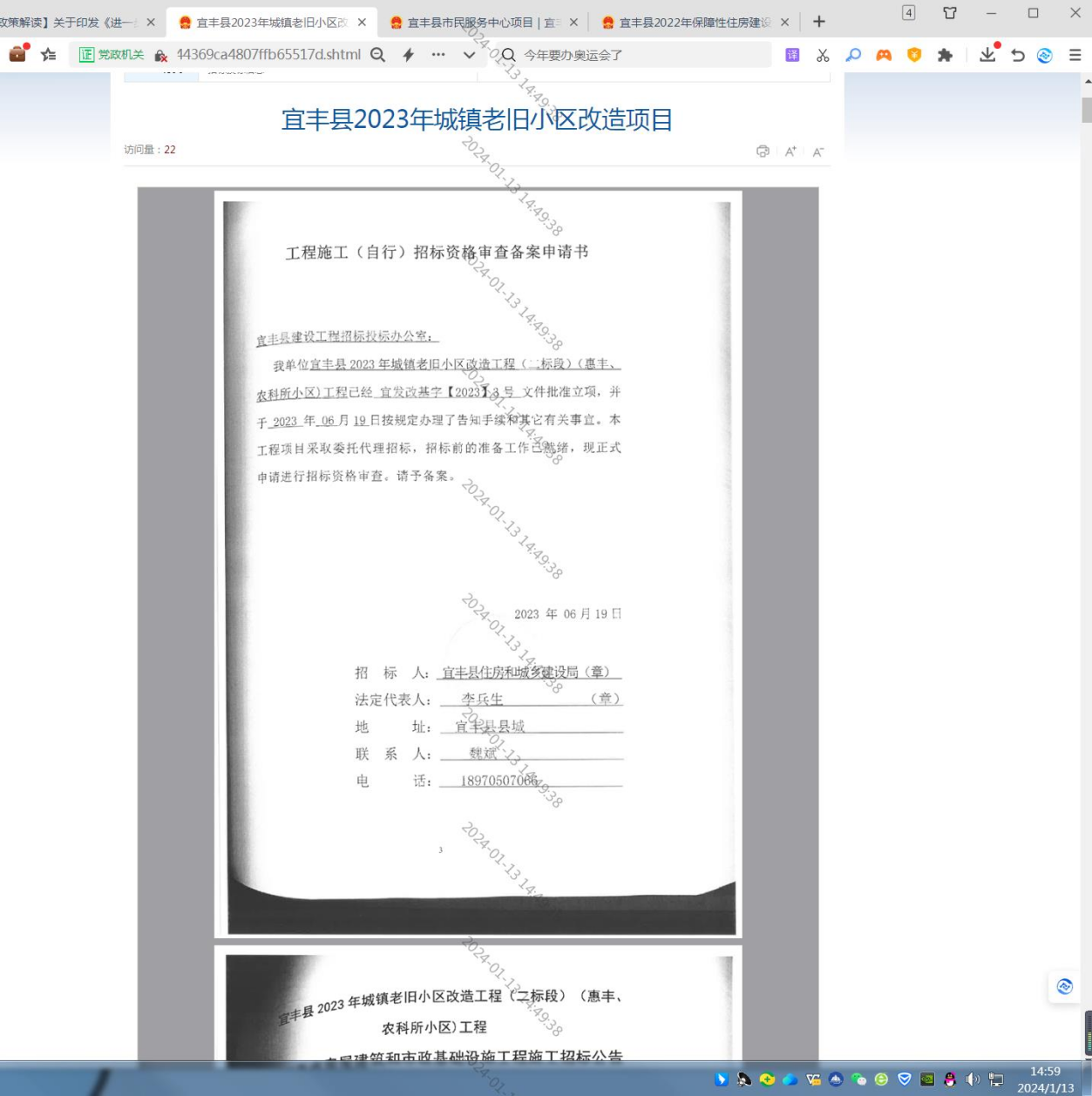 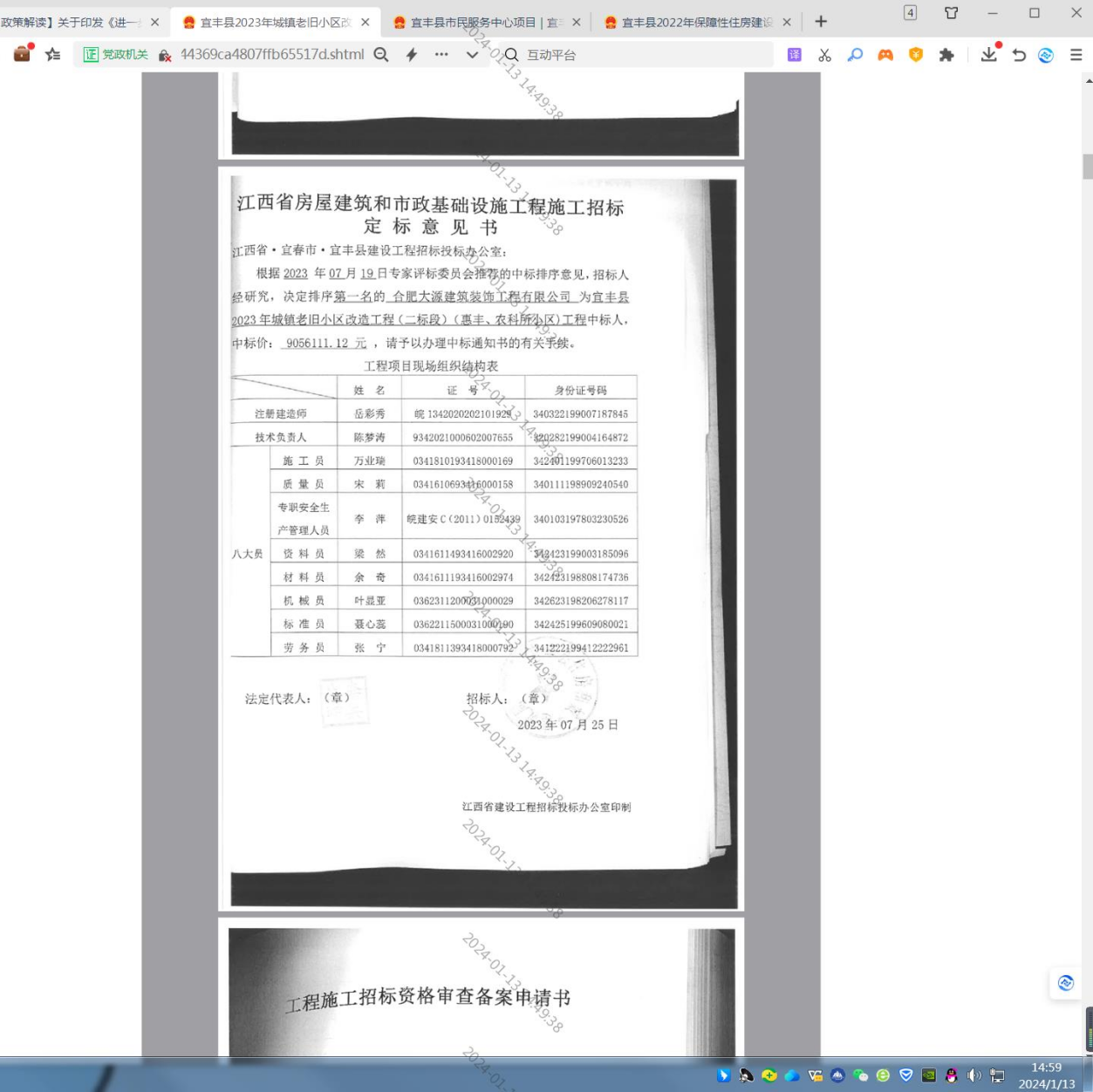 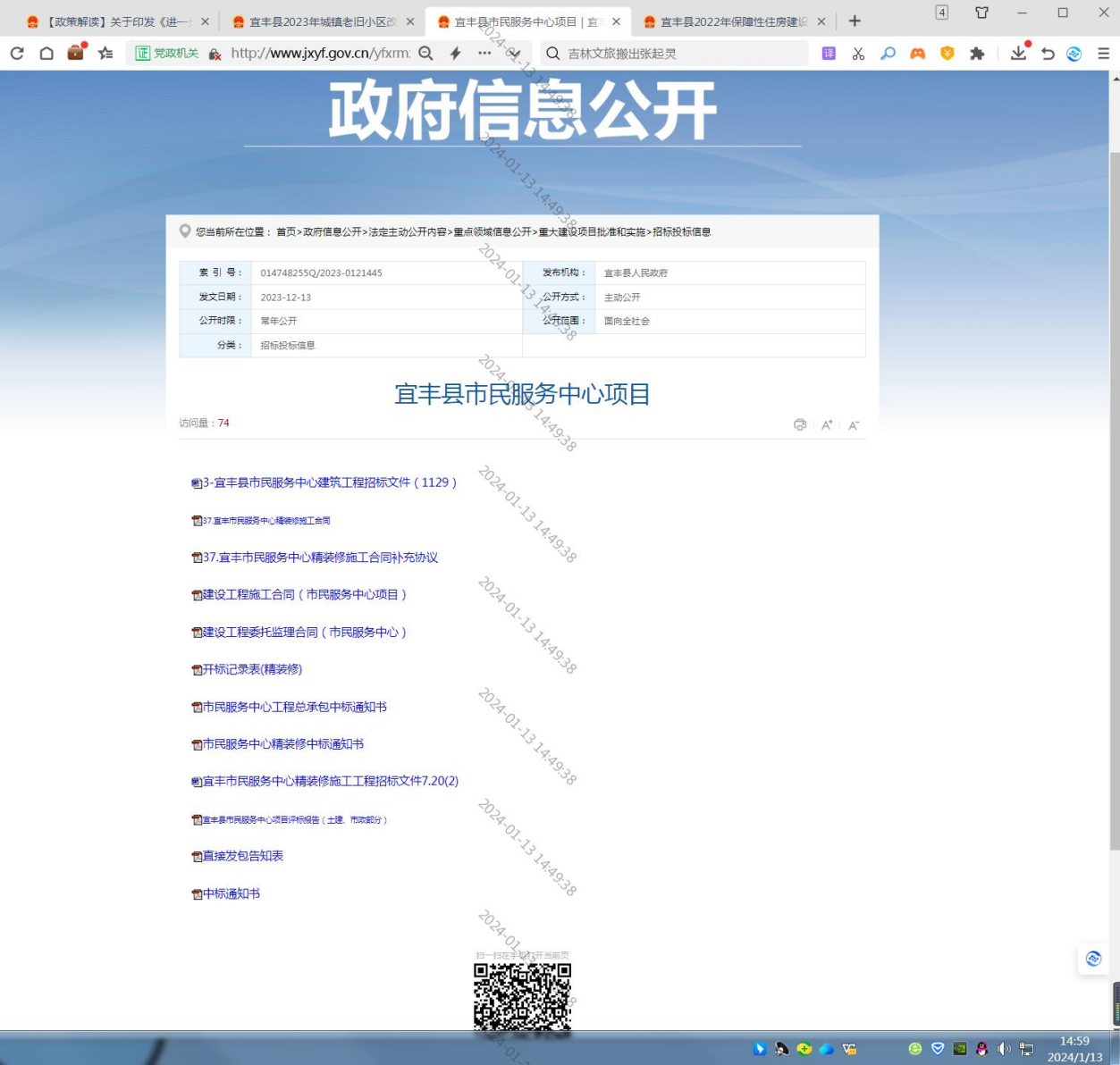 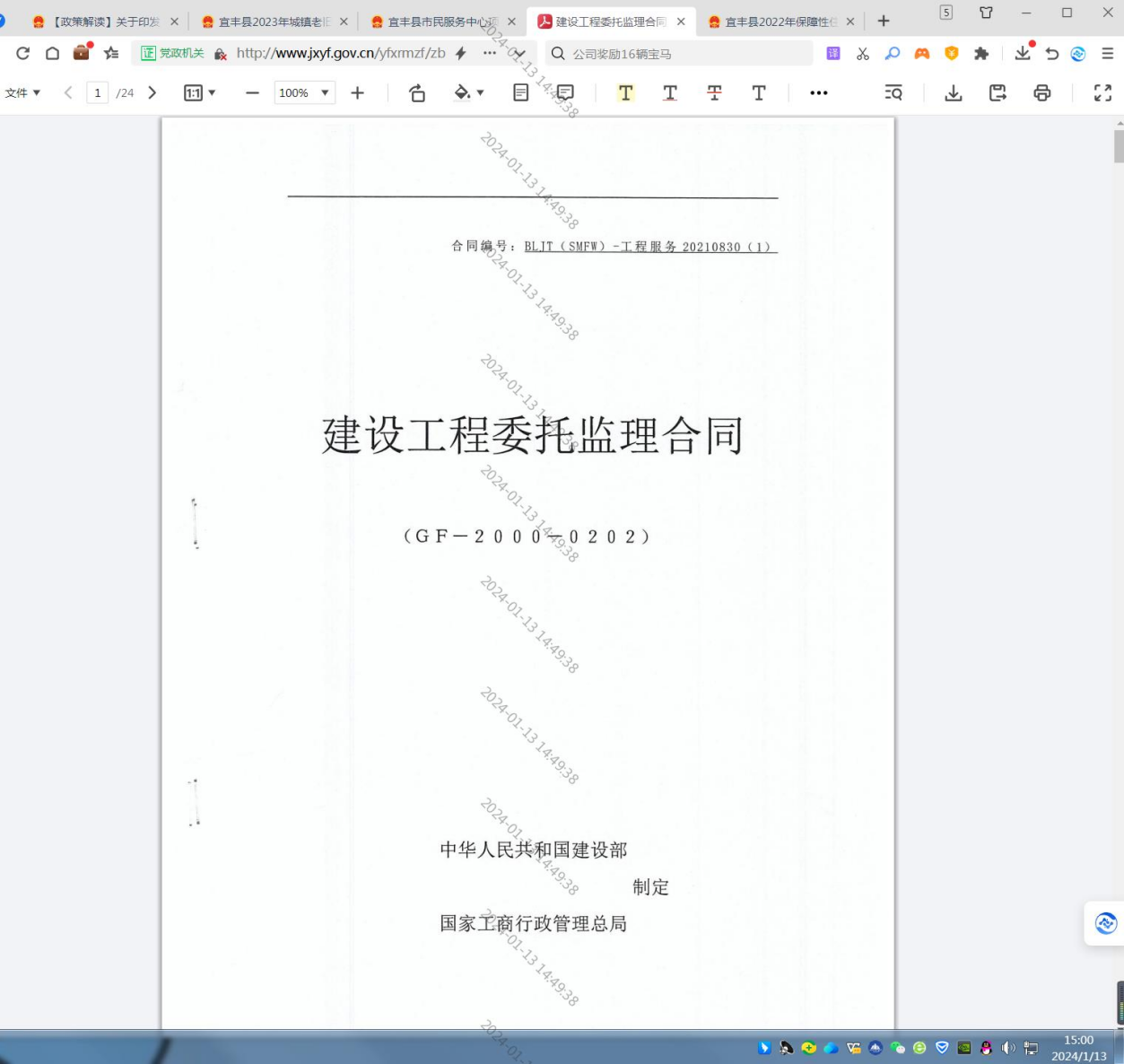 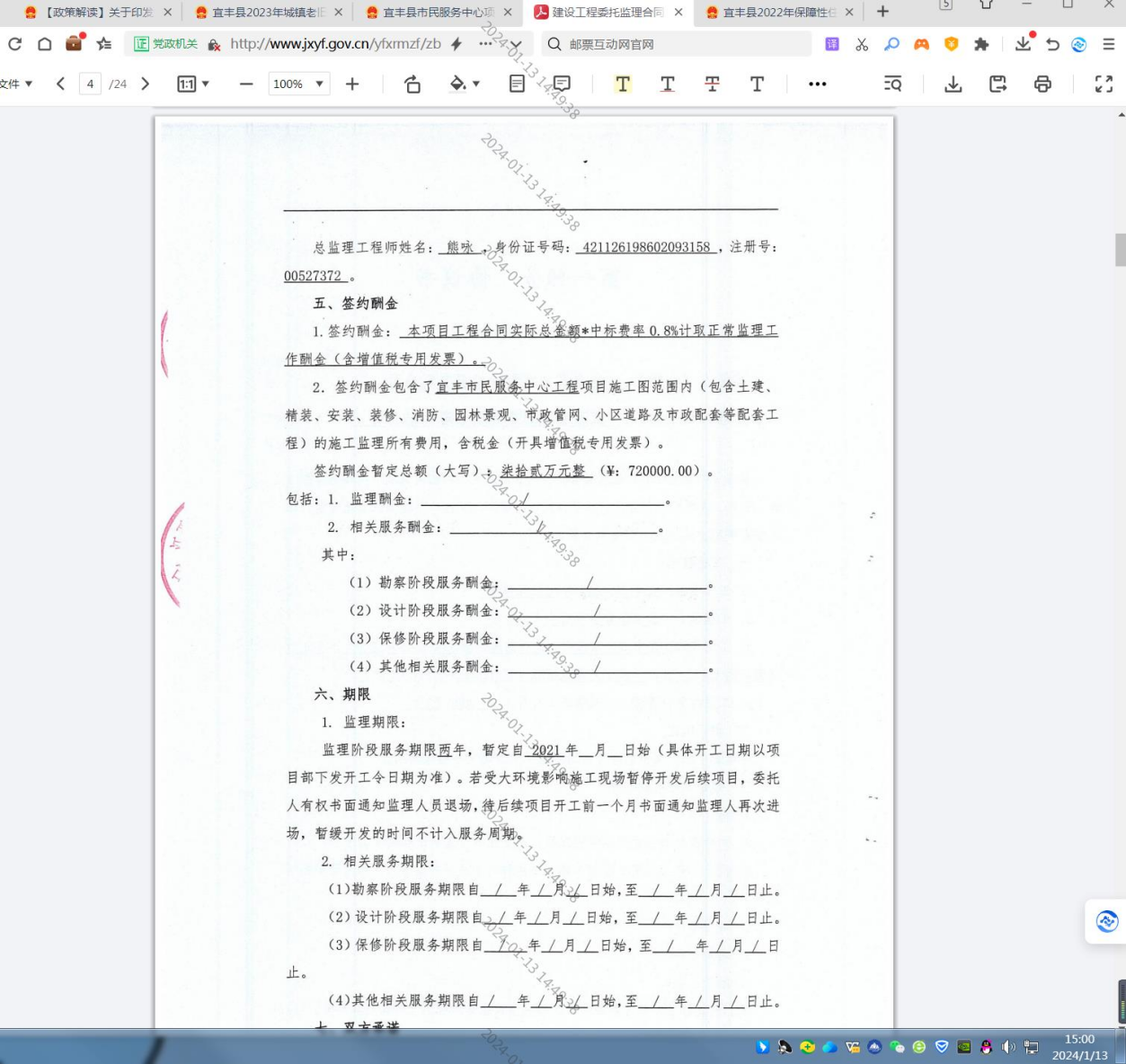 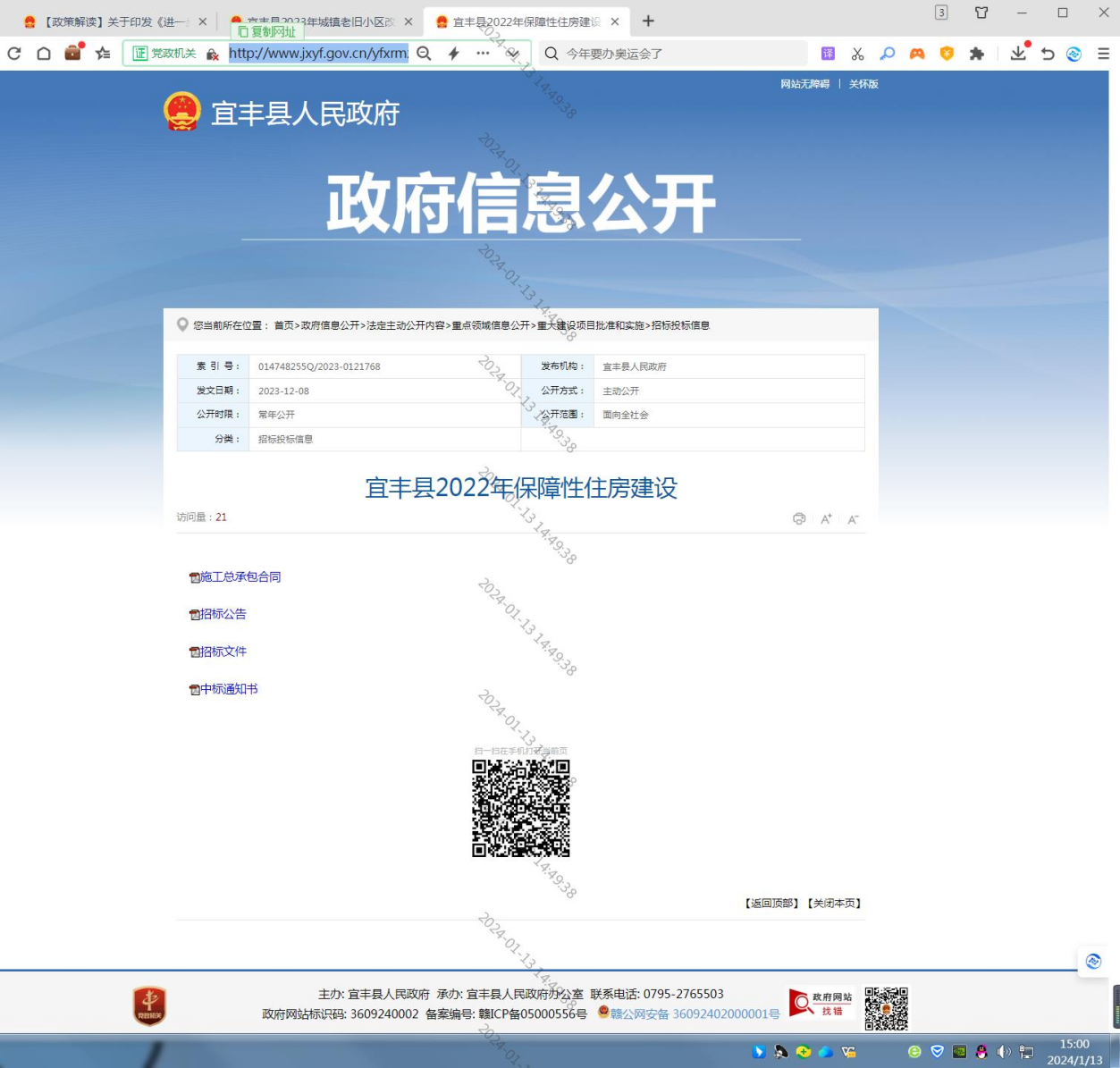 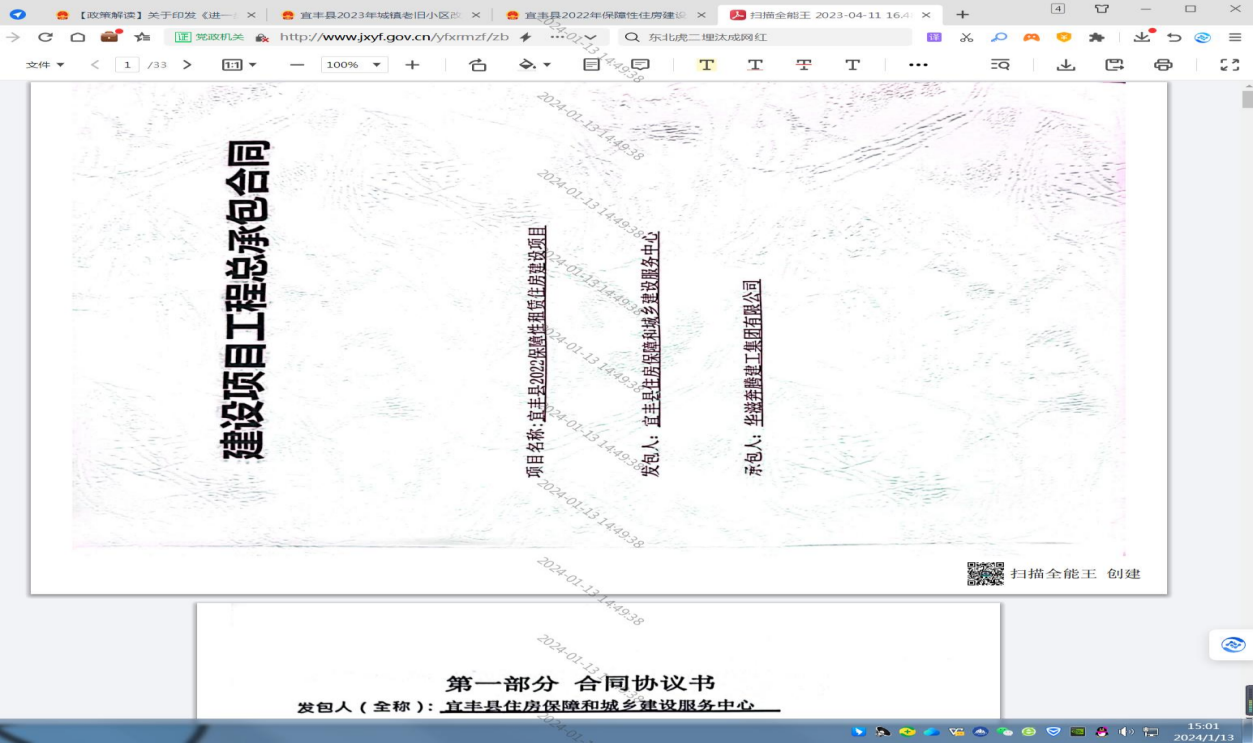 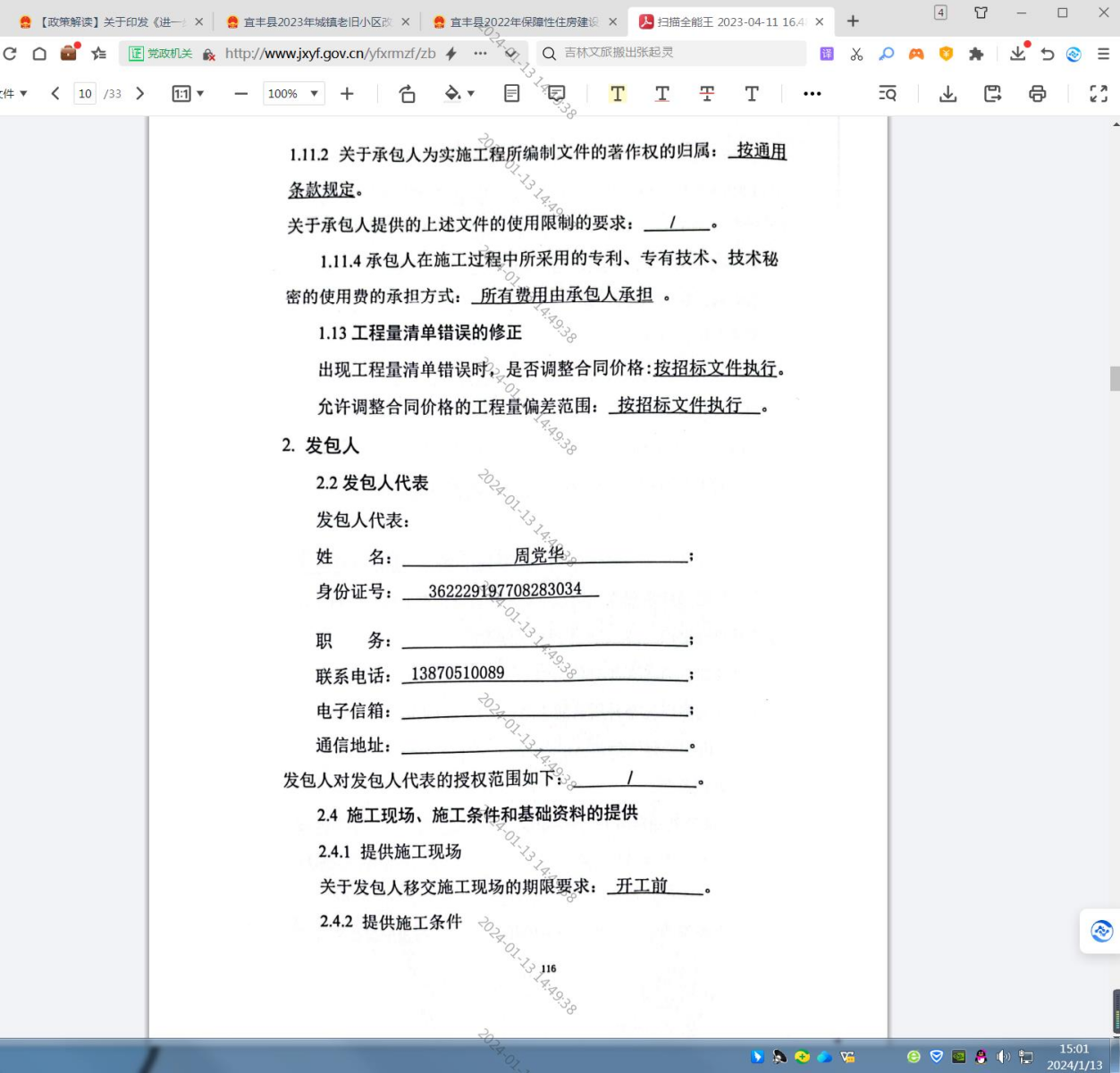 整改情况：http://www.jxyf.gov.cn/yfxrmzf/scjg69/202312/121ccc218ef2404c85213e8fe4ea2640.shtml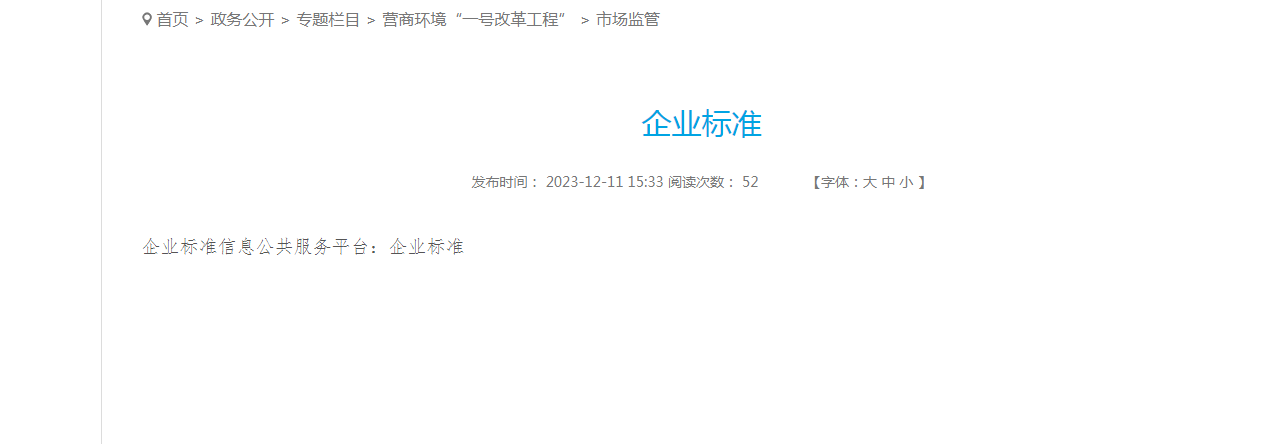 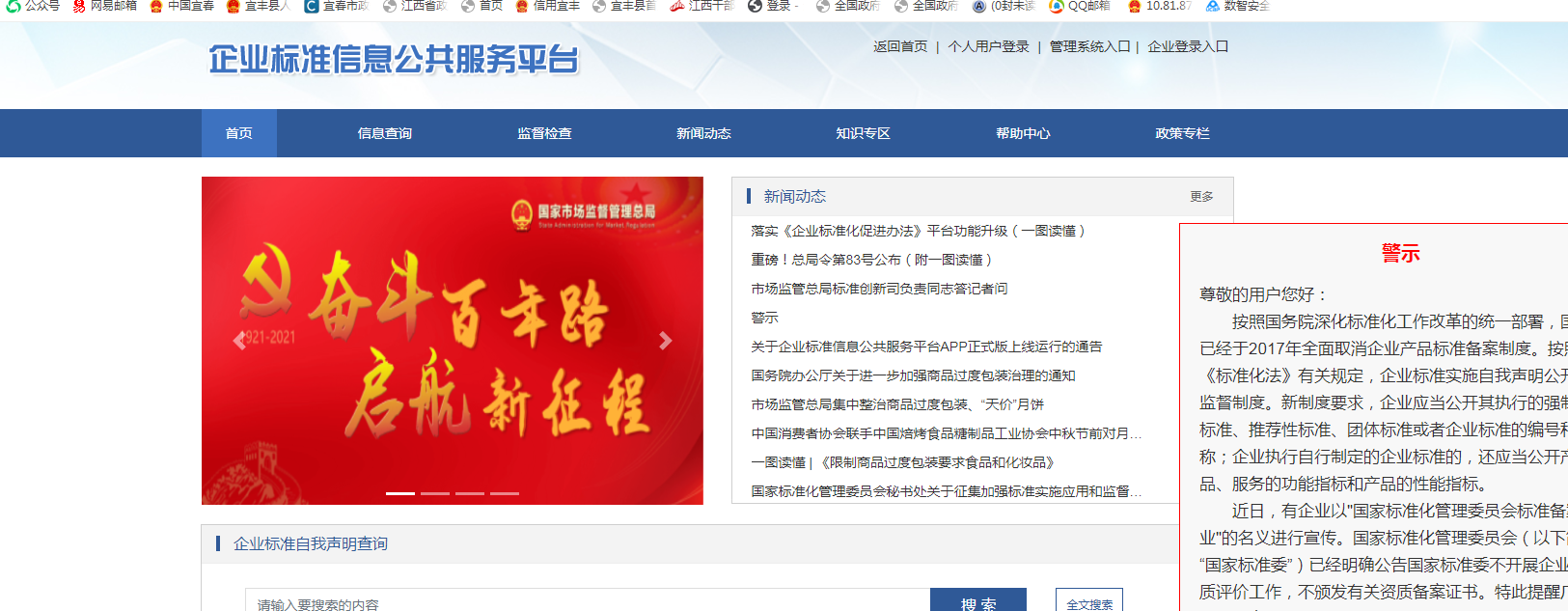 http://www.jxyf.gov.cn/yfxrmzf/xbjzwgkbzml/202311/fa021c2d848a45399d6fb598147846a9.shtml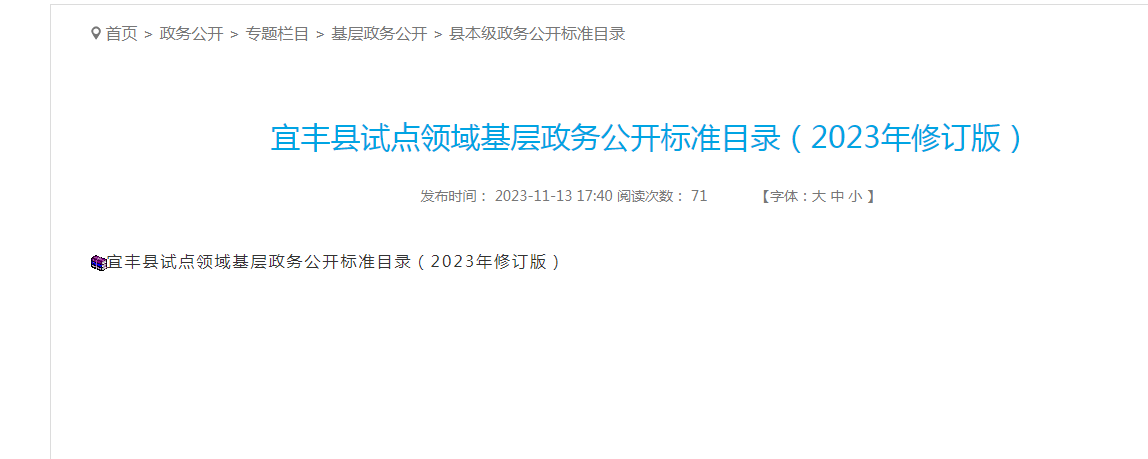 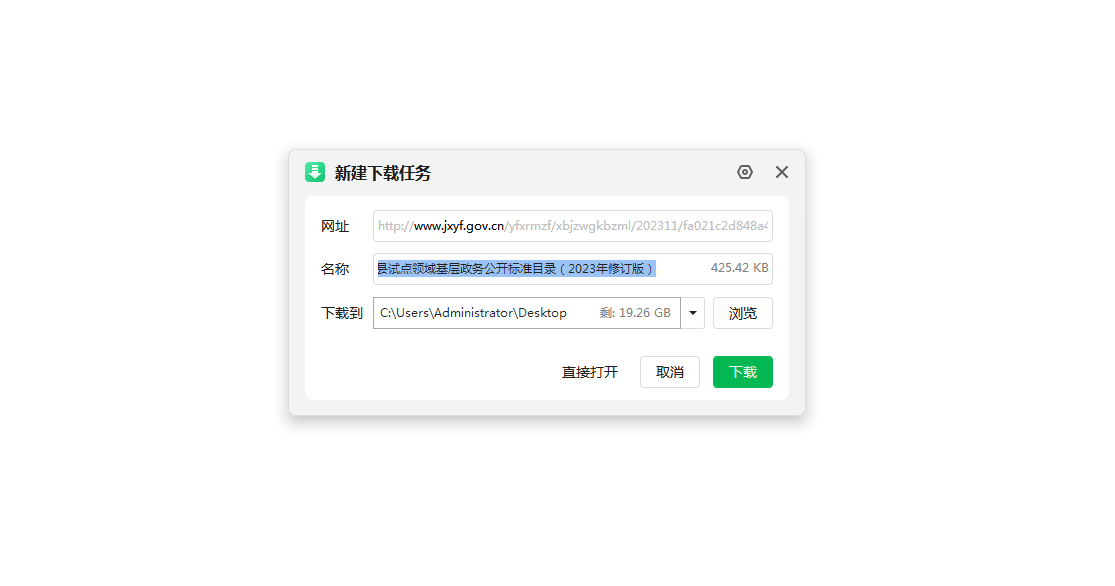 隐私信息已删除http://www.jxyf.gov.cn/yfxrmzf/zbtbxx/202312/4b5f5324254544369ca4807ffb65517d.shtml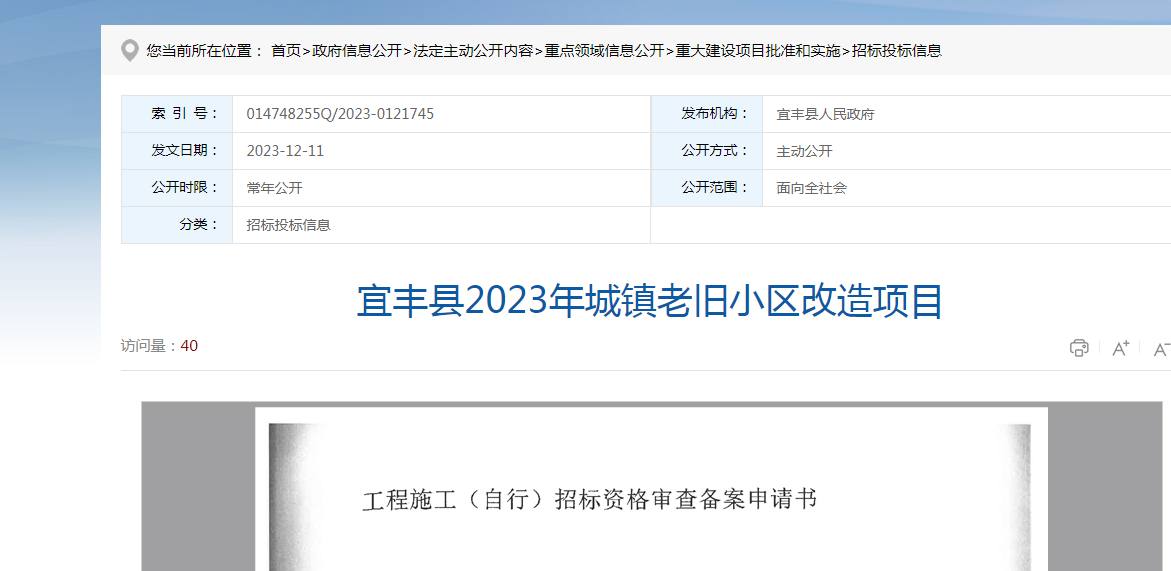 http://www.jxyf.gov.cn/yfxrmzf/zbtbxx/202312/df1d419ad4e0468d82121e20aa92b616.shtml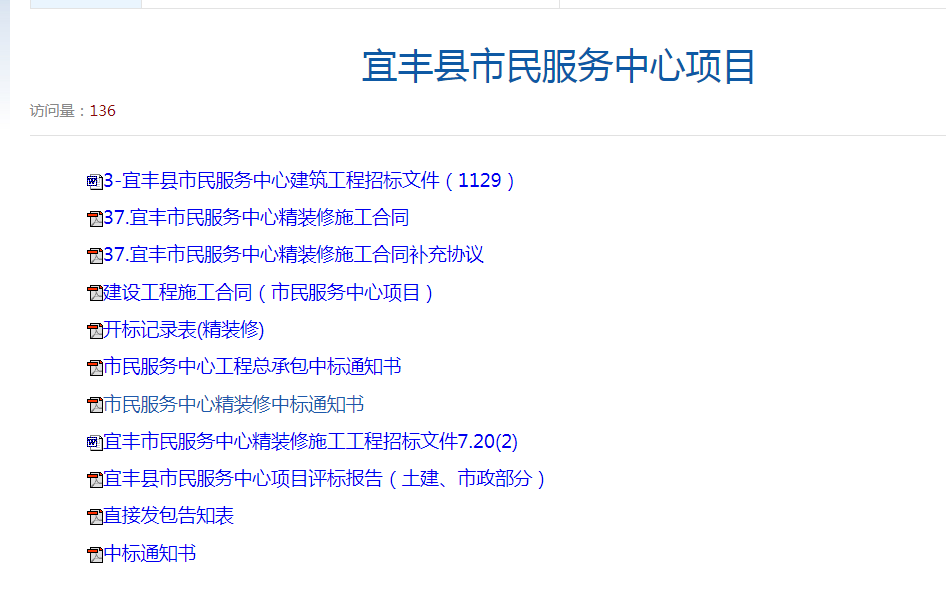 http://www.jxyf.gov.cn/yfxrmzf/zbtbxx/202312/d27a5235ed9b4fec96ac37658a385d44.shtml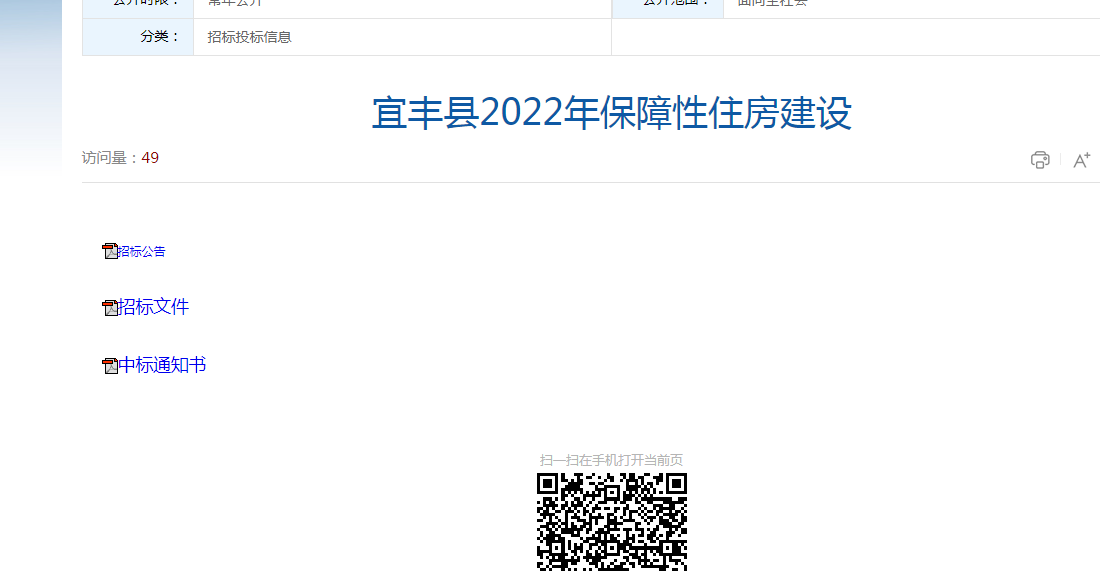 四、机制建设（一）信息公开工作年报1、部门年报格式统计局2021年年报“三、收到和处理政府信息公开申请情况”表格未按照国办公开办函〔2021〕30号文件要求的统一格式发布【网址和截图】http://www.jxyf.gov.cn/yfxrmzf/zfxxgkndbgca/xxgk_list.shtml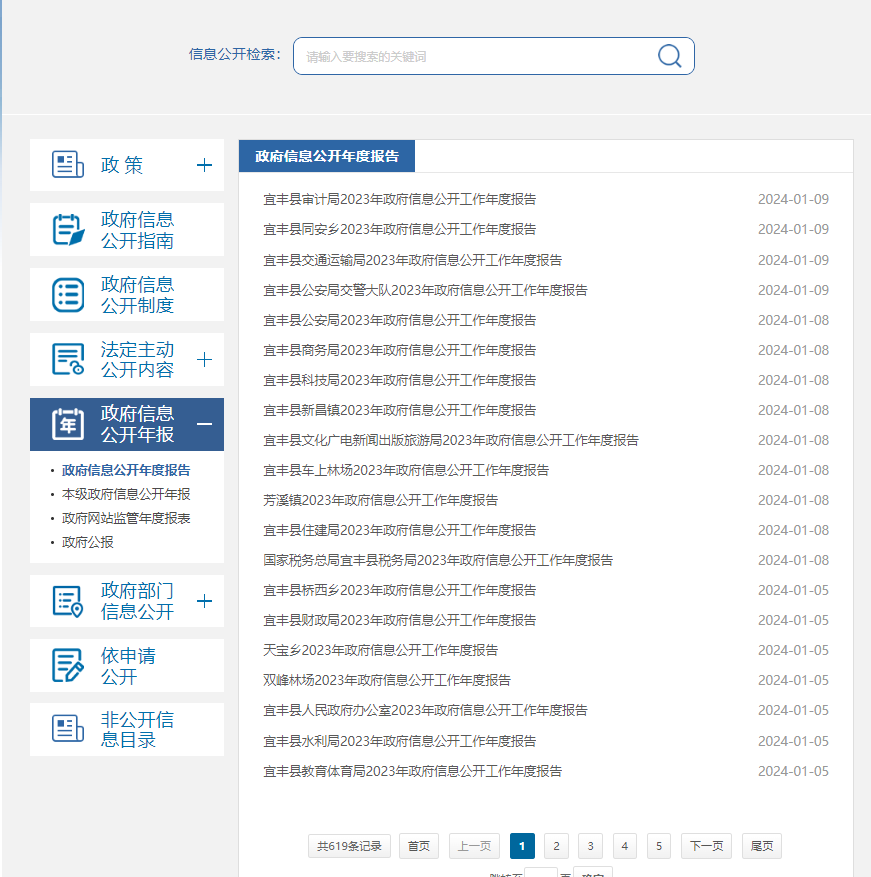 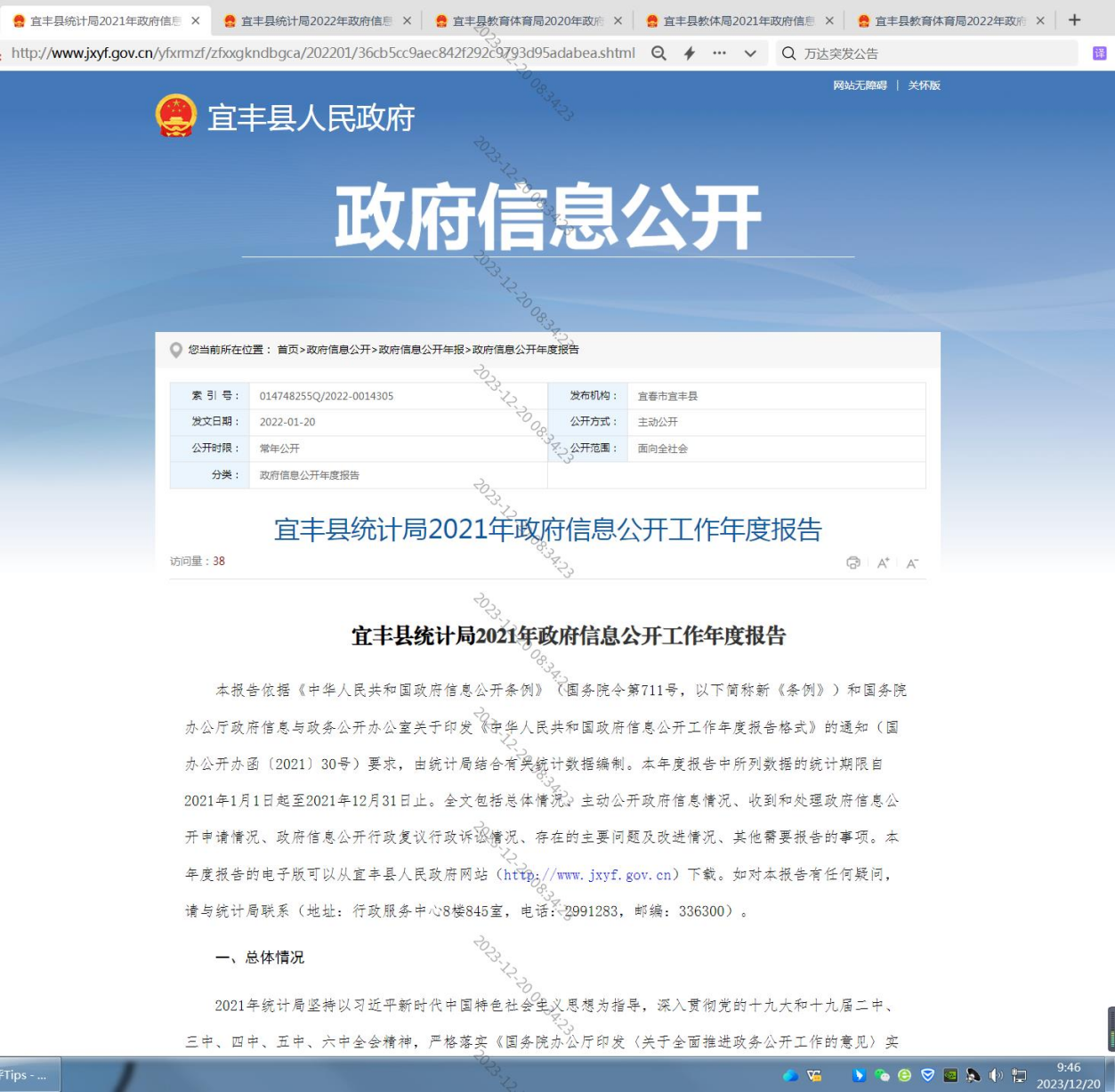 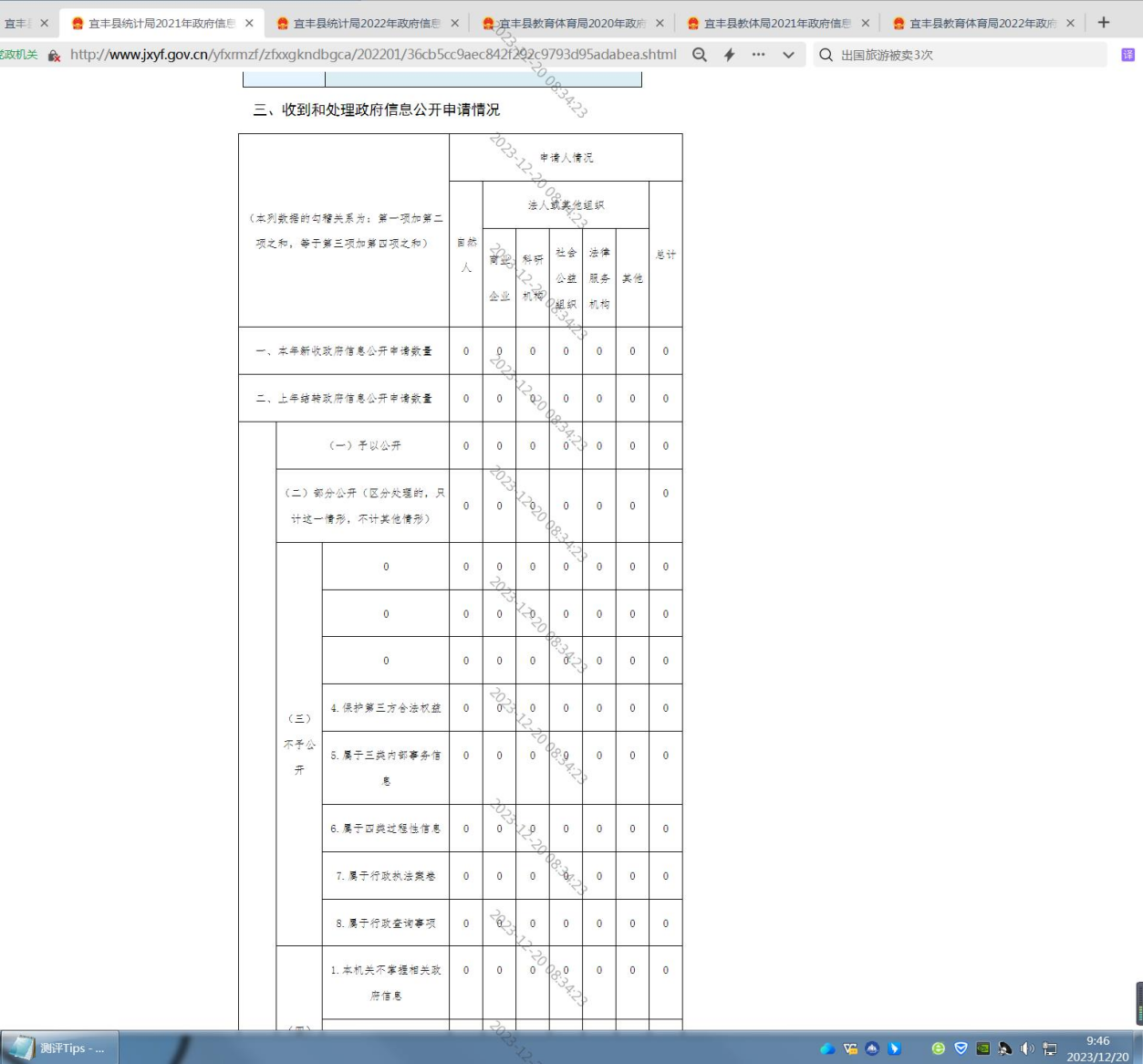 整改链接：http://www.jxyf.gov.cn/yfxrmzf/zfxxgkndbgca/202201/63bd685862a74285a3cedce8ced95157.shtml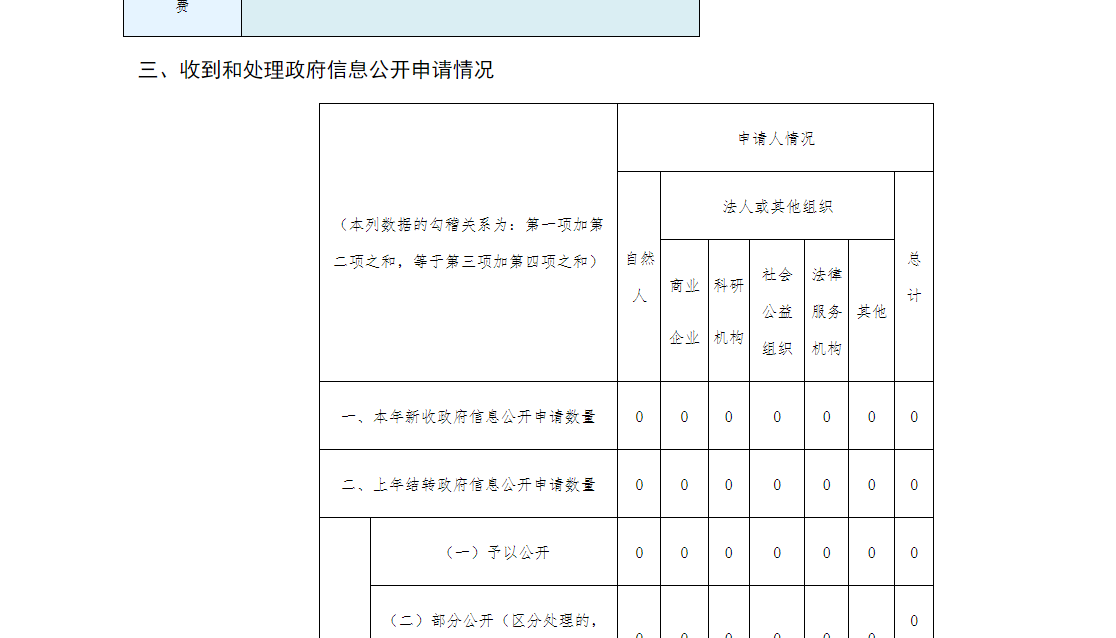 2、部门年报质量教体局2022年年报与2021年、2020年年报在“一、总体情况”版块存在雷同；教体局2022年年报“二、主动公开政府信息情况”表格中规范性文件数据有误，2022年规范性文件现行有效件数应等于2021年现行有效件数加上2022年本年制发件数减去2022年本年废止件数；统计局2021年年报“三、收到和处理政府信息公开申请情况”表格中部分单元格未填写数据；统计局2022年年报与2021年年报在“五、存在的主要问题及改进情况”版块存在雷同【网址和截图】http://www.jxyf.gov.cn/yfxrmzf/zfxxgkndbgca/xxgk_list.shtml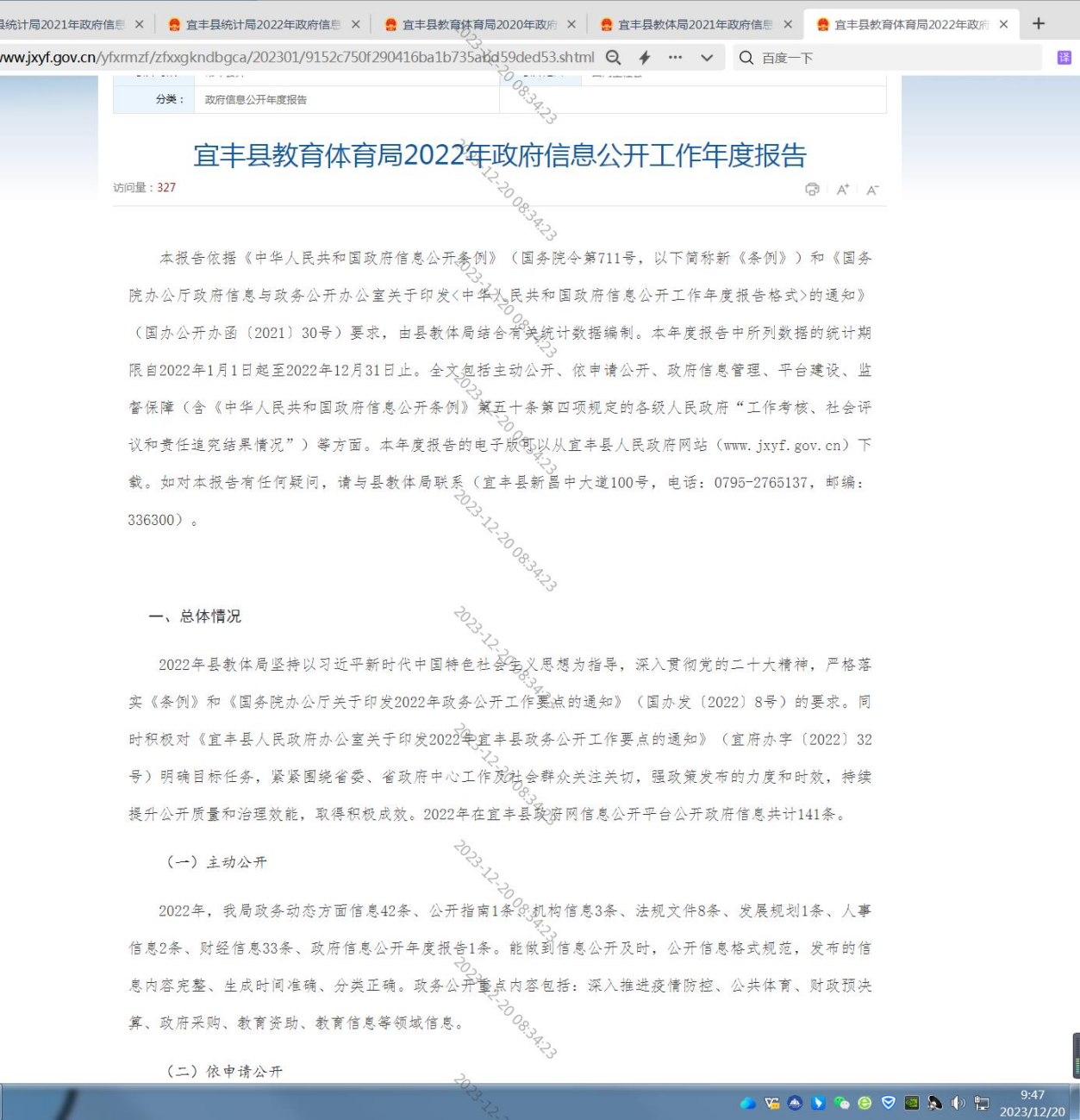 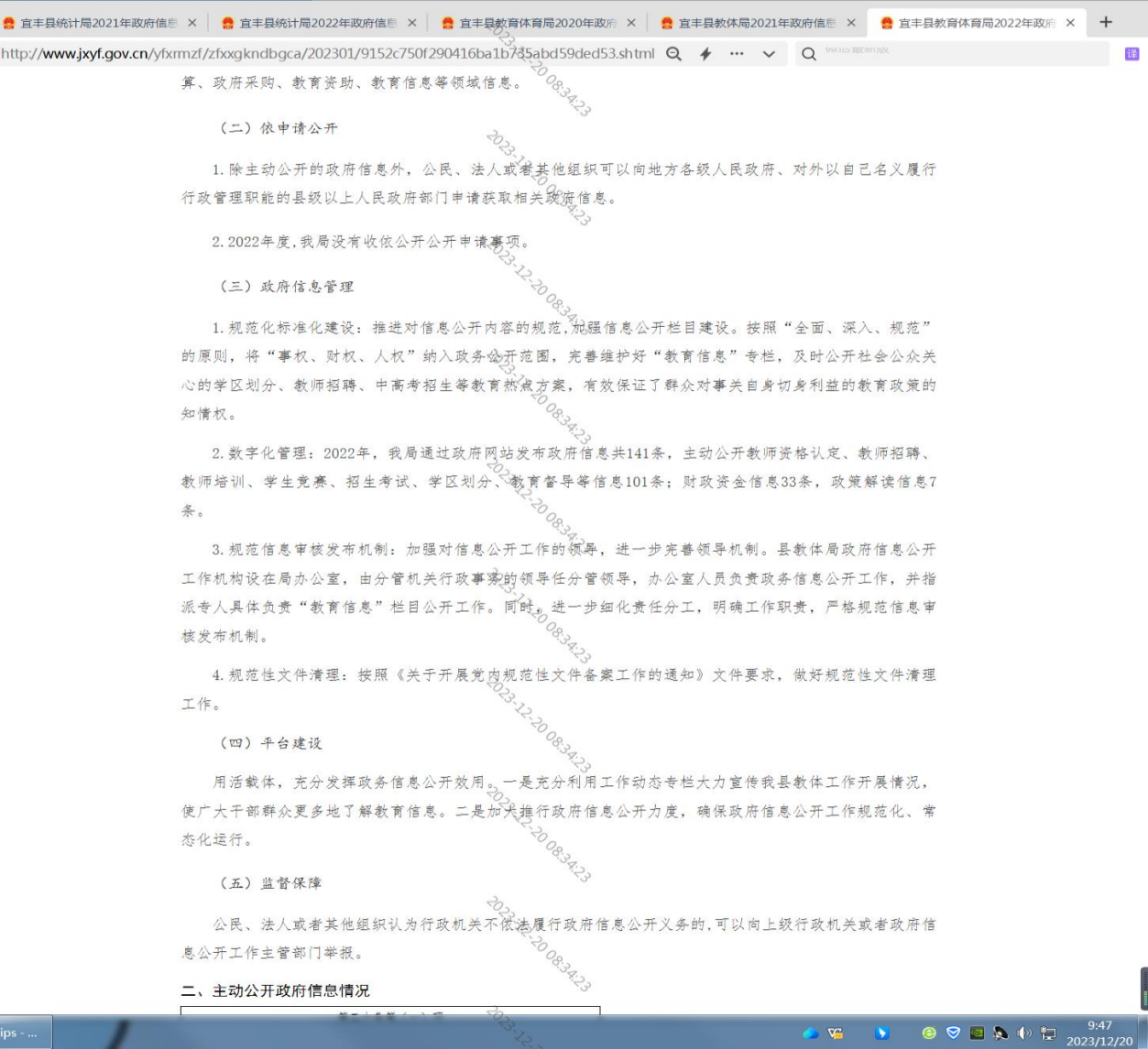 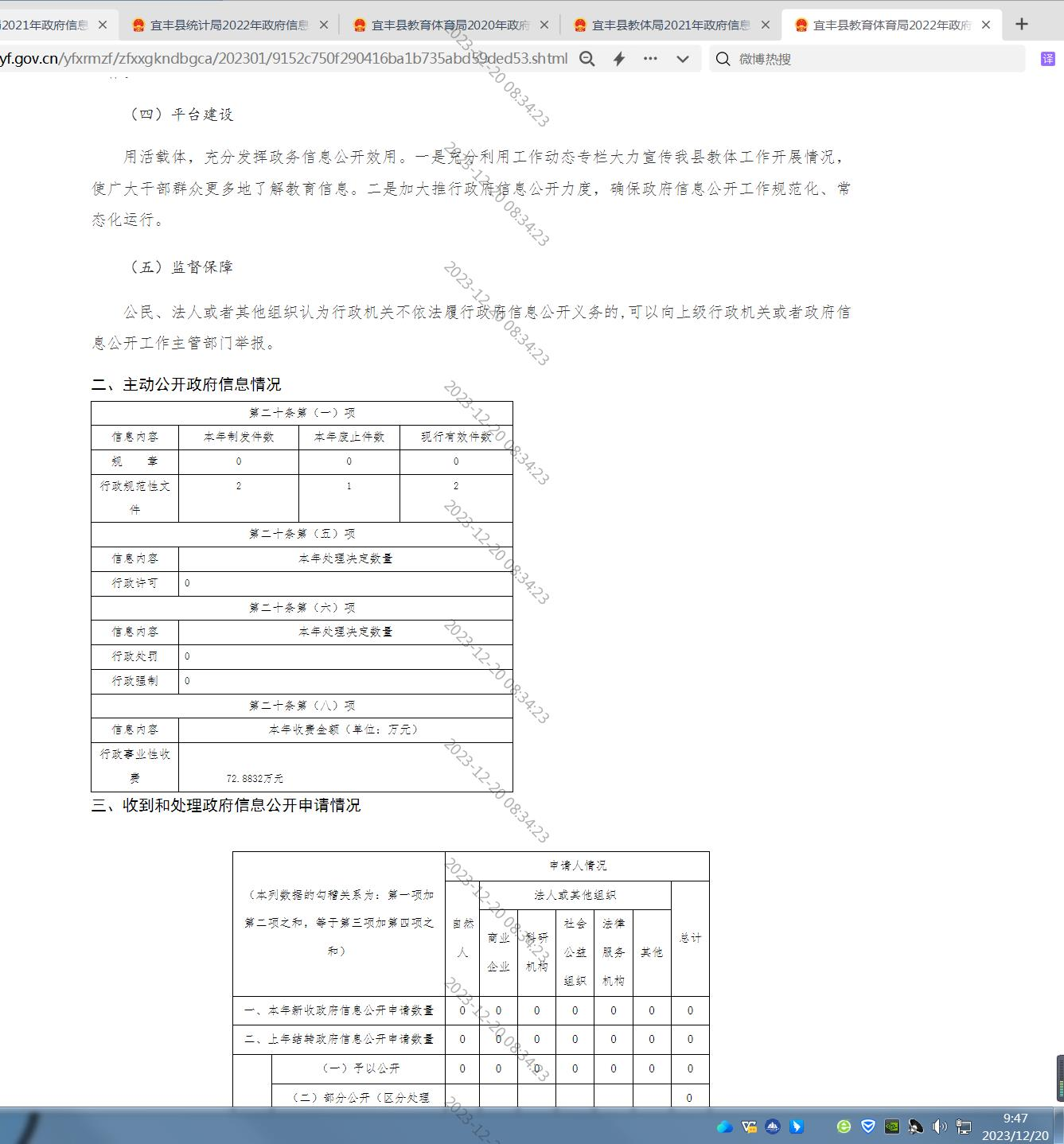 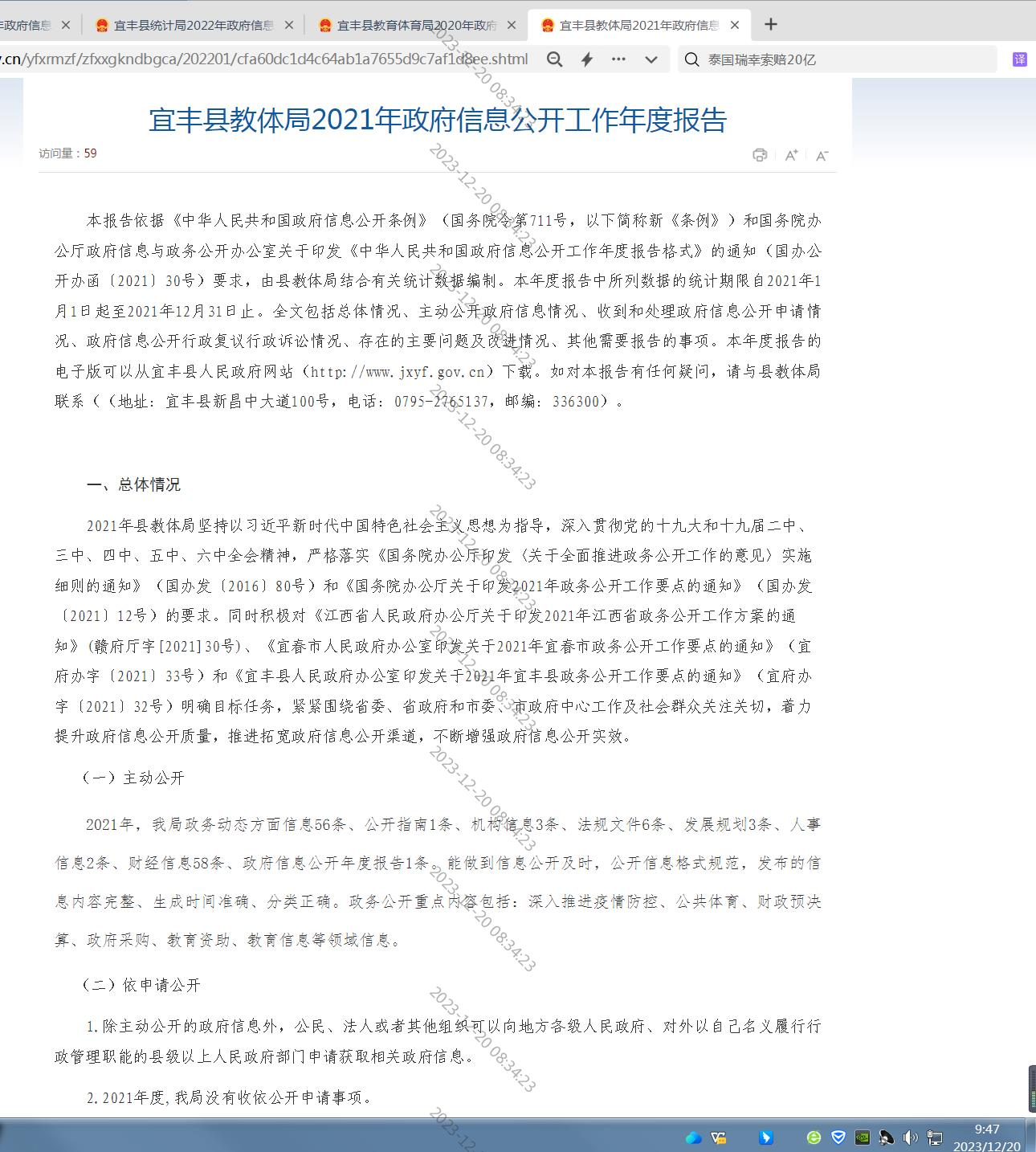 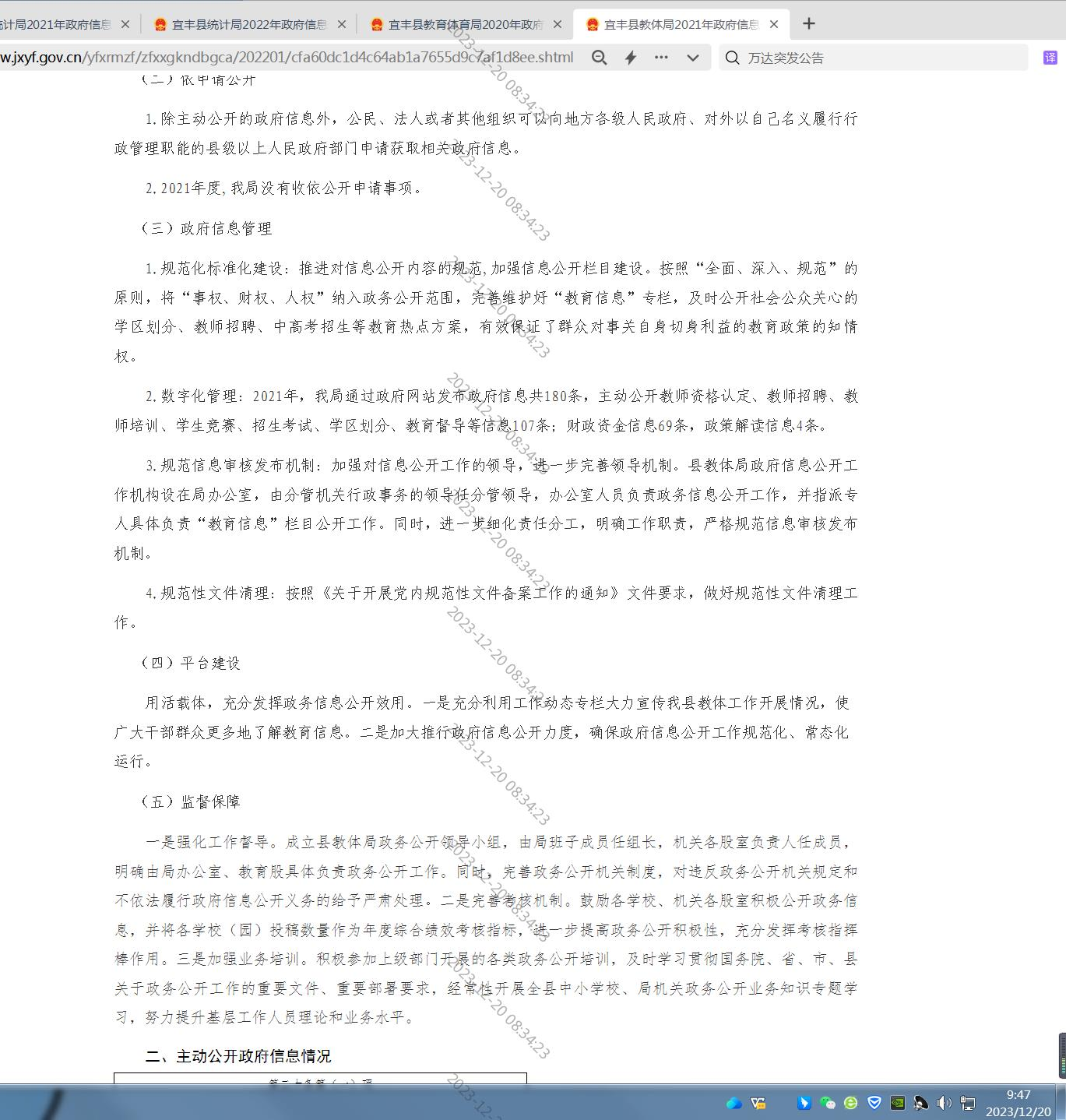 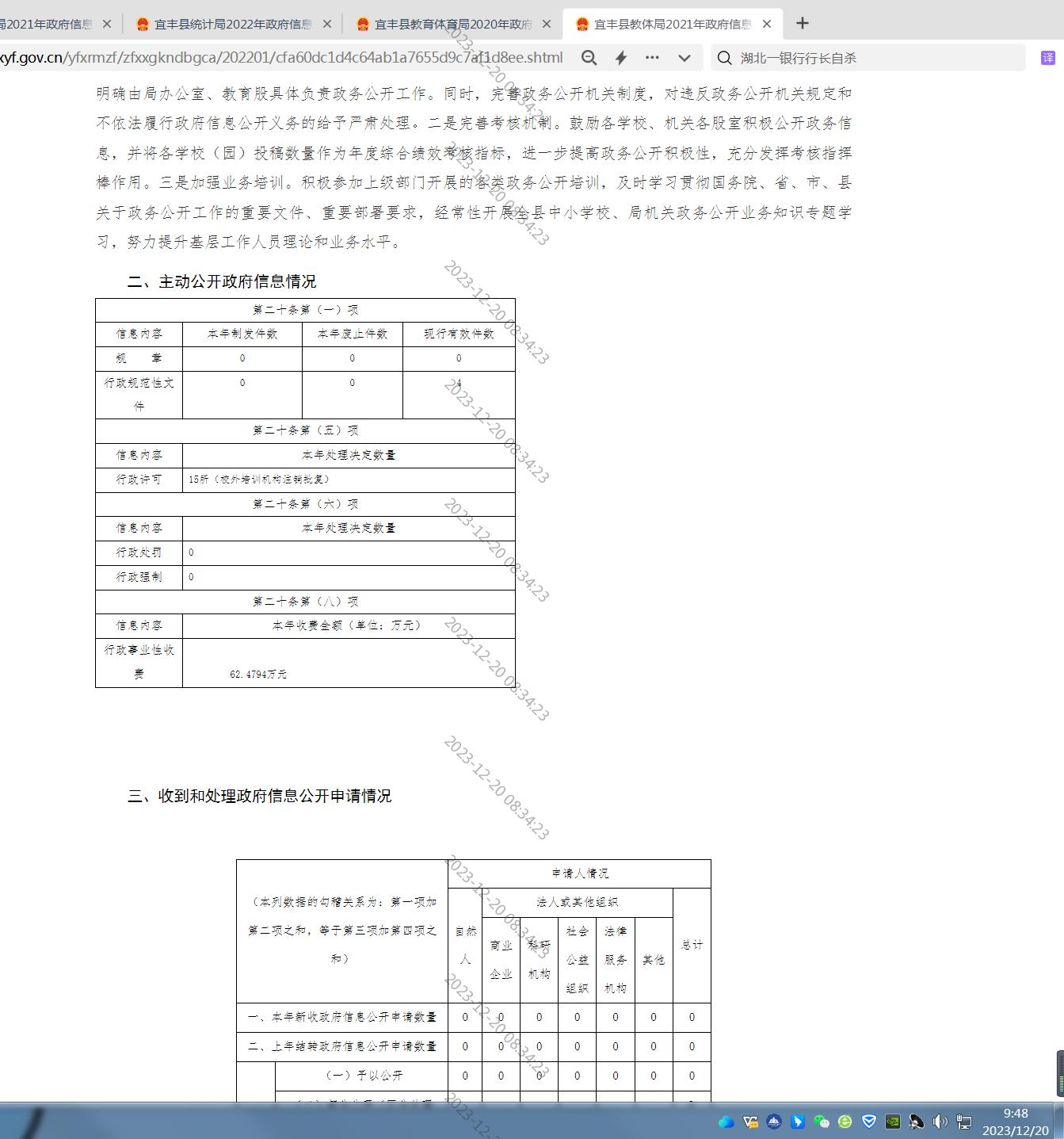 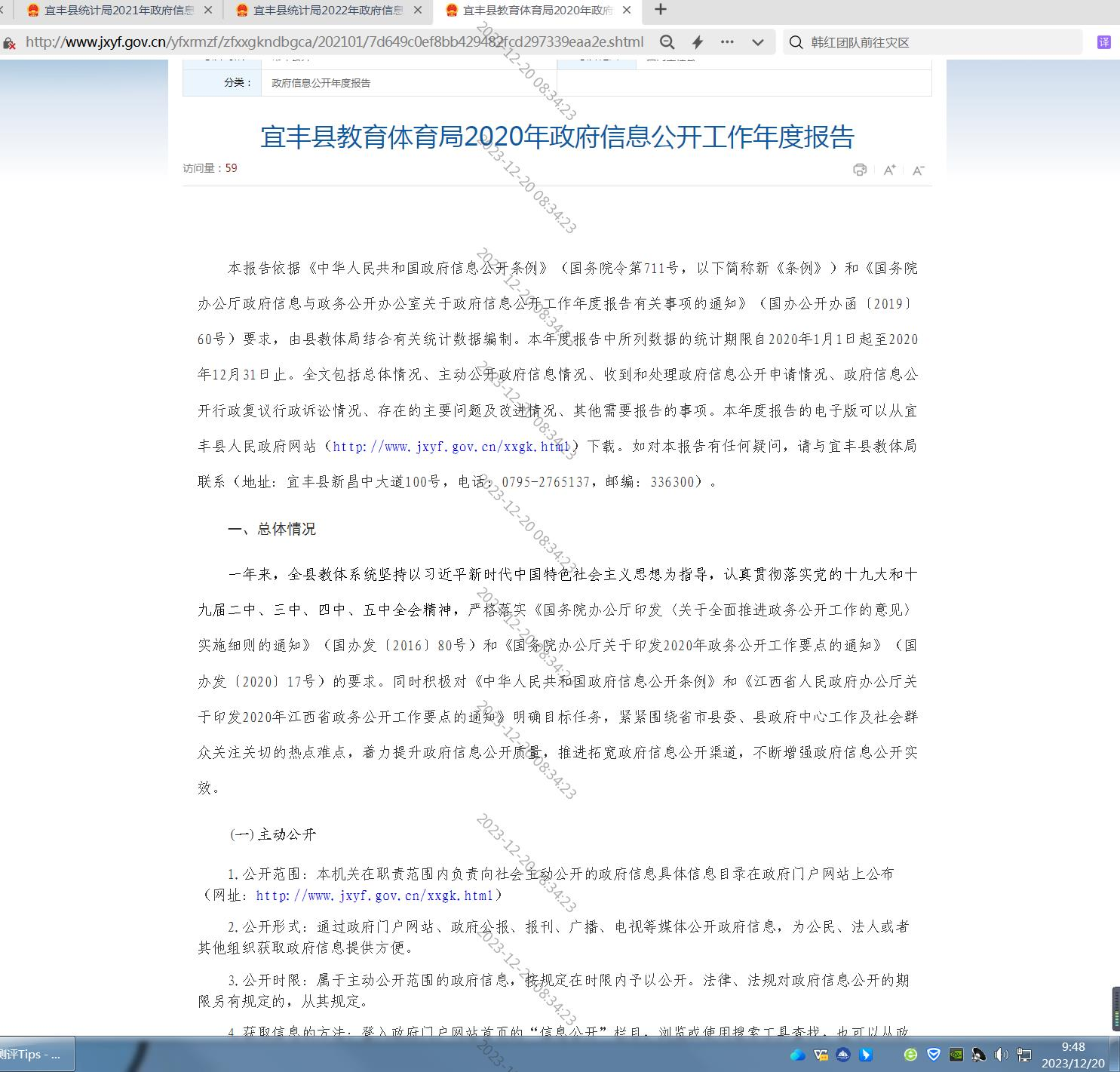 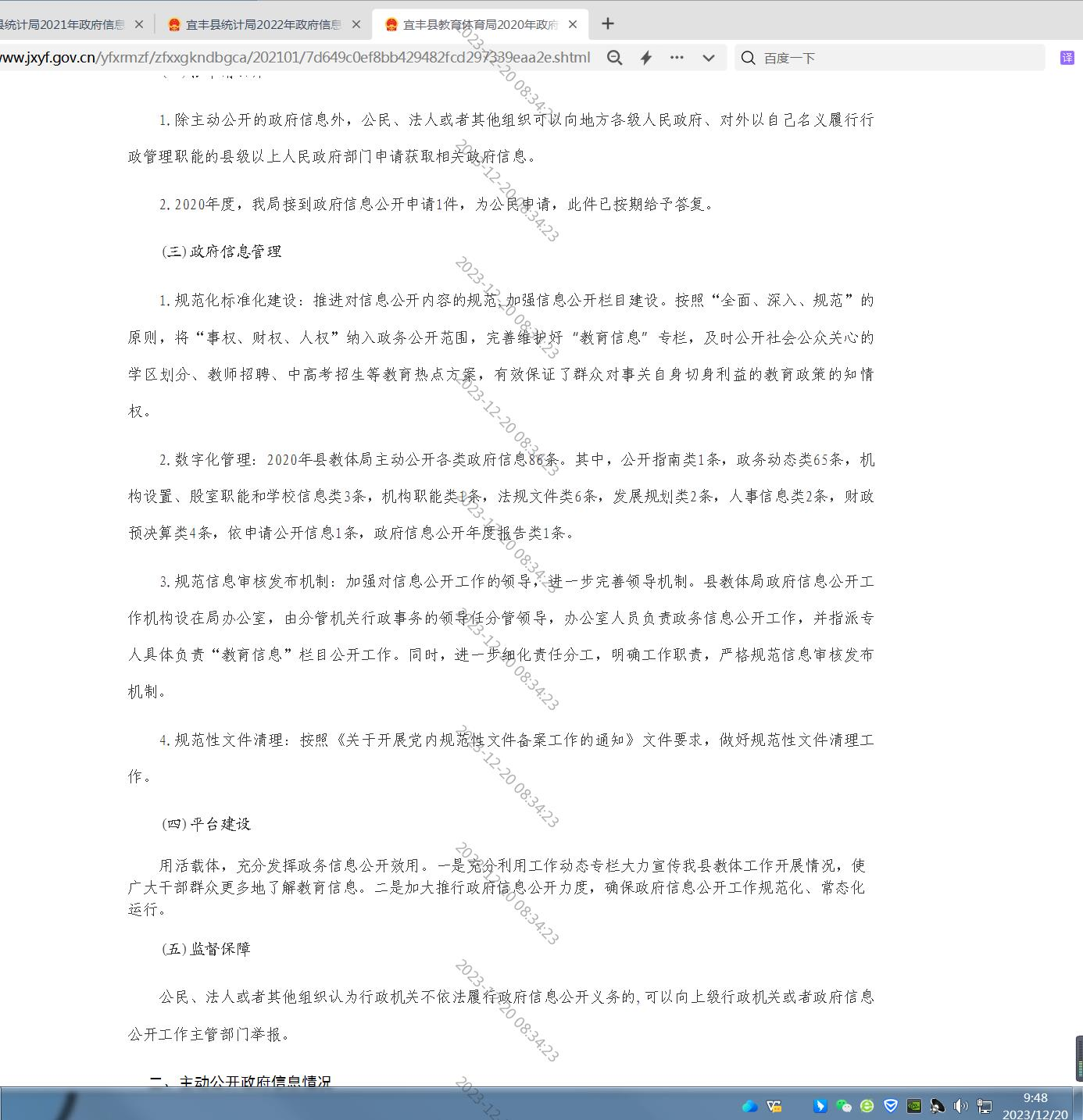 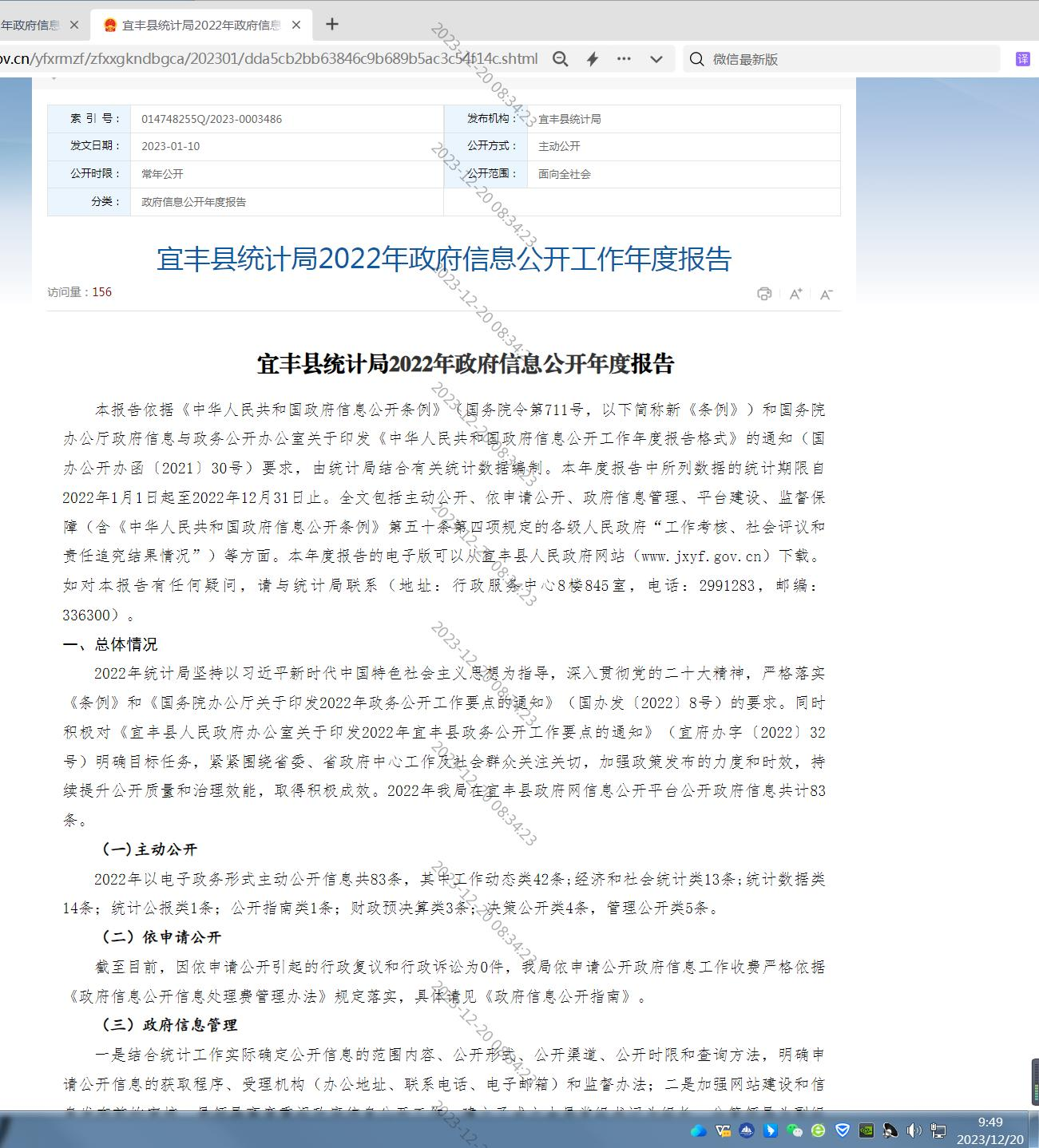 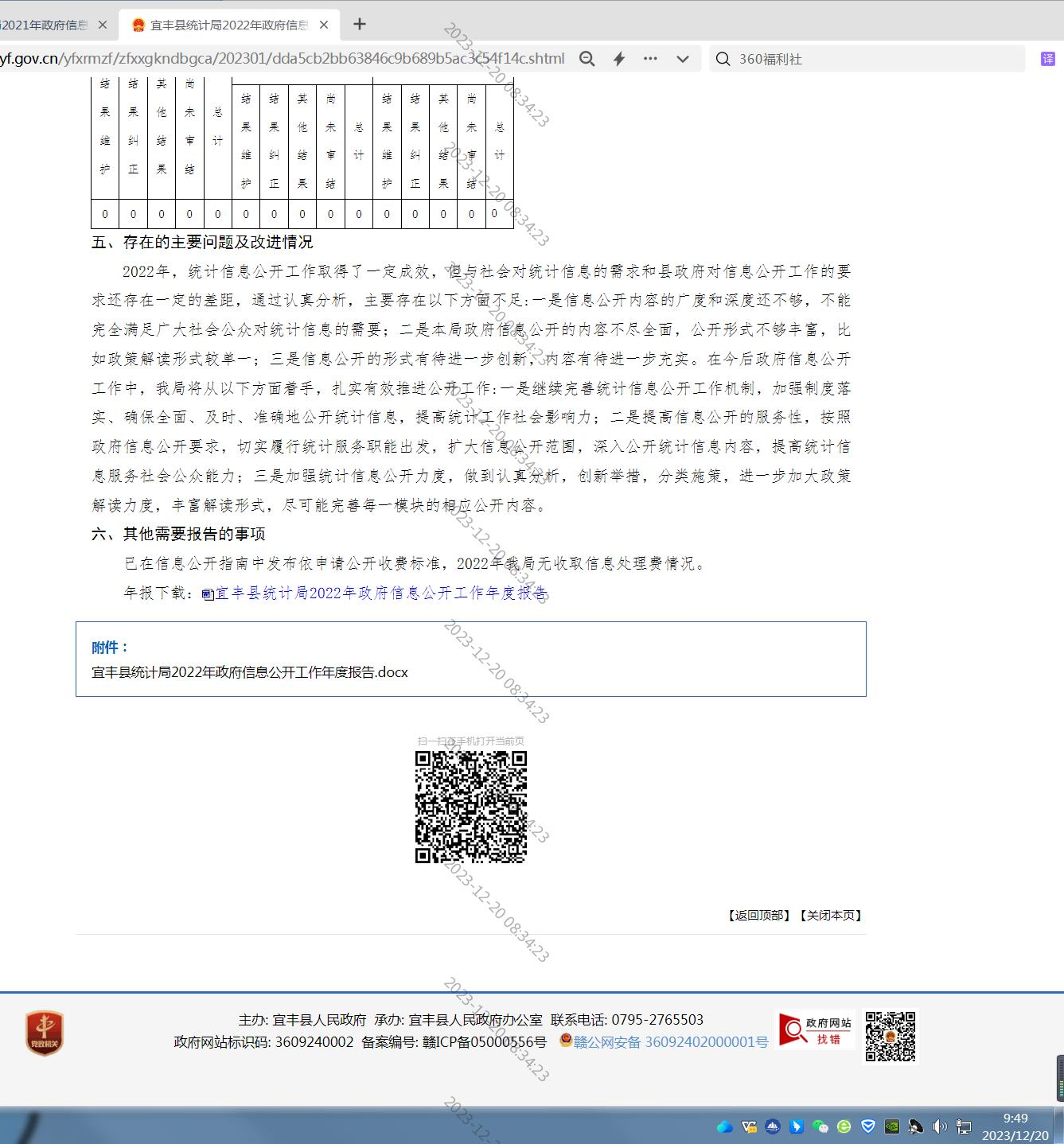 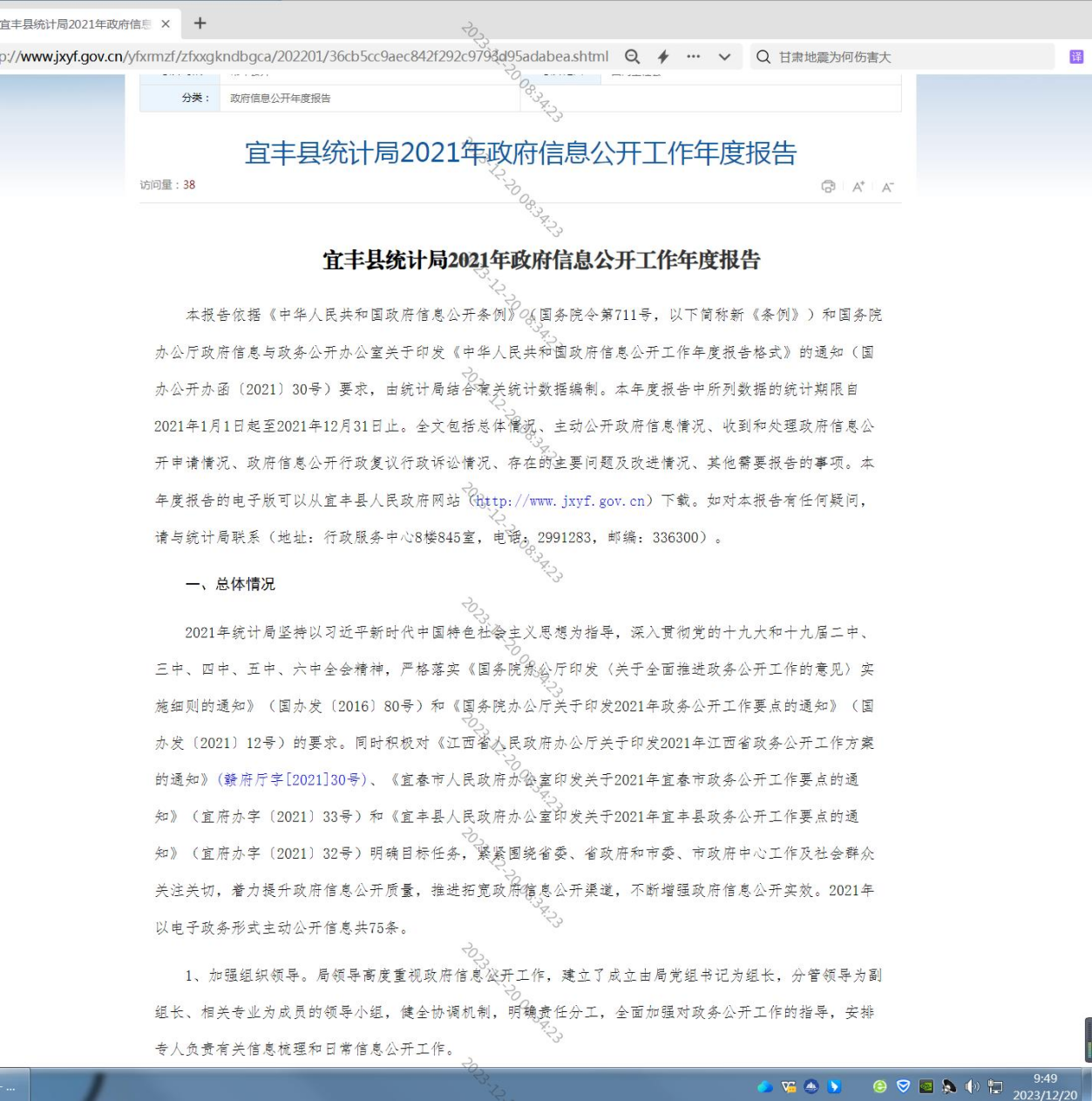 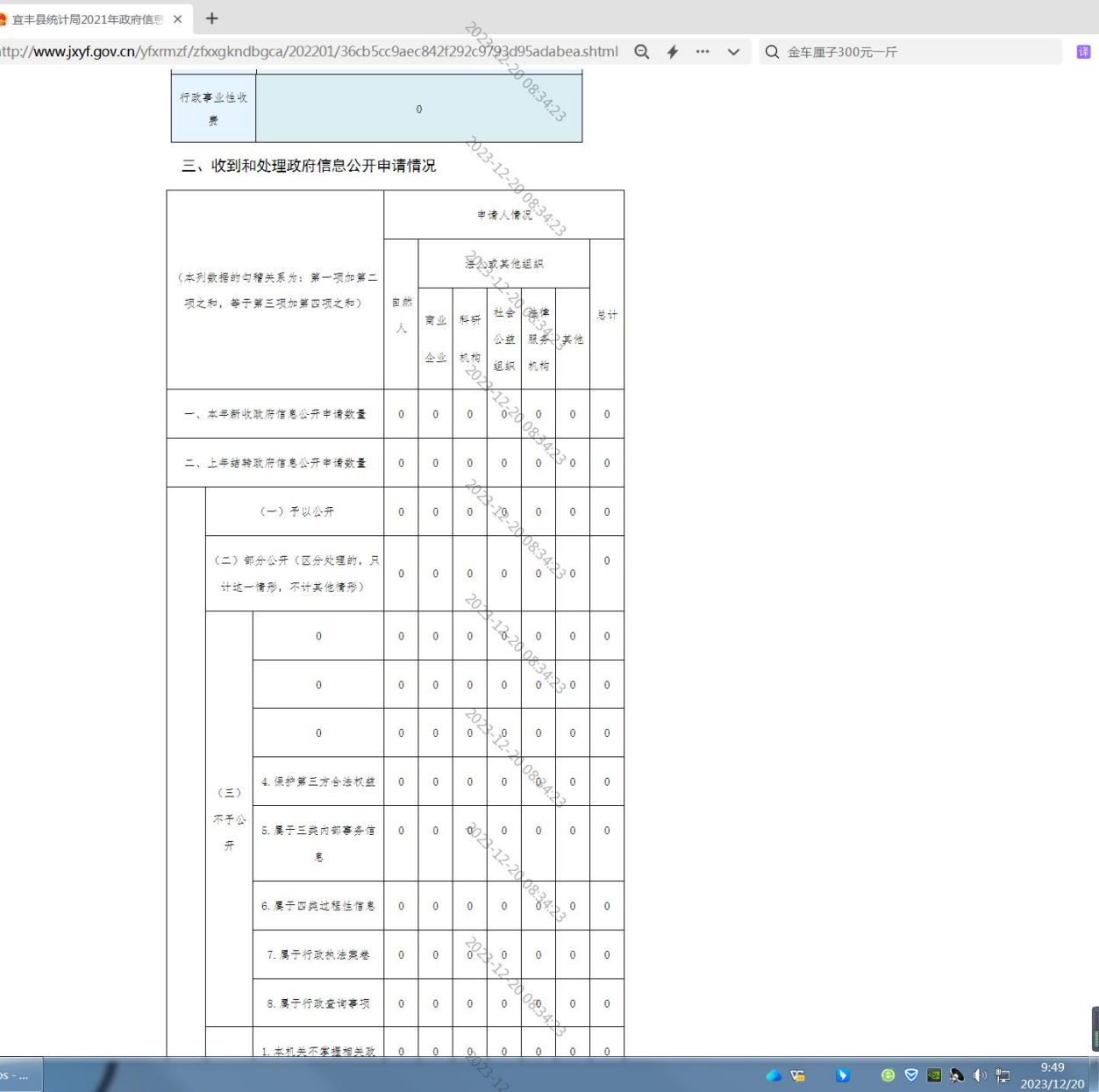 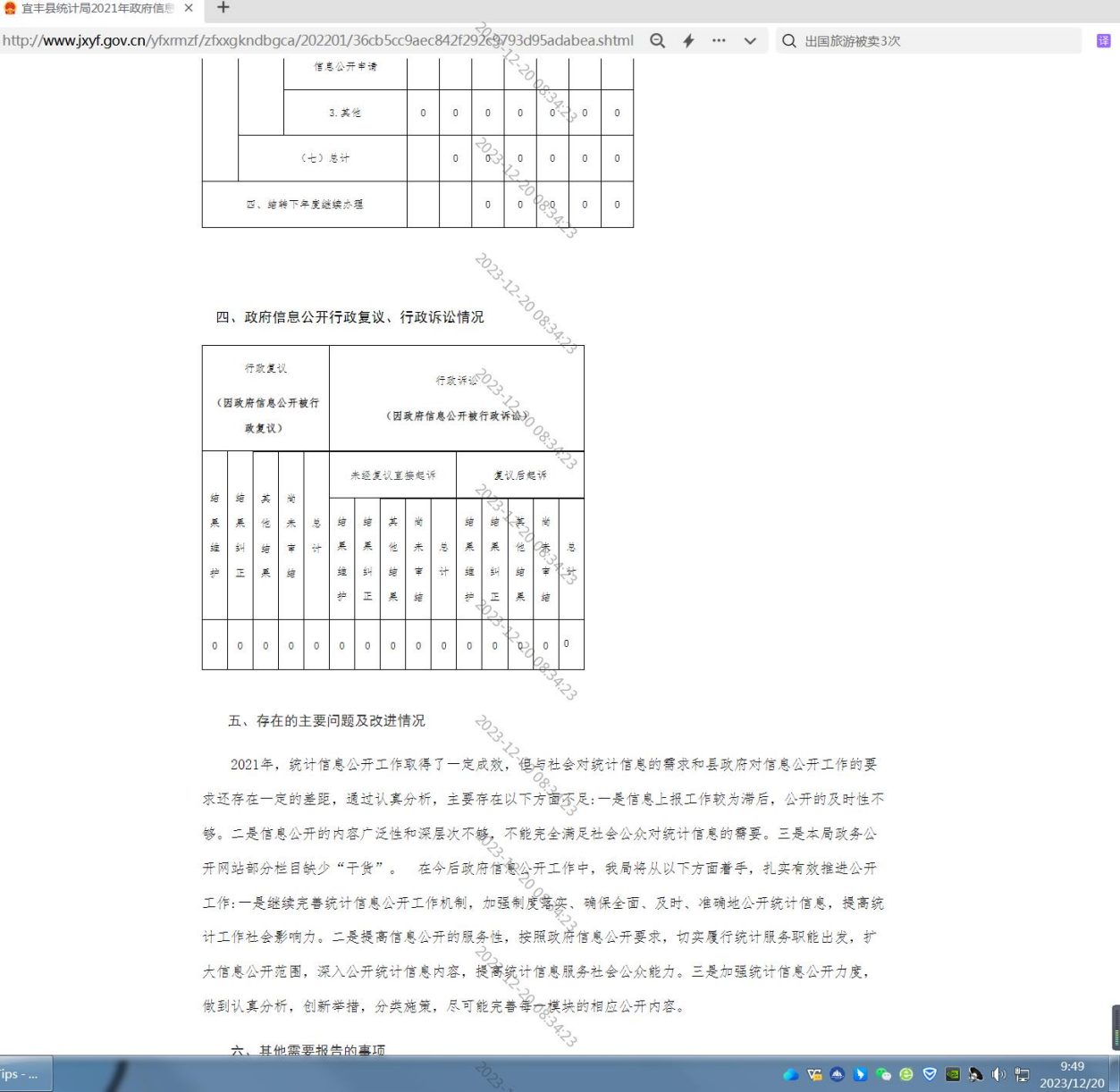 整改情况：http://www.jxyf.gov.cn/yfxrmzf/zfxxgkndbgca/202301/9152c750f290416ba1b735abd59ded53.shtml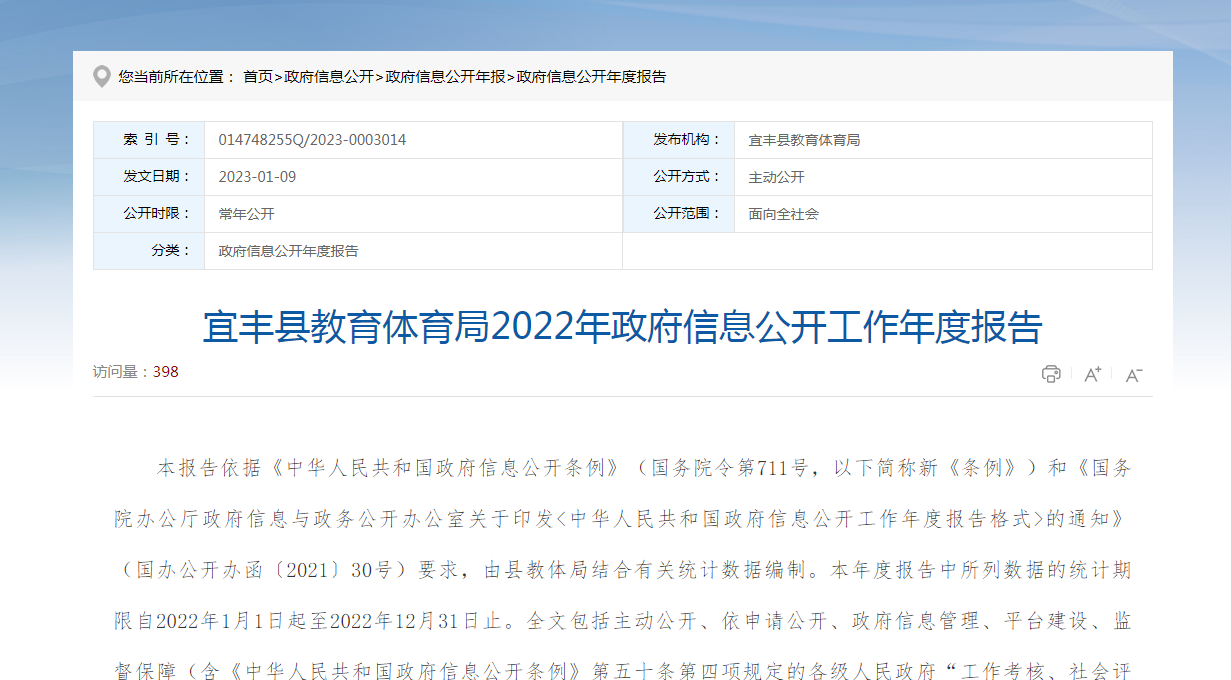 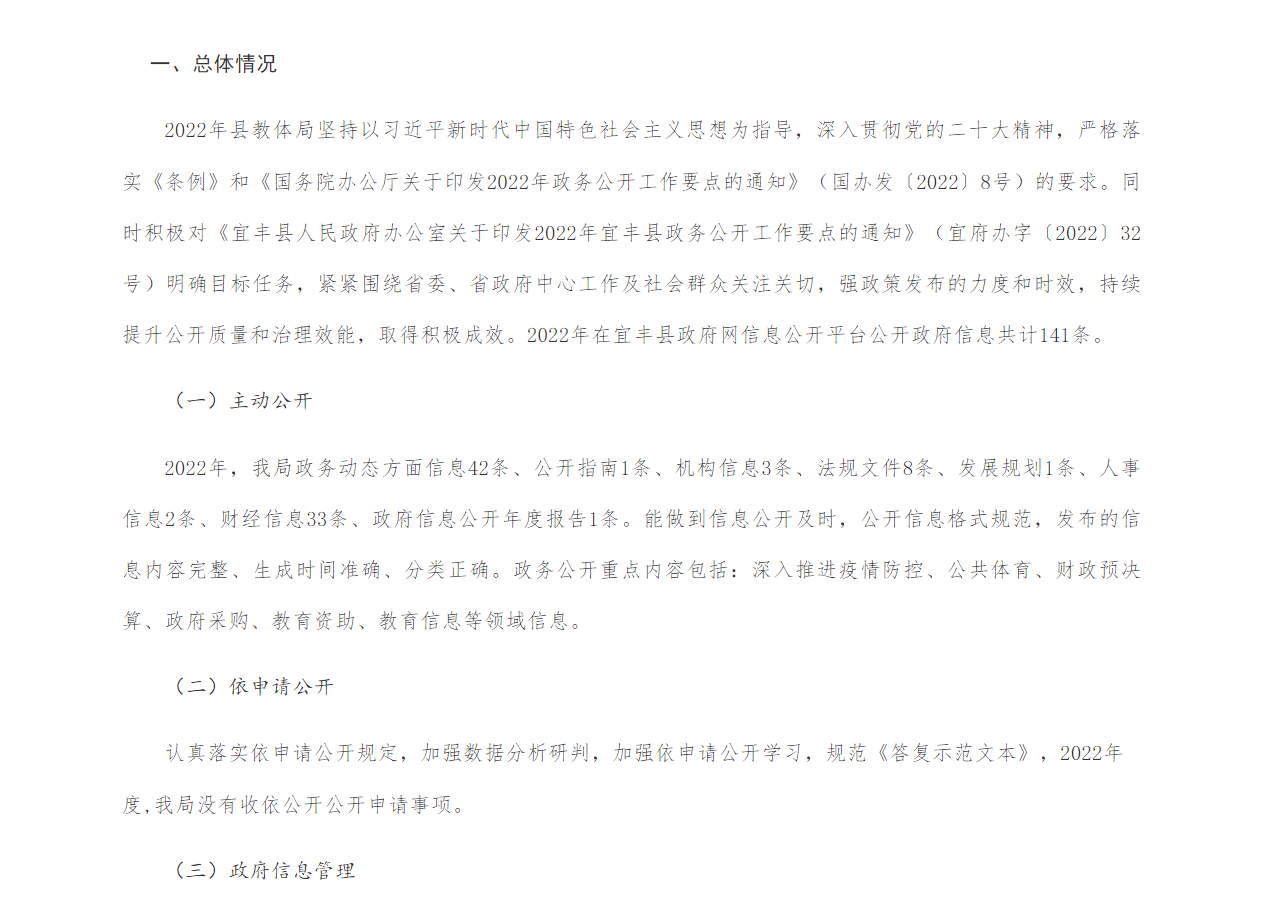 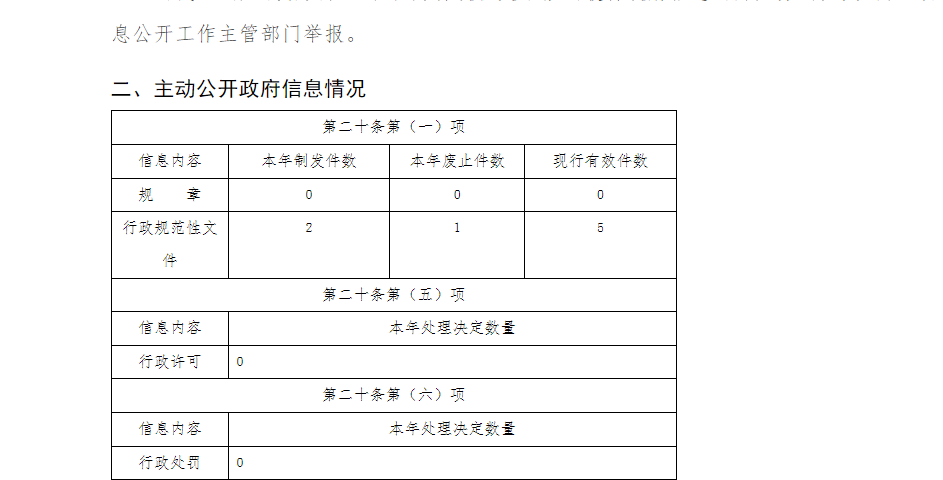 http://www.jxyf.gov.cn/yfxrmzf/zfxxgkndbgca/202201/63bd685862a74285a3cedce8ced95157.shtml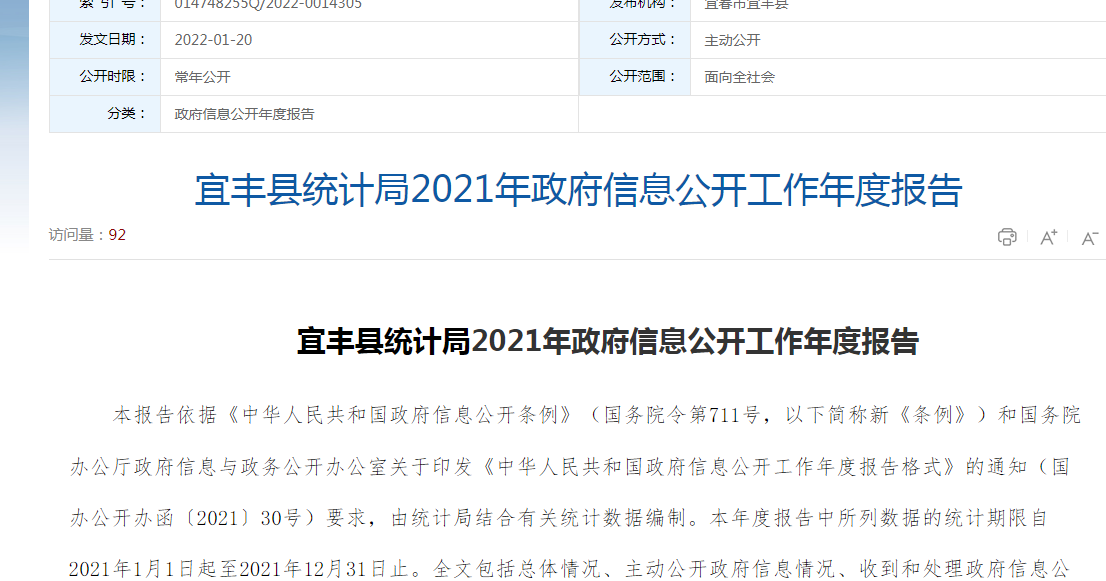 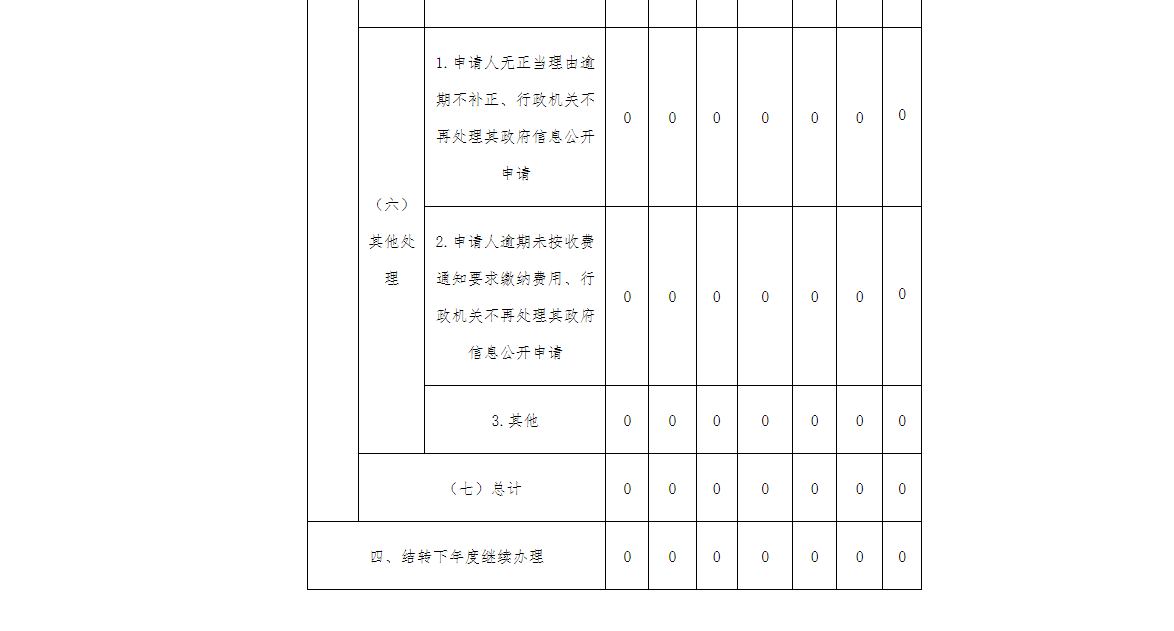 http://www.jxyf.gov.cn/yfxrmzf/zfxxgkndbgca/202301/dda5cb2bb63846c9b689b5ac3c54f14c.shtml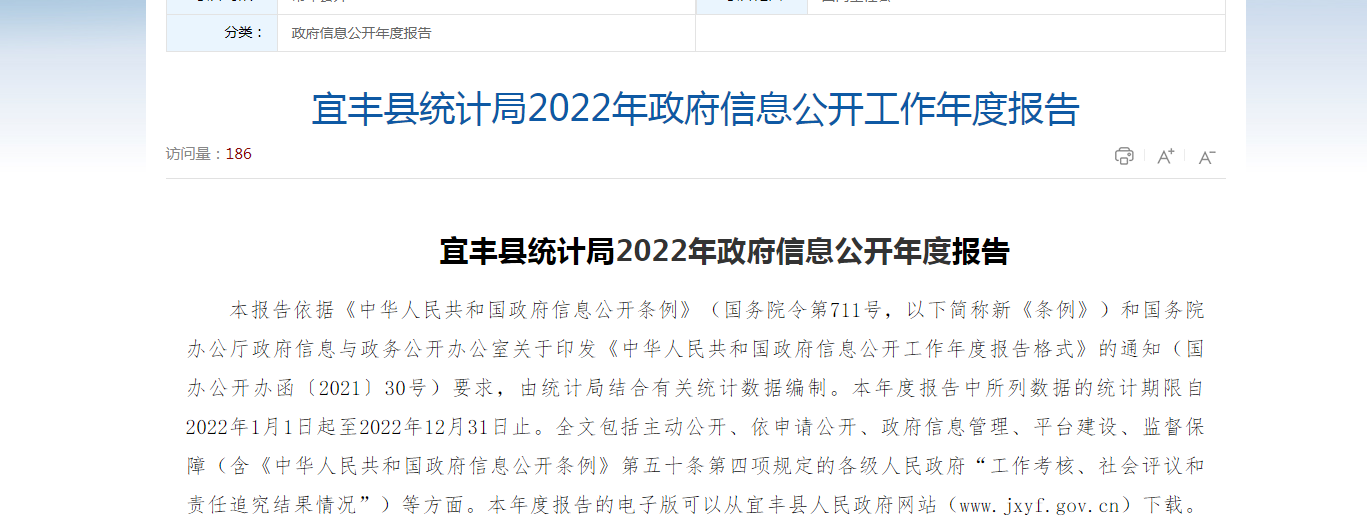 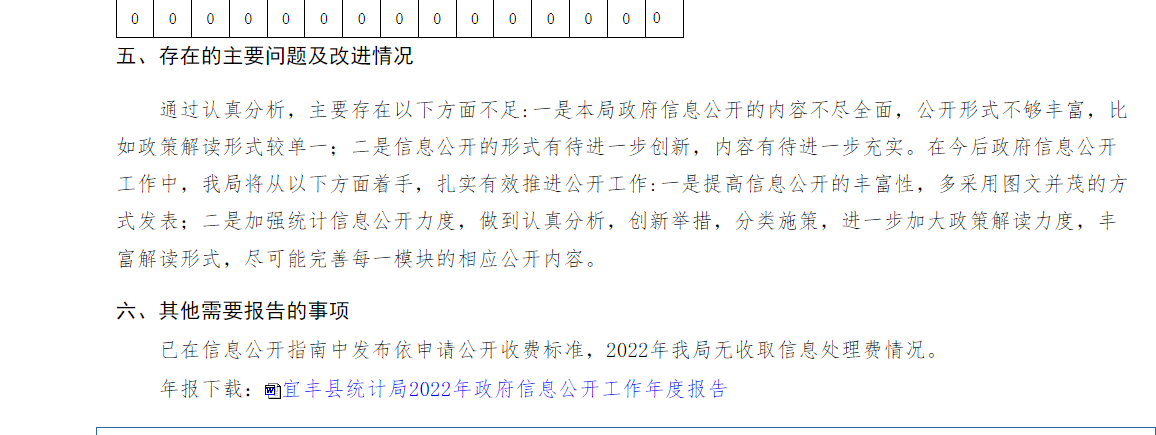 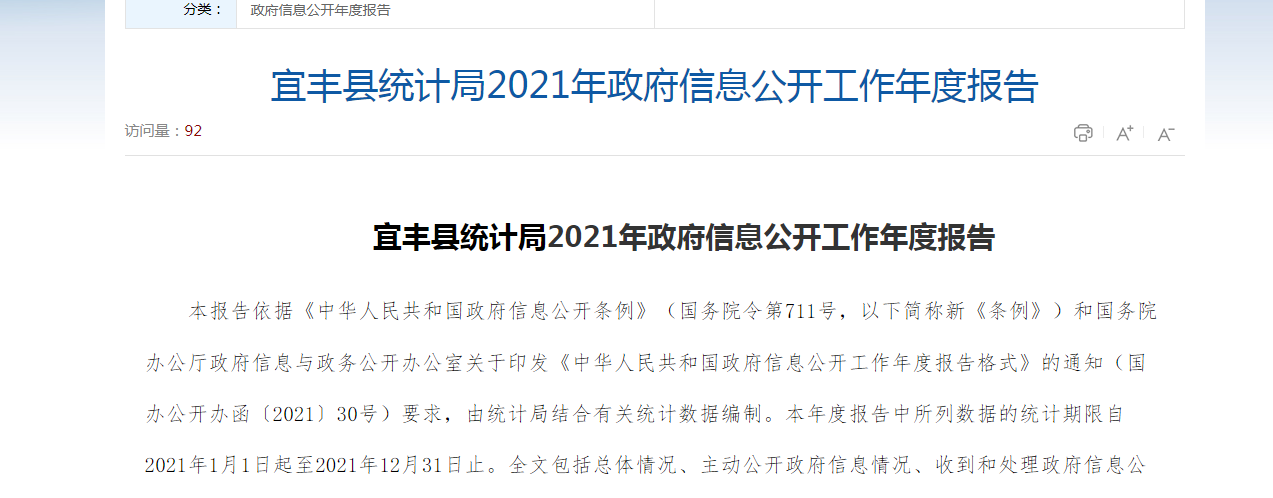 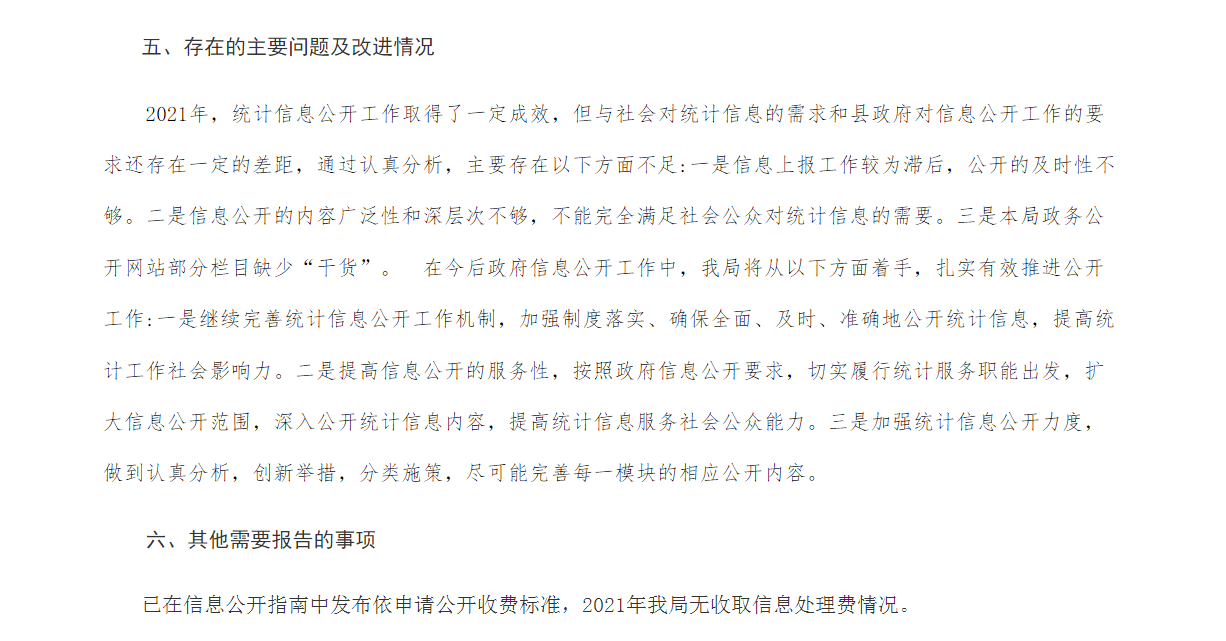 